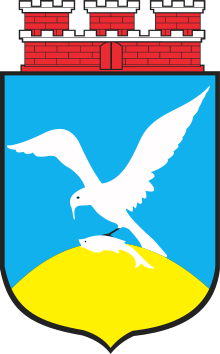 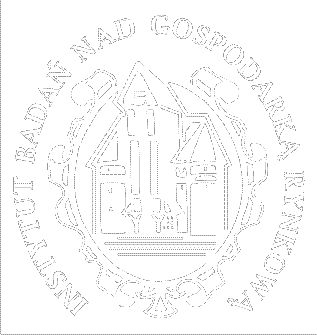 WstępAdekwatne do istniejących uwarunkowań, zaprogramowanie kierunków rozwoju lokalnego wymaga celnej diagnozy stanu obecnego. Jej sformułowanie w odniesieniu do Sopotu, jest celem niniejszego opracowania. Diagnoza, jako istotny element planowania strategicznego, nie może być monografią. Wiedza o Sopocie, istotna w kontekście diagnozy i strategii, jest obecnie dość rozległa, dobrze udokumentowana i stosunkowo łatwo dostępna, dlatego w tym miejscu nie powinna być powtarzana. Natłok szczegółów, wręcz może utrudnić wyłowienie zagadnień o kluczowym znaczeniu dla przyszłości miasta. W diagnozie położono mniejszy nacisk na analizę faktów, skupiając się na identyfikacji procesów, które za nimi stoją. Z punktu widzenia planowania strategicznego ważniejsze jest uchwycenie procesu przemian – jego kierunków, siły i charakteru niż stworzenie, nawet mistrzowsko precyzyjnego, ale statycznego obrazu miasta.Przyjęte podejście uwzględnia charakter funkcjonowania ośrodków miejskich w dobie globalizacji i deindustrializacji gospodarki. Choć Sopot nigdy nie był miastem industrialnym nie może być też postindustrialnym sensu stricte. Nie zmienia to faktu, że procesy typowe dla tego etapu rozwoju miast wpływają na przemiany zachodzące w Sopocie. Zaliczyć do nich należy:próby restrukturyzacji i adaptacji przestrzeni miejskich do nowych potrzeb,wdrażanie polityk rozwoju miejskiego opartych o porozumienia interesariuszy,rosnącą siłę rynków i inwestorów względem sektora publicznego,postępujące różnicowanie się stylów życia i preferencji społecznych,rozrost grup wykluczonych, intensyfikacja napięć i konfliktów społecznych.Miasto nigdy nie było tworem statycznym, ale też chyba nigdy nie było areną tak wielu żywiołowych procesów, za którymi stoją tak liczni i różnorodni aktorzy. „Gra w miasto” jest obecnie szczególnie celną metaforą oddającą sposób, w jaki te jednostki funkcjonują. Kierunki rozwoju, charakter zagospodarowania przestrzennego, poziom rozwoju gospodarczego, jakość życia są w coraz większym stopniu właśnie efektem gry w miasto, w której różnorodni aktorzy próbują osiągać swoje cele Pytanie o to, czyje jest miasto nie jest obecnie bezzasadne a odpowiedź na nie, oczywista. Jest ono szczególnie ważne w przypadku ośrodków atrakcyjnych pod różnym względem dla zewnętrznych aktorów – Sopot niewątpliwie ten warunek spełnia. W interesie jego mieszkańców jest jak najbardziej efektywne prowadzenie gry o miasto. Nie można tego robić odcinając się od wpływów i eliminując zewnętrznych aktorów. Efektywność oznacza więc umiejętność znalezienia harmonii – ładu społecznego, ekonomicznego i przestrzennego, pozwalającego nie tylko godzić różne interesy ale jeszcze wydobywać z nich synergiczne korzyści. Jest to trudne, tym bardziej biorąc pod uwagę instytucjonalne, polityczne i kulturowe uwarunkowania funkcjonowania polskich samorządów. Nie mniej, nie ma innej drogi, która mogłaby przynieść satysfakcję lokalnej społeczności.Z powyższych powodów diagnoza nie jest statycznym i rozłącznym opisem poszczególnych dziedziny życia społeczno-gospodarczego miasta. Koncentruje się natomiast na spojrzeniu na miasto z perspektywy różnych funkcji jakie pełni Sopot. Wielofunkcyjność to kolejna charakterystyczna cecha współczesnych miast. Sopot jest niewątpliwie miastem wielofunkcyjnym. Remis w grze o miasto oznacza przynajmniej minimalizowanie kolizji funkcji. Wygrana oznacza znalezienie efektów synergicznych, kiedy rozwój jednej funkcji dynamizuje pozostałe. Poszczególne funkcje wymagają odmiennych zasobów i skierowane są do różnych odbiorców – mieszkańców miasta ale także mieszkańców gmin sąsiednich, przedsiębiorców i turystów z kraju i zagranicy. Dlatego w diagnozie pod uwagę wzięto relacje z otoczeniem – w ramach aglomeracji jaki i międzynarodowe. Mają one istotny wpływ na charakter pozostałych trzech kluczowych funkcji miasta – mieszkaniowej, gospodarczej, turystyczno-rekreacyjnej. Dlatego omówienie zewnętrznych uwarunkowań poprzedza analizę pozostałych problemów. Takie podejście jest nierozłączne – pewne zagadnienia są wspólne dla wymienionych aspektów, co utrudnia być może lekturę diagnozy. Identyfikacja tych punktów wspólnych – obszarów, problemów, gdzie spotykają się różne interesy a interakcje są bardzo silne – jest jednak niezwykle ważna z punktu widzenia dalszych prac nad strategią.Choć diagnoza odnosi się do stanu faktycznego miasta i poszukuje przyczyn, które do tego stanu doprowadziły, to stroni od kategorycznych ocen w tej materii. Mogą być one dokonane tylko z określonego punktu widzenia. W przypadku Sopotu powinien to być punkt widzenia Sopocian, wynikający z ich systemu wartości, stylów życia i preferencji społecznych. Tylko tak skonkludowana diagnoza może być wiarygodną podstawą dla budowania strategii rozwoju.Sopot jako miejsce wydarzeń o randze międzynarodowejSopot ośrodkiem kojarzonym za granicą głównie w Regionie Morza Bałtyckiego;Rozpoznawalność  Sopotu w Europie wzrosła w związku z wstąpieniem Polski do Unii Europejskiej;Miasto jest coraz bardziej rozpoznawalne w skali globalnej – jedno z 41 miejsc na świecie wartych odwiedzenia w klasyfikacji New York Timesa.Sopot z uwagi na swe unikatowe walory, jak i położenie w obrębie dużej aglomeracji o potencjalnie europejskiej randze, jest miastem o znaczeniu ponad krajowym. Już w pierwszej połowie XX wieku był on jednym z najbardziej obleganych przez turystów kurortów na południowym wybrzeżu Bałtyku, będąc miejscem wypoczynku i pełniąc zarazem funkcje uzdrowiskowe. Od lat 60., za sprawą festiwalu muzycznego, zaczął on się jedną z dwóch – obok Opola – muzycznych stolic Polski. Już wtedy – za sprawą Międzynarodowego Festiwalu Piosenki i rozrostowi infrastruktury gastronomicznej, hotelarskiej i rozrywkowej – stał się on miejscem odwiedzin wielu zagranicznych gości. Po transformacji ustrojowej nastąpił rozwój funkcji turystycznej i rekreacyjnej w mieście, co utrwaliło pozycję Sopotu jako jednego z najchętniej odwiedzanych w okresie letnim miejsc w kraju. W ostatnich latach, dzięki znaczącym inwestycjom infrastrukturalnym, Sopot zaczął pełnić rolę ośrodka międzynarodowych imprez kulturalnych, kongresowych oraz sportowych. Dzięki nim, możliwa stała się także organizacja wydarzeń politycznych oraz gospodarczych o randze europejskiej.Wykres 1. Zagraniczne otoczenie SopotuŹródło: Opracowanie własne IBnGR.W efekcie tych działań i wydarzeń, Sopot może pochwalić się pozytywnym wizerunkiem wykraczającym poza granice kraju. Dowodem na to jest fakt, że aż 69 proc. zagranicznych turystów przybywających do Sopotu ma z miastem pozytywne skojarzenia. Wydaje się, że zagraniczna rozpoznawalność oraz relacje miasta można analizować na trzech poziomach: Regionu Morza Bałtyckiego, Europy oraz świata. Dotyczą one różnych płaszczyzn, m.in. kulturalnej, gospodarczej, sportowej, turystycznej, a biorą w nich udział różni aktorzy, np. turyści, przedsiębiorcy, samorządy.Poza granicami kraju Sopot jest miejscem znanym przede wszystkim w Regionie Morza Bałtyckiego. Jednostki wchodzące w jego skład cechują się długotrwałymi relacjami, w tym tradycją współpracy. Obecnie odzwierciedlają je działania samorządów w ramach np. Związku Miast Bałtyckich, czy umów partnerskich.Od początku XXI wieku Sopot stał się silniej rozpoznawalny także w skali ogólnoeuropejskiej. Przyspieszony wzrost znaczenia Sopotu na kontynencie wiązał się z wieloma czynnikami, wśród których wyróżnić trzeba przede wszystkim przystąpienie Polski do Unii Europejskiej. Akcesja do Wspólnoty przyniosła tak Polsce, jak i Sopotowi korzyści na przynajmniej dwóch płaszczyznach:Dostępnościowo-wizerunkowej – nasz kraj przestał być traktowany w kategoriach „peryferii Europy”, „bloku wschodniego”, „kraju zza żelaznej kurtyny”, a wraz z postępującą integracją znacznie ułatwiony został do niego także dostęp (przede wszystkim za sprawą Schengen). Sopot – jako jeden z najbardziej znanych polskich kurortów – stał się jednym z beneficjentów tych zmian.Infrastrukturalnej – dzięki przystąpieniu do UE, zarówno Sopot jak i prosperujące w nim podmioty mogły być beneficjentami projektów dofinansowywanych ze środków wspólnotowych w ramach polityki spójności. Niewątpliwie ten zastrzyk finansowy istotnie przyczynił się do realizacji w mieście wielu inwestycji poprawiających jego infrastrukturę i wizerunek, które jednocześnie zwiększyły szanse ośrodka na zaistnienie poza granicami kraju.Coraz większe znaczenie i rozpoznawalność Sopotu w ostatnich latach w Europie wiąże się przede wszystkim z jego funkcją gospodarza licznych międzynarodowych wydarzeń kulturalnych, sportowych oraz konferencyjnych. To głównie za ich sprawą kurort powoli staje się kojarzony także w skali globalnej. Sopot znajduje się obecnie na ścieżce rosnącej rozpoznawalności. Już teraz może się on poszczycić m.in. obecnością (razem z Gdańskiem) na liście 41 wartych odwiedzenia miejsc na świecie, sporządzonej przez „New York Times” w 2011 r. Póki co jednak jego marka oraz skala oddziaływania ograniczają się do wymiaru europejskiego. Ich wykreowanie w decydującej mierze było możliwe dzięki zapewnieniu odpowiedniej infrastruktury dla organizacji wydarzeń międzynarodowych, które są aktualnie motorem napędowym pozakrajowego wzrostu znaczenia miasta.Infrastruktura dla kulturalnych i sportowych wydarzeń międzynarodowychbogate zaplecze do organizacji koncertów światowych gwiazd – ERGO Arena, Opera Leśna, Skwer Kuracyjny, Hipodrom;dobre warunki do organizacji międzynarodowych zawodów sportowych – ERGO Arena, Hipodrom, marina jachtowa i zaplecze żeglarskie, kompleks kortów tenisowych;wysoko rozwinięta infrastruktura hoteli najwyższej rangi;Sopot jest ośrodkiem dobrze znanym wśród turystów polskich, a coraz częściej – również europejskich. Wyrobienie tak mocnej pozycji na rynku turystycznym nie byłoby możliwe bez odpowiedniej infrastruktury oraz zaplecza turystycznego, służących zarówno przybyszom z Polski, jak i z zagranicy. Inwestycją, która skokowo podniosła atrakcyjność Sopotu jako miejsca, w którym można organizować imprezy o skali międzynarodowej była budowa ERGO Areny. W mieszczącej około 15 tys. miejsc hali mogą odbywać się koncerty, zawody sportowe, wystawy, jak i większe konwencje i konferencje. Niezmiennie od lat, Sopot dysponuje także Operą Leśną, która w okresie 2010-2012 r. przeszła renowację i przez kolejne lata będzie miejscem odbywania się imprez muzycznych. Koncerty mogą być także organizowane w rejonie Skweru Kuracyjnego, na specjalnie rozstawianej scenie.Drugim, oprócz ERGO Areny, miejscem do organizacji międzynarodowych imprez sportowych jest znajdujący się przy granicy z Gdańskiem Hipodrom. Gonitwy konne są na nim organizowane od ponad 100 lat, a w 2009 r. uzyskał on prawo do organizowania najważniejszych na świecie zawodów w skokach konnych. Ponadto, na jego terenie mogą być organizowane różnego typu imprezy plenerowe, wystawy i spotkania. Aktualnie Hipodrom jest w trakcie przebudowy, w ramach której zaplanowano m.in. rozbudowę hali ujeżdżalni, stworzenie trybun dla widzów i sędziów oraz budowę wielofunkcyjnego zaplecza (sale konferencyjne, punkty gastronomiczne itp.). Modernizacja jest współfinansowana ze środków unijnych z RPO Województwa Pomorskiego i ma zostać ukończona pod koniec przyszłego roku. Niezwykle istotną kwestią w kontekście organizacji międzynarodowych wydarzeń wysokiej rangi jest obecność obiektów hotelowych najwyższej klasy, z których korzystają zarówno przybywające osobistości ze świata muzyki, polityki czy sportu, jak i turyści – w szczególności z zagranicy. Sopot jest miejscem dobrze przygotowanym na ich przyjęcie – w mieście znajdują się trzy hotele pięciogwiazdkowe (Rezydent, Sheraton, Sofitel Grand) oraz dwa czterogwiazdkowe (Mera, Haffner). Całość uzupełniona jest licznymi obiektami niższych kategorii. Warto mieć na uwadze fakt, że w przypadku organizacji imprez o większej skali, przybywający do uzdrowiska mogą skorzystać również z licznych hoteli znajdujących się w Gdańsku oraz Gdyni. Z omawianego punktu widzenia szczególne korzyści w ostatnich latach przyniosła miastu budowa hotelu Sheraton – oprócz części hotelowej znajduje się w nim także część konferencyjna o łącznej powierzchni 4000 m², która służyć może organizowaniu konferencji, seminariów i spotkań na najwyższym szczeblu. Wydarzenia tego typu mogą się odbywać również w innych centrach konferencyjnych zlokalizowanych w Sopocie, jak np. w hotelu Haffner, w hotelu Sofitel Grand, czy w Centrum Dydaktyczno-Konferencyjnym Wydziału Zarządzania Uniwersytetu Gdańskiego.Analizując zaplecze infrastrukturalne Sopotu nie można zapominać o jego atrakcyjnym, wewnątrzmiejskim otoczeniu. Kurort cechuje unikatowy układ urbanistyczny, zabytkowa w wielu miejscach zabudowa, wszechobecna bliskość zarówno plaży, jak i lasu. W połączeniu z charakterystycznymi obiektami, takimi jak: molo, Skwer Kuracyjny czy popularny „Monciak” wraz z odnowionym Placem Przyjaciół Sopotu, przestrzeń miejska sprawia wrażenie kameralnej i przyjaznej, a zarazem ekskluzywnej i prestiżowej, tworząc niepowtarzalną atmosferę „milieu”. Stwarza to idealne warunki do goszczenia tzw. VIP-ów z branży muzycznej i sportu, a także do aranżowania spotkań polityków, biznesmenów i przedstawicieli świata finansów.Sopot w Regionie Morza Bałtyckiegodługowieczne tradycje współpracy miast w Regionie Morza Bałtyckiego aktualne również dziś – Sopot członkiem Związku Miast Bałtyckich, współpraca w ramach umów bilateralnych z miastami z Regionu Morza Bałtyckiego,Sopot najbardziej znanym polskim kurortem nad Bałtykiem.Związek Sopotu z Morzem Bałtyckim jest nierozerwalny. Sopot powstał dzięki morzu, Sopot dzięki niemu przez lata się rozwijał oraz wyrobił swoją markę. Związków Sopotu z Morzem Bałtyckim nie należy ograniczać jedynie do polskiego wybrzeża. Specyfiką niewielkiego, niemalże zamkniętego akwenu są bowiem historycznie ugruntowane relacje pomiędzy nadmorskimi miastami i regionami znajdującymi się u brzegów Bałtyku. Bliskie współdziałanie nadbałtyckich obszarów jest kontynuowane również i dziś. Dowodem na to jest np. Związek Miast Bałtyckich, będący formą współpracy miast oraz Program Region Morza Bałtyckiego 2007-2013 w ramach Europejskiej Współpracy Terytorialnej, w kontekście kooperacji regionów.Sopot jest jednym z 14 polskich członków Związku Miast Bałtyckich, która jest organizacją zrzeszającą ponad 100 miast z okolic Bałtyku w celu współpracy na rzecz zrównoważonego rozwoju regionu Morza Bałtyckiego. Jej działalność jest związana zarówno z wielopłaszczyznową kooperacją w zakresie m.in. kultury, środowiska, edukacji, jak również z lobbowaniem na rzecz wspólnych interesów miast w instytucjach Unii Europejskiej. Innym przykładami międzynarodowej współpracy samorządów są bilateralne umowy miast – w przypadku Sopotu, 4 spośród jego 7 zagranicznych miast partnerskich znajduje się w Regionie Morza Bałtyckiego. Są nimi: szwedzkie Karlshamn, duńskie Naestved, niemiecki Ratzeburg oraz znajdujący się w Rosji Peterhof. Pozostałe miasta z zagranicy, z którymi miasto prowadzi współpracę to: Frankenthal (Niemcy), Southend On Sea (Anglia) i Ashkelon (Izrael). Sopot jest jednym z najbardziej znanych i najchętniej odwiedzanych kurortów akwenu Morza Bałtyckiego. Jego rozpoznawalność nie ogranicza się jedynie do Polski, lecz odnosi się również do innych krajów – w szczególności nadbałtyckich. Świadczy o tym wysoka liczba turystów z Niemiec, Rosji oraz krajów skandynawskich. O ile spora część naszych zachodnich sąsiadów może przyjeżdżać do Sopotu ze względów historycznych, o tyle uzasadnieniem wizyt Rosjan (w szczególności z pobliskiego Obwodu Kaliningradzkiego dzięki umowie bezwizowej) i Skandynawów są przede wszystkim walory turystyczne ośrodka. Świadczy to o międzynarodowej, bałtyckiej marce, jaką wyrobił sobie przez lata Sopot. Nie licząc turystów przybywających do miasta stricte w celach kuracyjnych lub wypoczynkowych, należy mieć na uwadze, że dla znacznej części odwiedzających kurort nie jest miejscem docelowym podróży, lecz jednym z elementów Trójmiasta bądź środkowego Wybrzeża, które zwiedzają „przy okazji”. Przykładami są turyści ze Szwecji przypływający promami na kilkanaście godzin do Gdyni i Gdańska lub zamożni Rosjanie z Obwodu Kaliningradzkiego, przybywający często do Gdańska na zakupy.Sopot jako miejsce wydarzeń kulturalnych i sportowych o znaczeniu europejskim i globalnymkoncerty największych światowych gwiazd w ERGO Arenie oraz w ramach Międzynarodowego Festiwalu Piosenki;w nadchodzących latach Sopot organizatorem międzynarodowych imprez sportowych w lekkoatletyce, siatkówce, piłce ręcznej i żeglarstwie;Sopot beneficjentem imprez odbywających się w Gdańsku i Gdyni – EURO 2012, Heineken Open’er.Pomimo ogromnych ambicji i aspiracji, Sopotowi może być ciężko osiągnąć popularność wakacyjnych kurortów pokroju Cannes, Rimini czy Złotych Piasków. Miasto posiada oczywiście unikatowe walory turystyczne, jak np. najdłuższe drewniane molo w Europie czy położenie na trasie „Bursztynowego Szlaku”, jednakże cechy klimatyczne, lokalizacja geograficzna oraz ogromna konkurencja ze strony ośrodków basenu Morza Śródziemnego oraz Czarnego, działają na jego niekorzyść. Swoją pozycję w Europie stara się więc budować organizacją różnego typu wydarzeń oraz imprez. Mają one na celu zarówno zwrócenie uwagi na miejsce w skali międzynarodowej, jak i zdywersyfikowanie oferty turystycznej i wydłużenie sezonu turystycznego (choć często ma ono charakter „punktowy”).Najgłośniejsze wydarzenia organizowane w Sopocie są związane z muzyką oraz – szczególnie w ostatnich latach – ze sportem. Przez lata, obok charakterystycznego mola, miasto było kojarzone z Operą Leśną i odbywającym się w nim od lat 60. XX wieku Międzynarodowym Festiwalem Piosenki. Szczególną sławę poza granicami kraju zaczął on zyskiwać od końca lat 80., a do najbardziej znanych gwiazd, które na nim dotychczas wystąpiły zaliczyć można Whitney Houston, Ricky’ego Martina czy Eltona Johna.Imprezy muzyczne, przyciągające fanów spoza granic Polski odbywają się także w oddanej do użytku w 2010 r., położonej na granicy Sopotu i Gdańska, ERGO Arenie. Przez nieco ponad 2 lata zdążyły w niej wystąpić takie sławy współczesnego show-biznesu jak Sting czy Lady Gaga. ERGO Arena to także – a może przede wszystkim – miejsce zmagań sportowych. Dzięki jej funkcjonowaniu Sopot zaistniał na europejskiej i światowej mapie. Największą dotychczas zorganizowaną w niej imprezą był finał Ligi Światowej Siatkarzy w 2011 r. W najbliższych latach odbędą się tam zawody o jeszcze wyższym prestiżu, jak: Mistrzostwa Europy Siatkarzy w 2013 r., Halowe Mistrzostwa Świata w Lekkoatletyce i Mistrzostwa Świata Siatkarzy (obydwa w 2014 r.) oraz Mistrzostwa Europy w Piłce Ręcznej Mężczyzn dwa lata później. Liczne przybycie zagranicznych kibiców będzie dla miasta korzyścią samą w sobie, a zarazem szansą na zachęcenie ich do kolejnych przyjazdów w celach stricte turystycznych. Ponadto, ERGO Arena jest na co dzień miejscem zmagań drużyn klubowych – Trefla Sopot (koszykówka mężczyzn), ATOM Trefl Sopot (siatkówka kobiet) oraz LOTOS Trefl Sopot (siatkówka mężczyzn). Pierwsze dwie rozgrywają w niej mecze w ramach rozgrywek o randze europejskiej.Wydarzenia o skali międzynarodowej odbywają się również w sopockim Hipodromie. Do największych imprez zalicza się Międzynarodowy Wszechstronny Konkurs Konia Wierzchowego CCI oraz Oficjalne Międzynarodowe Zawody w Skokach CSIO, które odbywały się w latach 2011-12. Hipodrom jest także areną wydarzeń nie związanych z jeździectwem, których ranga i skala jest znacznie niższa, jak np. Międzynarodowa Wystawa Psów Rasowych. Dla wielu żeglarzy Sopot kojarzy się przede wszystkim z licznymi regatami, których miasto jest gospodarzem. Do najbardziej znanych, o znaczeniu międzynarodowym, zalicza się uwzględniane w klasyfikacji Pucharu Świata zawody Sopot Match Race, a także Żeglarskie Mistrzostwa Świata i Europy w klasie Micro czy Formuła Windsurfing. Wyjątkowo prestiżowym wydarzeniem, które odbędzie się w kurorcie w 2014 r. będą Mistrzostwa Świata w klasie Finn.Sopot jest jednym z najważniejszych punktów na tenisowej mapie Polski. Na kortach ziemnych Sopockiego Klubu Tenisowego przez lata odbywały się międzynarodowe turnieje – od 1992 do 2004 r. zawody tenisistek, a w okresie 2001-2007 turniej ATP mężczyzn. Po kilku latach przerwy, w 2011 r. zorganizowane zostały zawody rangi challenger ATP, jednakże rok później nie doszły już one do skutku. Wśród odbywających się w Sopocie imprez o skali międzynarodowej znajdują się również Sopot Film Festival oraz Międzynarodowy Festiwal Chóralny „Mundus Cantat Sopot”. Obydwa są wydarzeniami stosunkowo nowymi, organizowanymi odpowiednio: od 2001 oraz od 2005 r. Pomimo ich międzynarodowego zasięgu, nie są to imprezy przyciągające do miasta rzeszy turystów tak z Polski, jak i z zagranicy. Festiwal filmowy odbywa się w sali kameralnej Teatru Wybrzeże oraz w sali konferencyjnej w Państwowej Galerii Sztuki, a występy chórzystów głównie w sopockich kościołach, lecz także przy molo, na Placu Przyjaciół Sopotu oraz w Operze Leśnej.Oprócz specyficznych, unikatowych cech Sopotu, będących tradycyjnie magnesem dla turystów, czerpie on również z bycia częścią Trójmiasta, a w szczególności – z wielkich imprez, które są organizowane w Gdyni oraz Gdańsku. Najlepszym tego przykładem jest niedawno zakończone EURO 2012, podczas którego Gdańsk był jednym z miast-gospodarzy. Sopot odniósł z tego tytułu wymierne korzyści, będąc centrum rozrywkowym dla kibiców m.in. z Hiszpanii, Włoch, Irlandii i Niemiec. Co więcej, w sopockim Sheratonie na czas trwania turnieju zamieszkali irlandzcy piłkarze a zakwaterowani w Gdańsku zawodnicy niemieccy przybyli z wizytą na ul. Bohaterów Monte Cassino oraz molo. Wydarzenia te znacząco wyeksponowały Sopot na arenie europejskiej, a to, czy udało się je przełożyć na promocję marki miasta, okaże się w najbliższych latach. Międzynarodowa pozycja Sopotu jest budowana także przez odbywający się corocznie w Gdyni festiwal muzyczny Heineken Open’er. Trwająca 4 dni impreza przyciąga fanów muzyki z całej Europy, którzy oprócz zabawy na koncertach, często decydują się na zwiedzanie i plażowanie w Trójmieście, w tym również w Sopocie.Sopot jako centrum kongresowe Europy ŚrodkowejSopot miejscem spotkań oraz szczytów politycznych o najwyższej randze;miasto gospodarzem europejskich kongresów finansowych i gospodarczych.W ostatnich latach Sopot stał się rozpoznawalny na mapie Europy i świata również ze względów politycznych. W lipcu 2011 r., przy okazji Polskiej Prezydencji w Unii Europejskiej, odbyło się tu około 20 spotkań, w których uczestniczyli ministrowie i urzędnicy z całego kontynentu. Liczba oficjalnych gości oscylowała w granicy 3 tys., a konferencje i debaty odbywały się głównie w hotelu Sheraton. Wydarzenie to zbiegło się w czasie z oddaniem do użytku zrewitalizowanego Placu Przyjaciół Sopotu, będącym jednym z najbardziej prestiżowych miejsc miasta. Otwarto wówczas również nową, mogącą pomieścić ponad 100 jachtów, marinę jachtową przy molo. Polska prezydencja nie była pierwszym wydarzeniem politycznym najwyższej rangi zorganizowanym w Sopocie – dwa lata wcześniej, również w hotelu Sheraton, zatrzymał się Prezydent Rosji – Władimir Putin, który podczas swojej wizyty na Pomorzu spotkał się m.in. z premierem Donaldem Tuskiem. Organizowanie tak ważnych spotkań w nadbałtyckim kurorcie świadczy o jego ogromnym prestiżu, zwiększając jego renomę w Europie i na świecie.Istotnym wydarzeniem na pograniczu świata biznesu, polityki i finansów, które od niedawna gości w sopockim kalendarzu imprez jest Europejski Kongres Finansowy. Został on zainicjowany w celu poznania, analizy oraz rozwiązania globalnych problemów i dylematów początku XXI wieku z zakresu m.in. finansów, biznesu, programowania rozwoju. Jak dotychczas odbyły się dwie edycje mającego miejsce w sopockim hotelu Sheraton spotkania, a wśród prelegentów znaleźli się m.in. Wiceprzewodniczący Komisji Europejskiej Joaquin Almunia, Minister Finansów RP Jacek Rostowski, czy Komisarz UE ds. budżetu i planowania finansowego – Janusz Lewandowski.Współczesny świat charakteryzują dynamicznie zachodzące zmiany o zasięgu globalnym. Dotyczą one praktycznie wszystkich sfer życia, począwszy od społeczeństwa, a skończywszy na sprawach gospodarczych. Europa musi zidentyfikować właściwą drogę, aby wyjść tym transformacjom naprzeciw. W celu jej znalezienia od dwóch lat organizowane jest w Sopocie Europejskie Forum Nowych Idei. W jego programie znajdują się dyskusje na tematy dotyczące m.in. tego, jak wyjść z ogólnoświatowego kryzysu gospodarczego czy też w jaki sposób efektywnie konkurować ze wschodzącymi azjatyckimi gospodarkami. O prestiżu wydarzenia świadczy lista uczestników, wśród których znaleźli się jak dotychczas m.in. komisarz UE Gunter Verheugen, ekonomista Nouriel Roubini, Przewodniczący Parlamentu Europejskiego Jerzy Buzek, były prezydent ZSRR Michaił Gorbaczow, były prezydent RP Lech Wałęsa oraz obecny – Bronisław Komorowski. Bycie gospodarzem Europejskiego Forum znacząco wpływa na wzmocnienie marki Sopotu w świecie.Zagraniczny biznes w Sopocie, biznesowy Sopot w świecieSopot miastem przyjaznym dla inwestorów zagranicznych;Blue Media i Oceanic przedsiębiorstwami-wizytówkami Sopotu na arenie międzynarodowejPozytywny wizerunek miasta w oczach wszelkich aktorów życia publicznego ma znaczenie dla dynamizowania działalności gospodarczej. W 2008 r. został Sopot został wyróżniony przez magazyn Forbes jako drugie najbardziej przyjazne dla inwestorów zagranicznych miasto do 100 tys. mieszkańców w Polsce. Aktualnie w Sopocie działalność w skali międzynarodowej prowadzi niewiele firm. Najbardziej znaną i cenioną z nich jest Blue Media z branży informatycznej. Trzykrotnie była ona uznawana za najdynamiczniej rozwijającą się firmę technologiczną w Europie Środkowo-Wschodniej, jest największym przedsiębiorstwem tego typu na Pomorzu i znajduje się w klasyfikacji 500 największych firm w Polsce w rankingach „Polityki” i „Rzeczpospolitej”. Specjalizacją spółki jest tworzenie innowacyjnych systemów dla banków oraz instytucji finansowych. Co istotne, zatrudnia ona zespół około 70 wyspecjalizowanych pracowników, zapewniając miejsca pracy wysoko wykwalifikowanej sile roboczej. Prężna działalność Blue Media jest wizytówką gospodarczą Sopotu, który dzięki niej bywa kojarzony jako ośrodek tworzenia innowacji i nowoczesnych technologii. Drugą ze znanych sopockich firm prowadzących działalność na zagranicznych rynkach jest Oceanic z branży kosmetycznej. Produkuje ona nowoczesne kosmetyki wysokiej jakości, które trafiają do odbiorców z Polski oraz z 27 krajów świata. O skali działalności firmy świadczy fakt, że zatrudnia ona ponad 400 pracowników, a miesięczna produkcja wyrobów wynosi 2 mln sztuk. Główna fabryka produkcyjna przedsiębiorstwa znajduje się w Trąbkach Małych koło Gdańska.W Sopocie swoją siedzibę posiada również Grupa Trefl, która jest jedną z wiodących spółek kapitałowych na Pomorzu. Prowadzi działalność od 1985 r. Składa się z przedsiębiorstw produkcyjno-handlowych, trzech spółek sportowych oraz jednej prowadzącej działalność z zakresu mediów. Głównym obszarem działalności spółki jest produkcja i dystrybucja puzzli, gier planszowych oraz kart do gry. Poprzez spółki sportowe grupa wspiera drużynę koszykówki Trefl Sopot, męskiej siatkówki Lotos Trefl Gdańsk oraz siatkówki żeńskiej Atom Trefl Sopot. Na koniec 2011 r. spółka zatrudniała 400 osób. Produkcja spółki ulokowana jest w Gdyni.Pomimo braku portu morskiego, w Sopocie swoją działalność w skali ponadnarodowej prowadzą firmy związane z morzem. Do największych z nich zalicza się Navimor International Ltd. z branży stoczniowej (z siedzibą w Sopocie, jednak działalność de facto prowadzona jest w gdańskich stoczniach) oraz SMT Shipmanagement of Transport Gdynia Ltd., będąca firmą pośredniczącą przy zatrudnianiu oficerów i marynarzy. Jest to przedsiębiorstwo powstałe w Gdyni, które w 2005 r. przeniosło swoją siedzibę do Sopotu.Jedną z najbardziej rozpoznawalnych firm jest Sopockie Towarzystwo Ubezpieczeń Ergo Hestia SA. Założone w 1989 roku przedsiębiorstwo jest zaliczane do „wielkiej czwórki” polskich firm ubezpieczeniowych. Składa się z trzech głównych spółek: STU Ergo Hestia SA, STU na Życie Ergo Hestia SA oraz MTU Moje Towarzystwo Ubezpieczeń SA. Wiodącym ogniwem Grupy jest pierwsza z nich, będąca drugim największym ubezpieczycielem pod względem wysokości zebranej składki ubezpieczeniowej brutto. Ergo Hestia przez ponad 20 lat swojej działalności była laureatem wielu prestiżowych nagród, jak np. „Najlepszej firmy ubezpieczeniowej III RP w latach 1989-2004”, czy „The Most Trusted Brand” przyznanej w ogólnoeuropejskim plebiscycie wydawnictwa Reader’s Digest w kategorii „towarzystwo ubezpieczeniowe”. Grupa dynamicznie się rozwija – w 2011 r. pierwszy raz w historii, jej sprzedaż przekroczyła miliard euro, będąc o 13% wyższą niż rok wcześniej. Ergo Hestia zatrudnia około 1,5 tysiąca pracowników, obsługując ponad 3,6 miliona klientów indywidualnych oraz przedsiębiorstw każdej wielkości. Grupa jest do 2015 r. sponsorem tytularnym nowo wybudowanej hali widowiskowo-sportowej na granicy Sopotu i Gdańska. Sopot jako część aglomeracji TrójmiastaSopot – typowe czterdziestotysięczne miasto czy część aglomeracji Trójmiasta?Sopot nie jest typowym czterdziestotysięcznym miastem – poziom rozwoju, skala wyzwań i problemów jest bardziej typowa dla jednej z centralnych części, liczącej ok. 1,0 mln mieszkańców aglomeracji.Z uwagi na silne powiązania społeczno-gospodarcze rozwój Sopotu jest silnie uzależniony od powodzenia gmin aglomeracji, w szczególności Gdańska i Gdyni – jej największych ośrodków i bezpośrednich sąsiadów SopotuSopot tylko nominalnie jest średniej wielkości, około czterdziestotysięcznym miastem. Realnie ma pewne cechy takiego miasta – np. w odniesieniu do skali i charakteru zagospodarowania przestrzennego. Formalnie, jest oczywiście samodzielną jednostką administracyjną, której terytorium podlega władzy lokalnej wspólnoty samorządowej – mieszkańców Sopotu. Jednak w ujęciu funkcjonalnym, którego istotą są relacje pomiędzy różnymi podmiotami (osobami fizycznym, przedsiębiorstwami, organizacjami pozarządowymi, władzami lokalnymi) jest częścią większego organizmu – aglomeracji Trójmiasta. Relacje te bardzo mocno wiążą Sopot z pozostałymi miastami i gminami aglomeracji – w szczególności z Gdańskiem i Gdynią. Można wręcz powiedzieć że cześć sukcesów jak i porażek, które stały się udziałem Sopotu i jego mieszkańców jest konsekwencją sukcesów i porażek, jakie odniosły Gdańsk i Gdynia. W tym sensie można mówić o Sopocie jako części miasta a pod pojęciem miasta rozumieć aglomerację Trójmiasto. Części miasta są ze sobą bardzo silnie zintegrowane codziennymi przepływami mieszkańców do miejsc pracy, szkół, centrów usługowych, dzielnic przemysłowych. Podmioty gospodarcze w nich zlokalizowane łączą intensywne relacje współpracy i konkurencji.Sopot na tle miast i gmin aglomeracji Sopot pełni istotne funkcje w skali aglomeracji – wkład miasta w jej jest ponad proporcjonalny w stosunku do wielkości miasta.Sopot stanowi jedną z najlepiej rozwiniętych pod względem społeczno-gospodarczym część aglomeracji Problemem Sopotu jest sytuacja demograficzna – znacznie posunięty proces starzenia się lokalnej społeczności oraz znaczny ubytek naturalny i migracyjny ludności. Ponadto Sopot cechuje najmniejszą liczbą mieszkań oddanych do użytku. W pozostałych aspektach dotyczących stanu rynku pracy, poziomu dochodów, poziomu rozwoju infrastruktury społecznej, jest lideremRola Sopotu w kształtowaniu potencjału aglomeracji Trójmiasta jest większa niż wynika to z wielkości miasta. Ludność Sopotu stanowi 3,8 proc. ludności aglomeracji w przyjętych w analizie granicach. Pod tym względem miasto zajmuje piąte miejsce wśród 13 gmin (Tabela 1). Oprócz Gdańska i Gdyni więcej ludzi zamieszkuje jeszcze Wejherowo oraz Rumię. Udział Sopotu w kształtowaniu dostępności do infrastruktury społecznej (sklepy, obiekty gastronomiczne, kina) jest jednak wyraźnie ponadproporcjonalny do udziału mieszkańców w liczbie ludności całej aglomeracji. Taka relacja obserwowana jest także w zakresie aktywności gospodarczej i społecznej oraz dochodów ludności (Tabela 1). W jednym aspekcie udział Sopotu jest także bardzo wysoki – chodzi o odsetek ludzi w wieku 65 lat i więcej – choć nie można takiego stanu rzeczy interpretować jednoznacznie negatywnie, to na pewno nie jest to czynnik dynamizujący rozwój miasta i aglomeracji. Również w jednym aspekcie udział Sopotu jest wyraźnie niższy niż wynikałoby to z jego potencjału ludnościowego – chodzi o budownictwo mieszkaniowe. W latach 2004–2011 średnioroczny wkład Sopotu w liczbę mieszkań oddanych do użytku w gminach aglomeracji Trójmiasta wynosił jedynie 2,0 proc. (Tabela 1)Tabela 1. Udział Sopotu w kształtowaniu potencjału aglomeracji Trójmiasta w świetle wybranych wskaźników rozwoju społeczno-gospodarczegoŹródło: opracowanie IBnGR na podstawie BDL GUSOdniesienie analizowanych parametrów w stosunku do liczby mieszkańców pozwala na porównanie poziomu rozwoju społeczno-gospodarczego Sopotu i pozostałych gmin aglomeracji, eliminujące wpływ wielkości danej jednostki. W ujęciu wymienione już słabe i mocne strony miasta na tle innych gmin aglomeracji są jeszcze wyraźniej widoczne. Problemem Sopotu jest sytuacja demograficzna – znacznie posunięty proces starzenia się lokalnej społeczności oraz znaczny ubytek naturalny i migracyjny ludności. Ponadto Sopot cechuje najmniejszą liczbą mieszkań oddanych do użytku. W pozostałych aspektach dotyczących stanu rynku pracy, poziomu dochodów, poziomu rozwoju infrastruktury społecznej, jest liderem (Tabela 2).Tabela 2. Poziom rozwoju społeczno-gospodarczego Sopotu na tle gmin aglomeracji Trójmiasta w świetle wybranych wskaźnikówŹródło: opracowanie IBnGR na podstawie BDL GUS Powyższa analiza wskaźnikowa nie obejmuje wszystkich ról Sopotu jako miasta tworzącego aglomerację Trójmiasto. Do najważniejszych kwestii jakościowych zaliczyć należy położenie Sopotu w jej centrum, co powoduje że Sopot odgrywa kluczową rolę w funkcjonowaniu transportu na terenie aglomeracji. Ponadto o roli Sopotu w kształtowaniu potencjału aglomeracji decyduje nie tylko poziom rozwoju infrastruktury społecznej ale także unikatowy charakter i klimat miasta oraz ranga wydarzeń, których miasto jest gospodarzem.  Wpływ aglomeracji na rozwój sopotuKorzyści wynikające z wpływu aglomeracji na Sopot występują przede wszystkim w obszarze rynku pracy, dochodów oraz dostępności do infrastruktury technicznej, społecznej i gospodarczej. Te aspekty w bardzo dużym stopniu determinują warunki życia (obiektywne warunki otoczenia) jak i jego poziom (możliwości, głownie finansowe skorzystania z tych warunków).Wśród niekorzyści wymienić należy znaczny odpływ migracyjny i w konsekwencji bardziej zaawansowany proces starzenia się społeczeństwa. Poziom rozwoju społeczno-gospodarczego Sopotu, jak każdego miasta, zależy z jednej strony od wewnętrznych warunków i czynników rozwoju (np. warunki życia, poziom kapitału ludzkiego i społecznego, charakteru i siły przewag konkurencyjnych lokalnych przedsiębiorstw), z drugiej zaś od warunków i czynników zewnętrznych (np. dostępność transportowa, położenie względem dużych rynków pracy, rynków zbytu, bliskość wyspecjalizowanej infrastruktury społecznej i gospodarczej). Położenie Sopotu w aglomeracji Trójmiasta powoduje, że znaczenie czynników zewnętrznych jest szczególnie ważne dla rozwoju miasta. Porównanie jego stanu do sytuacji siedmiu, podobnych ośrodków położonych z dala od aglomeracji pozwala w przybliżony ocenić jej wpływ na rozwój Sopotu. Przypadki, w których wartości wskaźników dla Sopotu wyraźnie odbiegają od notowanych w pozostałych miastach referencyjnych, w dużej mierze wytłumaczyć można interakcjami miasta z gminami wchodzącymi w skład aglomeracji.Wpływ aglomeracji na stan Sopotu jest zarówno pozytywny jak i negatywny. Korzyści występują przede wszystkim w obszarze rynku pracy, dochodów oraz dostępności do infrastruktury technicznej, społecznej i gospodarczej (Tabela 3). Te aspekty w bardzo dużym stopniu determinują warunki życia (obiektywne warunki otoczenia) jak i jego poziom (możliwości, głownie finansowe skorzystania z tych warunków). Wśród niekorzyści wymienić należy znaczny odpływ migracyjny. Pozostałe gminy aglomeracji oferują konkurencyjną cenowo i silnie zróżnicowaną ofertę mieszkaniową. W ten sposób przyciągają mieszkańców, dla których cena mieszkania (ewentualnie jej relacja do użyteczności mieszkania – cena/jakość) jest czynnikiem najistotniejszym. Wysokie ceny nieruchomości w Sopocie są splotem kilku czynników – na pewno ograniczonej podaży, wyrafinowanego popytu (prestiż, wyjątkowość) a także faktu, że Sopot jest częścią aglomeracji, co podnosi użyteczność zasobów lokalowych a co za tym idzie ich cenę. Emigracja, głównie młodych jest przyczyną szybszego niż gdzie indziej starzenia ludności i depopulacji (Tabela 3).Tabela 3. Wybrane wskaźniki rozwoju społeczno-gospodarczego Sopotu na tle miast o podobnej wielkości położonych w Północnej Polsce Źródło: opracowanie IBnGR na podstawie BDL GUS Nie sposób jednoznacznie ocenić, w jakim stopniu powodzenie Sopotu zależy od wewnętrznego potencjału miasta a na ile od korzyści położenia. Obydwie sfery są współzależne. Powyższa analiza wskazuje, że poziom rozwoju Sopotu na tle innych gmin aglomeracji jest w większości aspektów ponadprzeciętny, tak jak ponadproporcjonalny w stosunku do liczby mieszkańców jest udział tego miasta w budowaniu potencjału aglomeracji. Jednocześnie porównanie Sopotu do miast o podobnej wielkość, położonych z dala od aglomeracji pozwala zidentyfikować aspekty w których wpływ aglomeracji na rozwój Sopotu jest najsilniejszy. Choć Sopot także wpływa na rozwój aglomeracji, to biorąc pod uwagę różnicę skali, właśnie to miasto czerpie większe korzyści z tytułu położenia i sąsiedztwa. Dobrze ilustrują to dwa przykłady. Około 39 tys. mieszkańców Sopotu stanowi dla firm z Gdańska czy Gdyni (odpowiednio 461 tys. i 249 tys. mieszkańców) o wiele mniejszy rynek zbytu niż rynki własnych miast. Odwrotnie jest w przypadku firm sopockich. Podobnie jest z rynkiem pracy. Dla około 24 tys. mieszkańców Sopotu w wieku produkcyjnym lokalny rynek pracy nie ogranicza się do miasta zamieszkania w którym istnieje ok. 12 tys. miejsc pracy. Około 145 tys. miejsc pracy w Gdańsku i 69 tys. w Gdyni istotnie rozszerza możliwości zatrudnienia. Z punktu widzenia mieszkańców Gdańska i Gdyni podaż pracy w Sopocie ma wyraźnie mniejsze znaczenie. Sopot powinien być zatem szczególnie zainteresowany wzmacnianiem współpracy samorządów lokalnych w obrębie aglomeracji. Dotychczasowa aktywność miasta jest znaczna i dotyczy przede wszystkim współpracy w zakresie kreowania i zarządzania obszarami metropolitalnymi, wzmacniania atrakcyjności inwestycyjnej, rynku pracy, infrastruktury technicznej i w ograniczonym zakresie infrastruktury społecznej (Tabela 4). Tabela 4. Najważniejsze dziedziny aglomeracyjnej współpracy Gminy Miasta SopotuŹródło: opracowanie IBnGR na podstawie źródeł rozproszonych Przeprowadzone porównania (Tabela 1, Tabela 2, Tabela 3) dostarczyły informacji, których interpretacja pozwoliła sformułować cztery zagadnienia ilustrujące charakter oddziaływania metropolii na rozwój lokalny Sopotu.Wpływ aglomeracji na sytuację demograficznąSytuacja demograficzna Sopotu jest bardzo zła – wskaźnik starzenia społeczeństwa jest najwyższy wśród polskich miast.Położenie Sopotu w aglomeracji przyspiesza starzenie społeczeństwa – tańsza i zróżnicowana oferta mieszkaniowa w innych częściach aglomeracji wysysa mieszkańców miasta, których nie stać na zakup mieszkania w Sopocie, albo takich którzy decydują się na sprzedaż mieszkania w Sopocie i za uzyskaną kwotę budują domy lub kupują większe mieszkania na peryferiach aglomeracji. Znaczna część tych mieszkańców to ludzie młodzi – mający lub planujący dzieci. Sopot traci podwójnie – przynajmniej dwa pokolenia.Sopot zajmuje pierwsze miejsce wśród polskich miast pod względem udziału ludności w wieku 65 lat i więcej w ogóle ludności. Wskaźnik ten obrazuje zaawansowanie procesu starzenia społeczeństwa. Jego wartość jest wyraźnie wyższa niż w innych miastach, w tym także przyjętych do porównania (Tabela 3). Starzenie się społeczeństwa jest efektem splotu licznych czynników natury psychicznej, społecznej, kulturowej i ekonomicznej. Dotyczy całego polskiego społeczeństwa. To co jest specyfiką Sopotu to skala tego zjawiska. W znacznej mierze jest ona efektem głęboko ujemnego salda migracji (Tabela 3.). Przeważnie na migrację decydują się ludzie w wieku reprodukcyjnym. Dzięki położeniu Sopotu w centrum aglomeracji decyzje taką podejmują stosunkowo łatwo. Składa się na to bardziej zróżnicowana i z reguły tańsza oferta mieszkaniowa na obszarze aglomeracji. Oprócz korzyści finansowych do decyzji o migracji skłaniają niskie jej koszty w pozostałych aspektach. Zmiana miejsca zamieszkania, przy dobrej dostępności transportowej Sopotu, nie musi oznaczać zmiany miejsca, pracy, nauki, osłabnięcia dotychczasowych więzi rodzinnych czy towarzyskich. Emigracja ludzi w wieku reprodukcyjnym ma natomiast podwójnie negatywne skutki dla struktury demograficznej. Oprócz tego że spada liczba mieszkańców w omawianej grupie wiekowej to nie przybywa ich dzieci, które migrują razem z rodzicami lub rodzą się już w nowym miejscu zamieszkania. Tym sposobem pogłębia się także regres naturalny – liczba zgonów znacznie przewyższa liczbę urodzeń. Bardzo niekorzystne przemiany demograficzne obserwowane w Sopocie nie są więc, jak zwykle się to interpretuje, konsekwencją złej sytuacji społeczno-gospodarczej, a w pewnym sensie wręcz odwrotnie – są efektem powodzenia Sopotu. Powodzenie to wiąże się z wysokim prestiżem miasta, przyciągającym inwestorów zewnętrznych skłonnych za ten prestiż płacić. Przy ograniczonej podaży zasobów mieszkaniowych i stosunkowo małym ich zróżnicowaniu, co jest cechą specyficzną Sopotu – w szczególności w porównaniu do dwóch pozostałych kurortów nadmorskich (Tabela 3 – mieszkania oddane do użytku) – powoduje to aprecjację cen nieruchomości. Czynnik oddziaływania aglomeracji przejawia się z jednej strony w dalszej presji na wzrost cen, z tytułu korzyści lokalizacji w wielkim ośrodku miejskim, przy jednoczesne silnie zróżnicowanej ofercie mieszkaniowej w innych jej częściach. Oferta ta skierowana jest do tych, dla których ceny mieszkań w Sopocie są zbyt wysokie. Poszukującymi niedrogich mieszkań są przede wszystkim ludzie młodzi.Wpływ aglomeracji na stan rynku pracy i dochodySopot wyróżnia się bardzo niskim poziomem bezrobocia i wysokimi wynagrodzeniami.Sopot jest częścią aglomeracyjnego  rynku pracy, który cechuje się trwale lepszym jego stanem.Około 3,6 tys. sopocian dojeżdża do pracy poza granice Sopotu – głównie do Gdańska i Gdyni. Kondycja przedsiębiorstw w tych miastach ma istotne znaczenie dla sytuacji ekonomicznej mieszkańców Sopotu.Sopot jest miastem o jednym z najniższych (czwarte miejsce w Polsce w 2011 r.) odsetku bezrobotnych w ludności w wieku produkcyjnym. Jak duży wpływ na ten stan rzeczy ma położenie Sopotu w aglomeracji świadczy porównanie z innymi miastami o podobnym charakterze – Kołobrzegiem i Świnoujściem (Tabela 3) ale położonymi poza zasięgiem silnego oddziaływania dużych miast. Niskie bezrobocie cechuje przede wszystkim duże, wielkomiejskie rynki pracy. Oprócz rozmiarów, ich ważną cechą jest zróżnicowanie. Pozwala to na bardziej efektywną alokację zasobów pracy – pracownicy ze swoją wiedzą, umiejętnościami i doświadczeniem na dużych rynkach pracy mają większą szansę znaleźć zatrudnienie pozwalające optymalnie spożytkować ich atuty. Sprzyja to podnoszeniu wydajności pracy co przekłada się na konkurencyjność firm i stabilność zatrudnienia. Inne cechy, takie jak dobra dostępność transportowa, lokalna konkurencja, obecność kooperantów, wyrafinowanych klientów, instytucji otoczenia biznesu także sprzyjają wzmacnianiu przewagi konkurencyjnej a tym samym stabilności zatrudnienia oraz wysokości wynagrodzeń. Ponadto skala i zróżnicowanie wielkomiejskiego rynku pracy zmniejsza ryzyko jej trwałej utraty w sytuacji upadku, nawet dużego przedsiębiorstwa. To z kolei redukuje ryzyko popadnięcia w ubóstwo. Wartości wskaźników reprezentujące stan rynku pracy i poziom dochodów w przypadku Sopotu bardzo korzystne (Tabela 3)Dane z 2006 r. (jedyne dostępne) wskazują że w tym okresie 3,6 tys. mieszkańców Sopotu dojeżdżało do pracy – głownie do Gdańska i Gdyni, w mniejszym stopniu do innych gmin aglomeracji. Dość częste były także wyjazdy do Warszawy. Z kolei 5,9 tys. osób dojeżdżało do pracy do Sopotu. Dane te, w porównaniu z liczbą pracujących w Sopocie wskazują, jak silnie sopocki rynek pracy jest zintegrowany z rynkiem aglomeracyjnym. Jeżeli duża (trudno o dokładne szacunki z uwagi na niską jakość danych ale może to być nawet ok. 45 proc.) liczba miejsc pracy w Sopocie jest obsadzona przez dojeżdżających do pracy z innych gmin, a jednocześnie stopa bezrobocia wśród mieszkańców Sopotu jest bardzo niska, to duża ich liczba musi pracować poza granicami miasta. W przypadku Sopotu wyjeżdżający do pracy stanowią ona około 15 proc. ludności w wieku produkcyjnym. Dla porównania w Gdańsku odsetek ten wynosi zaledwie 4 proc. a w Gdyni 7 proc. Sytuacja zawodowa i dochodowa mieszkańców Sopotu jest więc w bardzo dużej mierze zależna od stanu całego aglomeracyjnego rynku pracy. Z uwagi na różnicę skali to Sopot jest zdecydowanie większym beneficjentem niż twórcą korzyści jakie ten rynek pracy oferujeWpływ aglomeracji na dostępność do infrastrukturySopot cechuje się dostępem do infrastruktury (technicznej, społecznej i gospodarczej) typowym dla aglomeracji a nie dla czterdziestotysięcznego miasta – mieszkańcy Sopotu mają do niej dostęp zbliżony jak mieszkańcy Gdańska czy Gdyni.Planowanie rozwoju infrastruktury w Sopocie musi uwzględniać istnienie analogicznych obiektów w innych częściach aglomeracji.Dostęp do wybranych obiektów infrastruktury społecznej w aglomeracji związanych ze spędzaniem czasu wolnego pozwala silenie różnicować produkty turystyczne, co zdecydowanie podnosi atrakcyjności turystyczną miasta. Mieszkańcy aglomeracji tworzą całoroczne zapotrzebowanie na usługi kulturalne i rozrywkowe.Mieszkańcy Sopotu i przedsiębiorstwa działające w tym mieście korzystają z elementów infrastruktury technicznej, społecznej i gospodarczej typowej dla dużych ośrodków miejskich. Trójmiasto jest ważnym węzłem transportu – zarówno drogowego jak i kolejowego, choć o jego randze i specyfice decyduje funkcjonowanie dwóch morskich portów handlowych, tworzących najważniejszy zespół portów w Polsce. Porty Trójmiasta oferują regularną sieć połączeń morskich i klejowych zapewniających szerokie możliwości spedycji towarów, w szczególności kontenerów. Do najważniejszych z nich zaliczyć należy regularne połączenie kontenerowe AE10 łączące Gdańsk z portami północnej Europy oraz portami Dalekiego Wschodu. Z kolei port gdyński oferuje dużą częstotliwość połączeń o charakterze dowozowym do głównych portów północnej Europy oraz ważniejszych portów państw Bałtyckich, Rosji i Finlandii. Rangę Trójmiasta jako węzła transportowego podnosi także funkcjonowanie regionalnego portu lotniczego, który pod względem przewozów pasażerskich zalicza się do czterech najważniejszych portów lotniczych w Polsce. Oferuje połączenia do niektórych najważniejszych europejskich portów lotniczych o znaczeniu globalnym, portów niskokosztowych w sąsiedztwie globalnych oraz portów regionalnych w Polsce i Europie.Trójmiasto jest ważnym centrum ochrony zdrowia, edukacji oraz kultury. Do większości tych usług (pomijając niektóre zrejonizowane – np. szkolnictwo podstawowe i gimnazjalne) mieszkańcy Sopotu mają taki sam dostęp jak mieszkańcy Gdańska czy Gdyni. Niektóre z tych obiektów położone są w samym Sopocie. Duży rynek zbytu powoduje że Sopot jest atrakcyjnym miejscem lokalizacji obiektów, dla których dostępność do potencjalnych użytkowników ma podstawowe znaczenie – dotyczy to np. kin (Tabela 3). Dostępność do dużej liczby użytkowników jak i pracowników sprzyja także lokalizacji wyspecjalizowanych obiektów świadczących usługi publiczne – np. edukacyjne na poziomie wyższym. (kampus uniwersytecki). W miastach o podobnej wielkości ale położonych z dala od aglomeracji barierą lokalizacji wymienionych obiektów jest zbyt mały rynek użytkowników a także potencjalnych pracowników. Lokalizacja wyspecjalizowanych instytucji infrastruktury ułatwia współpracę z instytucjami typowo lokalnymi. Przykładem mogą być zajęcia prowadzone przez kadrę akademicką w sopockich szkołach ponadgimnazjalnych. W Sopocie mają siedzibę instytucje szeroko rozumianego otoczenia gospodarczego (w tym działalności badawczo-rozwojowej) o znaczeniu ponadlokalnym. Firmy zlokalizowane w Sopocie korzystają również z całego wachlarza usług wspierających dostępnych w pozostałych częściach aglomeracji. Dostępność do nich, jak na warunki polskie, ocenić należy jako bardzo dobrą – porównywalną z dostępnością w innych największych ośrodkach miejskich.Dobra dostępność Sopotu do różnych elementów infrastruktury, z których część stanowi walor turystyczny a także do typowych walorów turystycznych aglomeracji istotnie podnosi atrakcyjność turystyczną miasta – pozwala na zaoferowanie silnie zróżnicowanych produktów dopasowanych do potrzeb odmiennych segmentów rynku. Ponadto mieszkańcy aglomeracji tworzą całoroczne zapotrzebowanie na usługi kulturalne i rozrywkowe.Wpływ aglomeracji na stan środowiska i zagospodarowanie przestrzenneNegatywny wpływ aglomeracji na środowisko najsilniej przejawia się poprzez negatywne oddziaływanie tranzytowego ruchu samochodowego – 60 tys. pojazdów na dobę przejeżdżających przez Al. Niepodległości poważnie ogranicza możliwości wykorzystania sąsiednich obszarów.Liniowe obiekty infrastruktury drogowej i kolejowej o charakterze ponadlokalnym stanowią utrudnienie dla lokalnego transportu, szczególnie pieszego i rowerowegoGłówne rysy struktury przestrzennej Sopotu po części zdeterminowane są tranzytowym charakterem miasta. Główna oś transportowa aglomeracji rozcina Sopot na dwie, dość słabo skomunikowane części. Tranzytowy charakter Alei Niepodległości, przejawiający się bardzo wysokim natężeniem ruchu samochodowego (około 60 tys. pojazdów na dobę), ogranicza efektywne wykorzystanie sąsiednich obszarów. Emisja spalin, wibracji oraz hałasu obniża ich walory użytkowe – zarówno dla funkcji mieszkaniowej jak i usługowej. Przyczynia się także do przyspieszenia fizycznej degradacji zabudowy. Położenie Sopotu w aglomeracji powoduje, że w zagospodarowaniu przestrzennym miasta istotną rolę pełnią tereny o funkcjach ponadlokalnych. Fragment Centralnego Pasma Usługowego obejmujący śródmieście Sopotu skupia ok. 7,2 proc trójmiejskich obiektów i instytucji o znaczeniu ponadlokalnym. Jest to obszar w którym szczególnie nasilona jest konkurencja o użytkowników i funkcje. Problemy zagospodarowania przestrzennego tego obszaru wiążą się z nadmierną, w skali kraju liberalizacją gospodarki przestrzennej której przejawami m. in. są: daleko posunięta swoboda użytkowników i właścicieli terenów w zakresie kierunków przekształceń funkcjonalnych a także wielkie parcie inwestycyjne na przekształcenia tych terenów w celach komercyjnych obliczonych na szybki zysk (odpowiadający na aktualny popyt).Sopot jako miejsce zamieszkaniaSopot boryka się z podobnymi problemami, których doświadczają inne miasta polskie czy zachodnioeuropejskie: ujemny przyrost naturalny, ujemne saldo migracji a przede wszystkim starzenie się społeczeństwa.Zarówno dane statystyczne (liczba zarejestrowanych organizacji pozarządowych, członkowie klubów sportowych, wysoka frekwencja w wyborach samorządowych), jak i przykłady konkretnych inicjatyw (budżet obywatelski) pokazują, że sopocianie dysponują ponadprzeciętnym „potencjałem obywatelskim”.Uwarunkowania terytorialne sprawiają, że Sopot jest specyficzny pod względem infrastruktury komunikacyjnej: ruch tranzytowy to duża uciążliwość dla mieszkańców oraz poważna bariera przestrzenna. Te same uwarunkowania są też przeszkodą dla możliwości rozwoju (budowy) nowej infrastruktury.Infrastruktura mieszkaniowa – ograniczone możliwości powstawania nowych osiedli (ograniczenia przestrzenne), wysokie ceny nieruchomości, konieczność wykorzystania istniejącego (dużego) potencjału obecnej zabudowy. Sopocki rynek pracy – jest częścią większego, trójmiejskiego rynku pracy. Niska jest tu stopa bezrobocia, za to wysoki jest poziom przedsiębiorczości sopocian. Sopockie firmy (potencjalni pracodawcy) to przedsiębiorstwa z sektora usług generujących wysoką wartość dodaną.Baza edukacyjna Sopotu jest odpowiednia dla występujących tu potrzeb. Wyniki egzaminów zewnętrznych są w Sopocie ponadprzeciętnie wysokie. Młodzi sopocianie wybierający licea mogą też kierować się w stronę innych, trójmiejskich liceów ogólnokształcących. Trójmiejskie szkoły wyższe oferują sopockim abiturientom możliwość studiowania bez konieczności opuszczania rodzinnego miasta.Dostępność podstawowej opieki lekarskiej w Sopocie jest stosunkowo dobra, natomiast podobnie jak w przypadku wielu innych aspektów funkcjonowania miasta, tak i w przypadku rynku specjalistycznych usług medycznych, sytuację Sopotu należy rozpatrywać w kontekście trójmiejskim.Sopot oferuje wiele form spędzania czasu wolnego – od rekreacji i sportu (zarówno w formie aktywnej, jak i przez udział w widowiskach sportowych), poprzez uczestniczenie w wydarzeniach kulturalnych aż po ofertę rozrywkową. Sopot uchodzi też za trójmiejskie centrum rozrywki, szczególnie w jej „wieczorno-nocnym” wydaniu.Najważniejsze procesy ludnościoweW sferze ludnościowej Sopot boryka się z podobnymi problemami, których doświadczają inne miasta polskie: ujemny przyrost naturalny, starzenie się społeczeństwa oraz (co bardziej charakterystyczne dla niektórych polskich miast) ujemne saldo migracji. Biorąc pod uwagę ostatnie 10 lat (2002-2011; lata spisów powszechnych) liczba mieszkańców Sopotu spadła o niecałe 7%. W porównaniu do Gdańska (-0,2%) i Gdyni (-1,8%) spadek ten był bardzo głęboki. Spadki większe niż w wymienionych miastach wystąpiły także w wśród ludności przedprodukcyjnej – w Sopocie liczebność tej grupy spadła o niecałe 25%, podczas gdy w Gdańsku o 12,5% a w Gdyni o 15,4%. W Sopocie spadła także liczba ludności w wieku produkcyjnym (o 8,5%) –był to największy spadek w gronie tych trzech miastach. Przyrost nastąpił w najstarszej kohorcie wiekowej, a więc wśród ludzi w wieku poprodukcyjnym. Liczba najstarszych sopocian wzrosła relatywnie mniej niż w gdynian czy gdańszczan. Może to jednak wynikać z faktu, iż w Sopocie udział grupy w wieku produkcyjnym w ogólnej liczbie mieszkańców jest wyższy niż w Gdyni i Gdańsku, co pozwala sądzić, że proces starzenia ludności Sopotu był już wcześniej silnie zaawansowany. Jedną z konsekwencji starzenia się społeczeństwa jest nadwyżka liczby kobiet w grupach wiekowych 65 i więcej lat oraz zdecydowana nadwyżka liczby wdów nad liczbą wdowców (w Sopocie stosunek ten wynosi 5:1). Samotne, owdowiałe kobiety mogą wymagać pomocy, która może im zostać udzielona ze strony rodziny. Gdy tak się jednak nie dzieje, konieczna jest interwencja publiczna. Nie chodzi tu stricte o usługi opiekuńcze, ale także inicjatywy pozwalające budować poczucie własnej wartości, przynależności czy wykorzystujące potencjał i wolny czas tych kobiet. Wykres 1. Struktura wiekowa mieszkańców Sopotu w 2011 roku.Źródło: Opracowanie IBnGR na podstawie danych GUS.Starzenie się społeczeństwa wiąże się m.in. z globalnym trendem emanacji miejskiego stylu życia. Jednym z jego przejawów jest wybór opóźnienia lub podejmowanie negatywnej decyzji o założeniu rodziny czy posiadaniu potomstwa, jak również mniej liczny model rodziny. Taka struktura wiekowa ma swoje reperkusje dla wielu sfer funkcjonowania miasta: gospodarki, rynku pracy, pomocy społecznej (np. domy seniora, opieka gerontologów), opieki zdrowotnej (specjaliści geriatrzy), powinna też wpływać na charakter interwencji publicznych i kierunków rozwoju usług publicznych. Wyzwania te są szczególnie ważne właśnie w przypadku Sopotu. W tym kontekście pozytywnie należy ocenić działania władz miasta, mające na celu dostarczenie seniorom dodatkowych usług, takich jak: zajęcia organizowane w ramach Uniwersytetu Trzeciego Wieku oraz w Centrum Seniora, dowożenie posiłków do domów osób starszych, możliwość korzystania z turnusu rehabilitacyjnego (raz na dwa lata), czy wprowadzenie systemów przywoławczych (obecnie w fazie testów).Innymi negatywnymi zjawiskami w sferze ludnościowej Sopotu są ujemne: przyrost naturalny i saldo migracji. Ponownie, porównując ten obszar z dwoma sąsiadującymi miastami, Sopot notuje najniższy przyrost naturalny. W okresie 10 lat z przyczyn naturalnych ubyło prawie 2100 sopocian (w odniesieniu do liczby mieszkańców z roku 2002 jest to spadek o 5%). W tym okresie czasu liczba mieszkańców Sopotu spadła też z powodu migracji – o ok. 1800 osób (4,3% w odniesieniu do 2002 r.). Ujemne saldo migracji jest cechą charakterystyczną wielu miast. Często wiąże się z procesem suburbanizacji i przenoszeniem się ludności na przedmieścia. Niektóre z miast posiadają rezerwy terenowe pod zabudowę mieszkaniową a co za tym idzie stwarzają także możliwość migracji w obrębie własnych granic administracyjnych, co nie wpływa na saldo ruchu wędrówkowego. Sopot takich możliwości nie posiada. Obok uwarunkowań terytorialnych ważnym czynnikiem wpływającym na saldo migracji w Sopocie jest także rynek nieruchomości i wysokie ceny zakupu i wynajmu mieszkań w tym mieście. Ma to szczególne znacznie w przypadku ludzi młodych, którzy na rynku nieruchomości (podobnie jak i na rynku pracy) szukają swoich szans w innych częściach Trójmiasta, kraju czy świata.Wykres 2. Przyrost naturalny w Sopocie w latach 2002-2011Źródło: Opracowanie IBnGR na podstawie danych GUS.Kapitał społecznySopot wyróżnia się ponadprzeciętną liczbą organizacji pozarządowych czy osób przynależących i aktywnie ćwiczących w klubach sportowych. Podobnie ponadprzeciętna była frekwencja w wyborach samorządowych. Zarówno dane statystyczne, jak i przykłady konkretnych inicjatyw ukazują znaczny obywatelski potencjał mieszkańców Sopotu. Liczba organizacji pozarządowych zarejestrowanych w Sopocie w przeliczeniu na 10 tys. mieszkańców w 2011 roku wynosiła 77, podczas gdy w Gdańsku 36 a w Gdyni 31 (ogólnie dla polskich miast liczba ta wynosiła 31). Warto dodać, że liczba ta wzrosła w ciągu ostatnich 5 lat o ponad 24%, przy jednoczesnym zmniejszeniu się liczby mieszkańców (w polskich miastach liczba tego typu organizacji wzrosła o 15%). Tak jak i liczba organizacji, tak i członkostwo w nich stoi w Sopocie na stosunkowo wysokim poziomie. Co prawda w statystyce publicznej dostępne są jedynie dane na temat członkostwa w klubach sportowych (również zaliczanych do III sektora), natomiast podmioty pozarządowe działające w obszarze sportu, rekreacji, turystyki i hobby stanowią aż 36% NGOs w Polsce. Na 10 tys. sopocian 461 są członkami klubów sportowych. Dla porównania w Gdańsku współczynnik ten wynosi 164, zaś w Gdyni 223. Kondycja organizacji pozarządowych (tzw. NGOs) jest często uznawana za „barometr” kapitału społecznego i społeczeństwa par excellence. Zrzeszanie się w NGOs jest traktowane, jako przejaw samoorganizacji, próbę oddolnego rozwiązywania społecznych problemów i redukowaniu niedoborów. Pamiętając o ograniczonej możliwości interpretacji dostępnych w statystyce publicznej danych, można stwierdzić, że zaangażowanie sopocian w działalność sektora organizacji pozarządowych jest relatywnie wysokie.Wykres 3. Liczba organizacji pozarządowych zarejestrowanych w REGON na 10 tys. mieszkańców w Sopocie, Gdańsku i Gdyni w 2010 r.Źródło: Opracowanie IBnGR na podstawie danych GUS.Bez wątpienia ujęcie ilościowe nie wyczerpuje tematu obywatelskości sopocian. Przykładem tego, co mogłaby pominąć analiza ilościowa jest budżet obywatelski. Co ciekawe idea sopockiego budżetu obywatelskiego została zainicjowana przez nieformalną grupę mieszkańców – Sopocką Inicjatywę Rozwojową (ona również „umknęłaby” analizie, bazującej na danych publicznych). Ta forma społecznej partycypacji w rozwoju miasta i decydowaniu o jego losach funkcjonuje w Sopocie od 2011 roku. Obywatele miasta otrzymali możliwość rozdysponowania części budżetu na sprawy lokalne w swoim okręgu, a także wyboru najważniejszych inwestycji o charakterze ogólnomiejskim (przy spełnieniu pewnych warunków brzegowych). Budżet obywatelski jest unikatowym w skali kraju przykładem demokracji bezpośredniej i realnego zaangażowania mieszkańców miasta w jego życie. Wydaje się, że oprócz niewątpliwej jego wartości w kontekście budowania kapitału społecznego i obywatelskiego, ma on pewien potencjał w budowaniu wizerunku miasta, jako miejsca przyjaznego mieszkańcom.Podobnie jak zaangażowanie społeczne, partycypacja polityczna (mierzona często frekwencją wyborczą) jest również uznawana za wskaźnik kondycji społeczeństwa obywatelskiego. W kontekście lokalnym szczególnie interesująca jest frekwencja w wyborach samorządowych. Partycypacja w wyborach na szczeblu lokalnym, oprócz samego aktu głosowania, może być związana z szeregiem aktywności, które pozwalają na lepsze artykułowanie interesów lokalnej społeczności i prowadzą do wzmożonego zainteresowania dialogiem społecznym (zarówno z przedstawicielami władz, jak i inni członkami wspólnoty).W I rundzie ostatnich wyborów samorządowych (2010) frekwencja w Sopocie wyniosła 56,9% i była wyraźnie wyższa od tej odnotowanej w Gdyni (46,9%), Gdańsku (39,8%) i całym województwie (43%); frekwencja w II turze w Sopocie była zbliżona do tej z pierwszej i wyniosła 57,0%. Infrastruktura i mieszkalnictwoInfrastruktura techniczna, a przede wszystkim komunikacyjna (w tym transportowa) i mieszkaniowa w znacznym stopniu determinują jakość życia mieszkańców.Z jednej strony infrastruktura drogowa poprawia dostępność transportową, z drugiej zaś strony wzmożony ruch negatywnie wpływa na jakość życia, atrakcyjność osiedleńczą i turystyczną (wysoki poziom hałasu, emisja spalin). Położenie Sopotu na szlaku tranzytowym Trójmiasta wzmacnia te negatywne oddziaływania. Ponadto główna arteria – Al. Niepodległości – stanowi barierę w utrudniająca ruch w relacji górny – dolny Sopot. Liczba mieszkań w Sopocie w 2010 roku wyniosła 18374. W przeliczeniu na 1000 mieszkańców było to 473 mieszkania (dla porównaniu w Gdańsku 409 zaś w Gdyni 421). Przeciętna powierzchnia mieszkania wyniosła 62,5m2 (w Gdańsku 59m2, a w Gdyni 61,1m2). Przeciętnie mieszkaniec Sopotu miał do dyspozycji 29,6m2 powierzchni użytkowej mieszkania (gdańszczanin ma 24,2m2 zaś gdynianin 25,7m2). W omawianym roku w dyspozycji gminy pozostawało ok 12% z wymienionej wyżej liczby mieszkań. Przez 10 lat komunalne zasoby mieszkaniowe gminy zmniejszyły się o ok. 31%, co w dużej mierze wiązało się z wykupowaniem praw własności do tych lokali przez lokatorów. Podobny proces miał miejsce w Gdańsku i Gdyni, choć we wszystkich trzech miastach przybierał on różne rozmiary – dla porównaniu w Gdańsku zasoby mieszkaniowe gminy skurczyły się o 40%, zaś w Gdyni o 19%.Sopot charakteryzuje się specyficzną tkanką mieszkaniową. Jej znaczącą część stanowi stara (dziewiętnastowieczna i dwudziestowieczna) zabudowa, składająca się z willi, kamienic otoczonych roślinnością oraz domów letniskowych. Ponad 27% sopockich mieszkań usytuowana jest w budynkach wybudowanych przed 1918 rokiem. W skali Trójmiasta i całego województwa pomorskiego jest to ewenement – w drugim pod tym względem powiecie tczewskim mieszkania w najstarszych budynkach stanowiły 16,5%.Tabela . Struktura mieszkań w Sopocie, Gdańsku, Gdyni i województwie pomorskim pod względem okresu budowy (stan na 2011 rok).Źródło: opracowanie IBnGR na podstawie danych GUS Taki typ zabudowy z jednej strony tworzy niepowtarzalny klimat miejsca, stanowi wizytówkę miasta, z drugiej zaś strony wymaga znacznych nakładów na konserwację i utrzymanie. Obok stanu nieruchomości, który zależy też od ich właścicieli i mieszkańców, warunki mieszkaniowe w znacznej ilości budynków są również naznaczone piętnem powojennego, przypadkowego kwaterowania lokatorów tych nieruchomości (co nie jest jedynie specyfiką Sopotu). Bywa, że w wielu lokalizacjach mieszkają ze sobą pochodzące z rożnych grup społecznych i wiekowych, mające różne potrzeby, przyzwyczajenia, style życia. W latach 70. XX wieku w Sopocie powstała też zabudowa wielorodzinna w postaci blokowisk, których forma znacznie odbiega od charakterystycznej dla tego miasta architektury. Skupiska bloków mieszkalnych są zlokalizowane głównie w Górnym Sopocie. W odróżnieniu od innych miast, Sopot nie ma istotnych możliwości zaspakajania potrzeb mieszkaniowych poprzez nową zabudowę. W ciągu ostatnich 9 lat liczba mieszkań w Sopocie przyrosła o 1,8%, podczas gdy w Gdańsku liczba ta zwiększyła się o 27,5% a w Gdyni o 12,4%. Zjawisko to można postrzegać w sposób negatywny – wszak utrudniona jest możliwość „dostarczenia” mieszkańcom nowych lokali mieszkaniowych czy możliwość prowadzenia przez miasto skutecznej polityki mieszkaniowej (większość lokali mieszkalnych w Sopocie jest w rękach prywatnych, brakuje też mieszkań funkcjonujących w formie TBS). Rynek deweloperski (niewielki) jest z kolei ukierunkowany na ekskluzywne i zarazem drogie inwestycje mieszkaniowe, które nierzadko są nabywane przez osoby spoza Sopotu i to raczej w charakterze inwestycji niż w celu zaspokojenia potrzeb mieszkaniowych. Negatywnym skutkiem tego procesu jest windowanie cen wszystkich nieruchomości na terenie Sopotu, co z kolei uniemożliwia zakup (a często i wynajem) mieszkania osobom młodym i nierzadko prowadzi do ich emigracji z miasta (chociażby do sąsiednich Gdańska i Gdyni, gdzie mieszkania są o ok 35% tańsze). W Sopocie powstał plan, zakładający budowę 200 mieszkań komunalnych z myślą o ludziach młodych. Wybudowano już 74 mieszkania, a w 2013 r. rozpoczyna się budowę kolejnych 50. Jego realizacja mogłaby pomóc w częściowym zatrzymaniu odpływu ludzi. Biorąc pod uwagę średnią wielkość gospodarstwa domowego w Sopocie (2,2 osoby), budowa 200 mieszkań komunalnych pozwoliłaby na zaspokojenie potrzeb mieszkaniowych 440 osób. Przy średnim rocznym saldzie migracji (z ostatnich 10 lat) na poziomie -180 osób, taka liczba dodatkowych i dostępnych mieszkań miałaby spore znaczenie w kontekście negatywnych zjawisk demograficznych. Liczba osób potencjalnie zdecydowanych na emigrację z Sopotu ze względów mieszkaniowych, których udałoby się zatrzymać dzięki realizacji programu, może być inna od tej wymienionej wyżej, będącej jedynie wartością szacunkową. Znaczenie dla wielkości tej liczby mogą mieć m.in. kryteria przydziału lokali komunalnych (np. przyznawanie ich rodzinom wielodzietnym lub z perspektywami na posiadanie potomstwa może zwiększyć efekty takiego programu).Na niepodatność Sopotu na procesy suburbanizacji można patrzeć z innej strony – np. przez pryzmat „nierozlewania się” miasta. Taki stan rzeczy jest bliższy modelowi „Miasta Europejskiego”, czyli m.in. miasta bliskich odległości i miasta zwartego. Model ten jest rzadko realizowany w polskich ośrodkach miejskich, których zabudowa mieszkaniowa rozlewa się coraz dalej za ich administracyjne granice i które jednocześnie (świadomie bądź nie) skazują się na monopol rynku deweloperskiego na rynku mieszkaniowym, obciążają się koniecznością inwestowania w nową infrastrukturę (a także jej utrzymaniem), łączącą nowe obszary z resztą miasta. W modelu „Miasta Europejskiego” stawia się na: zachowanie lokalnych tradycji urbanistyczno-architektonicznych, priorytetyzację działań rewitalizacyjnych, restrukturyzację, adaptację, stabilizację czy konsolidację obszarów miejskich wobec zabudowy nowych terenów (co w przypadku Sopotu determinują uwarunkowania przestrzenne), uspokojenie transportu. W Sopocie funkcjonuje program rewitalizacji miasta i efektywnego gospodarowania istniejącymi zasobami mieszkaniowymi. Program zakłada współpracę z właścicielami nieruchomości, inwestorami zewnętrznymi, a także, co istotne, mieszkańcami rewitalizowanych kwartałów. Jego sprawna realizacja, oprócz polepszania jakości istniejącej infrastruktury, może przynieść efekt w postaci pobudzenia i korzystania ze społecznej aktywności i „obywatelskiej przedsiębiorczości” mieszkańców.Miejsca pracyLokalna gospodarka Sopotu oparta jest o usługi – 83% zarejestrowanych tu przedsiębiorstw to firmy usługowe. Naturalnym jest więc, że większość miejsc pracy również jest generowana w tym sektorze. Stosunkowo niewielki udział mają przedsiębiorstwa z branży turystycznej, natomiast relatywnie dużo jest firm usługowych z branż generujących wysoką wartość dodaną (jak chociażby te związane z działalnością naukową, profesjonalną i techniczną). Jest to efekt ukierunkowania działalności nie tylko na rynek Sopotu, ale także na całą metropolię trójmiejską.W kontekście szans znalezienia zatrudnienia i rozwijania korporacyjnej kariery zawodowej przez mieszkańców Sopotu zasadnym jest rozpatrywanie tej kwestii w kontekście dużo większego trójmiejskiego rynku pracy (oferującego także szanse na wyższe zarobki), który pod względem struktury przedsiębiorstw jest tylko nieznacznie różny od sopockiego (ok czteroipółprocentowe przesunięcie struktury przedsiębiorstw z usług w kierunku przemysłu). Trzeba jednak dodać, że w Sopocie też funkcjonują duzi pracodawcy, tacy jak chociażby Ergo Hestia.Wykres 4. Przeciętne miesięczne wynagrodzenie brutto w Sopocie, Gdańsku i Gdyni w 2011 r.Źródło: Opracowanie IBnGR na podstawie danych GUS.Pozostałe dwa trójmiejskie ośrodki będą też prawdopodobnie częściej wybierane jako miejsca dużych zagranicznych inwestycji, dających relatywnie dużą liczbę miejsc pracy, jak choćby te z sektora Business Process Outsourcing (BPO). Podobnie jak w przypadku mieszkaniowego rynku deweloperskiego, tak i przy inwestycjach w nieruchomości biurowe inwestorzy mają w Sopocie niewielkie pole manewru (z tych samych przyczyn: niewielka ilość dostępnych pod zabudowę gruntów i ich wysokie ceny), co może obniżać atrakcyjność tego miasta, jako miejsca lokalizacji dużych inwestycji typu BPO czy SSC (Shared Services Center).Na tle Trójmiasta ale i szerzej – całego kraju, Sopot wyróżnia się wysoką liczbą zarejestrowanych przedsiębiorstw w przeliczeniu na 10 tys. mieszkańców. Co ważne, dynamika przyrostu firm zarejestrowanych w Sopocie nie jest zjawiskiem jednorazowym, a raczej stałą cechą sopockiej gospodarki i rynku pracy. Świadczyć to może o wysokim poziomie aktywności gospodarczej mieszkańców tego miasta. Przedsiębiorczość i dostępność sporego trójmiejskiego rynku pracy powoduje, że w Sopocie bezrobocie nie stanowi dużego problemu – stopa bezrobocia rejestrowanego waha się od 3,5% do 4% i jest jedną z najniższych w Polsce.Ponownie – pozorny mankament miasta w postaci braku możliwości rozwoju w kierunku dużych nieruchomości komercyjnych może zadziałać na jego korzyść. Po pierwsze – centra usług wspólnych i outsourcing procesów biznesowych nie generują wysokiej wartości dodanej, a do tego o takie inwestycje konkurują także Gdańsk i Gdynia. Po drugie – obecna tkanka miejska Sopotu daje możliwość wykorzystania niewielkich, indywidualnie aranżowanych, przestrzeni biurowych np. w starym budownictwie. Miejsca takie są preferowane przez niewielkie firmy lub „wolnych strzelców” wspólnie wykorzystujących takie obiekty (officeshare). Atrakcyjnie położone, dobrze wyposażone miejsca biurowe o odpowiednim klimacie mogą przyciągać kreatywnych i innowacyjnych przedsiębiorców (nawet z całego kraju), szukających odpowiedniej lokalizacji dla własnej działalności. Obecnie firmy tego rodzaju próbuje się przyciągać do różnego rodzaju inkubatorów czy parków naukowo-technologicznych, oferujących dość odhumanizowaną przestrzeń, która niekoniecznie sprzyja kreatywnemu myśleniu i nieszablonowemu stylowi pracy. Taki kierunek rozwoju gospodarki i rynku pracy (przy jednoczesnym założeniu, że Sopocianie są skłonni zakładać własne firmy) jest o tyle perspektywiczny, że obecność tego typu przedsiębiorstw w pewnym horyzoncie czasowym może być bardziej korzystna dla miasta niż obecność dużych, międzynarodowych korporacji – rodzime innowacyjne firmy mają większy potencjał rozwoju, generowania dużej wartości dodanej, stanowią też ważny walor wizerunkowy – także poza granicami Polski. Zagraniczni inwestorzy, próbując szukać lepszej efektywności kosztowej, mogą wszak łatwo podjąć decyzję o przeniesieniu biznesu w inną część regionu czy świata.EdukacjaSopocianie wyróżniają się wysokim poziomem wykształcenia. Ponad 33% mieszkańców Sopotu legitymuje się wykształceniem wyższym. Dla porównania w Gdańsku i Gdyni osoby z takim wykształceniem stanowiły 27% ogólnej liczby ludności, zaś w całym województwie pomorskim 18%. Na tle Trójmiasta i województwa Sopot wyróżnia się także niższym odsetkiem ludzi z wykształceniem wyższym zawodowym (10%) i podstawowym(10%). Tabela . Struktura wykształcenia mieszkańców Sopotu, Gdańska, Gdyni i województwa pomorskiego w 2011 r.Źródło: opracowanie IBnGR na podstawie danych GUS Baza edukacyjna Sopotu (baza placówek publicznych, stan na rok 2011) składa się z: 9 szkół podstawowych, 7 gimnazjów, 6 liceów ogólnokształcące, jednej zasadniczej szkoły zawodowej i jednego technikum oraz jednej szkoły artystycznej (muzycznej), a także z 3 szkół policealnych.Biorąc pod uwagę liczebność uczniów w klasach (oddziałach), istniejąca infrastruktura odpowiada zapotrzebowaniu na usługi edukacyjne w Sopocie – w szkołach podstawowych średnia liczebność oddziałów wynosi 18 uczniów/klasę, w gimnazjach 20 uczniów/klasę, w liceach 26 uczniów/ klasę, w technikum 27 uczniów/klasę, w szkole zawodowej 18 uczniów/klasę, a w szkołach policealnych 22 uczniów/klasę. Problemu nie stanowi także dostępność transportowa szkół – większość miejsc w Sopocie (w tym także placówek edukacyjnych) jest dość łatwo osiągalna w stosunkowo krótkim czasie. W każdej szkole zapewniona jest opieka pielęgniarki i lekarza stomatologa; wszystkie sopockie szkoły posiadają też pełnowymiarowe sale gimnastyczne, świetlice przeznaczone tylko dla sześciolatków; w każdej szkole obowiązują elektroniczne dzienniki, których funkcjonowanie jest w całości finansowane przez gminę.Wykres 5. Średnie wyniki z czterech wybranych części egzaminu gimnazjalistów w 2012 roku w miastach na prawach powiatu w województwie pomorskim.  Źródło: Opracowanie IBnGR na podstawie danych OKE w Gdańsku.Wyniki egzaminów i sprawdzianów zewnętrznych pozwalają stwierdzić, że sopockie szkoły oferują swoim uczniom wysoki poziom usług. W 2012 roku uczniowie sopockich szkół podstawowych uzyskali najwyższy w woj. pomorskim średni wynik w ogólnopolskim sprawdzianie szóstoklasistów – 26,35 pkt. (średnia dla województwa 22,34; średnia ogólnopolska: 23,18). Był to trzeci przypadek w ciągu ostatnich czterech lat, kiedy to szóstoklasiści z sopockich szkół uzyskali najlepszy na Pomorzu wynik tego sprawdzianu. W 2012 roku wysokie były także wyniki egzaminów gimnazjalnych. W czterech wybranych częściach egzaminu sopoccy uczniowie notowali ponadprzeciętne (w skali kraju oraz województwa) wyniki. W przypadku egzaminu z języka angielskiego oraz przedmiotów przyrodniczych wyniki te były najwyższe wśród pomorskich miast na prawach powiatu.Dla wszystkich sopockich gimnazjalistów Sopot realizuje nowatorski program szkolenia żeglarskiego w ramach zajęć wychowania fizycznego. Od września 2012 r. program ten w wersji pilotażowej trafił też do szkół podstawowych.Zdawalność matur w sopockich liceach jest wysoka – w 2012 wyniosła ona prawie 92%. Pod tym względem w woj. pomorskim lepszym wynikiem mogły pochwalić się jedynie Gdynia i Kwidzyn. Świadczy to o tym, że licea w Sopocie dobrze przygotowują swoich uczniów do egzaminu maturalnego. Wskaźnik ten, mimo iż jest bardzo istotny, nie zawsze ma decydujące znaczenie w wyborze danej szkoły. Decyduje o tym też prestiż i elitarność danej szkoły. Pierwszą dziesiątkę rankingu liceów (przygotowywanego przez redakcje „Rzeczpospolitej” i „Perspektyw) w województwie pomorskim tworzą szkoły z Gdańska i Gdyni a także ze Słupska (pierwsze sopockie liceum znajduje się na 13 pozycji – II LO im. Bolesława Chrobrego, zaś w pierwszej 50-tce rankingu znajdują się 3 sopockie licea w tym jedno niepubliczne). Młodzi sopocianie, chcący wybrać najlepsze, elitarne szkoły mogą kierować swoją uwagę także w stronę gdyńskich i gdańskich szkół.Od wielu lat miasto Sopot finansuje dodatkowe zajęcia dla sopockich uczniów. W ramach godzin miejskich zapewniono dodatkowe zajęcia, m.in. z przedmiotów humanistycznych, przyrodniczych oraz języka obcego i matematyki na poziomie kształcenia podstawowego, gimnazjalnego i ponadgimnazjalnego. Dodatkowo uczniom sopockich szkół ponadgimnazjalnych umożliwiono kształcenie e-learningowe, dzięki uruchomionej przez miasto Sopockiej Platformie Edukacyjnej (SPE). Jest to pierwsza tego typu inicjatywa w Polsce. Na terenie miasta znajdują się też szkoły wyższe takie jak: Uniwersytet Gdański (wydziały Zarządzania i Ekonomiczny), Sopocka Szkoła Wyższa, Wyższa Szkoła Finansów i Administracji, Europejska Szkoła Wyższa, czy filia Szkoły Wyższej Psychologii Społecznej. W przypadku wyboru uczelni wyższych ich lokalizacja ma dużo mniejsze znaczenie niż w przypadku szkół z pozostałych szczebli edukacji. Niemniej jednak lokalizacja dużych uczelni w Trójmieście (Uniwersytet, Politechnika, Uniwersytet Medyczny, czy Akademia Wychowania Fizycznego i Sportu i Akademia Sztuk Pięknych) zmniejszają prawdopodobieństwo emigracji edukacyjnej sopockich abiturientów. W związku z istnieniem na terenie miasta kilku szkół wyższych w Sopocie można spotkać się z napływem studentów, co z pewnością w pewien sposób „ożywia” i „odmładza” miasto. Trójmiejskie uczelnie wyższe włączają się także we wcześniejszy etap edukacji młodzieży, współpracując z sopockimi szkołami ponadgimnazjalnymi – tworzone są klasy patronackie, w których nauczyciele akademiccy prowadzą zajęcia dydaktyczne, wykłady i warsztaty.Baza edukacji wczesnodziecięcej w Sopocie składa się z 11 przedszkoli (w tym jednego specjalnego), 3 punktów przedszkolnych oraz 3 żłobków (w tym 2 prywatne). Odsetek dzieci w wieku 3-6 lat, objętych w Sopocie nauczaniem przedszkolnym jest najwyższy w Trójmieście i wynosi ok 83,7%, podczas gdy w Gdańsku i Gdyni kształtuje się on na poziomie ok 70%. Należy podkreślić, że już kolejny rok z rzędu (stan na 2012) w sopockich przedszkolach wystarczyło miejsc dla wszystkich dzieci w wieku 3-6 lat, których rodzice zgłosili takie zapotrzebowanie. Odsetek dzieci objętych edukacją przedszkolną zmniejszył się w ciągu ostatnich czterech lat, jednak na ten spadek znaczący wpływ miał m.in. nabór sześciolatków do szkół podstawowych. Podobny wpływ na wielkość tego odsetka może mieć indywidualna decyzja rodziców – mieszkańcy nie muszą posyłać swoich dzieci do przedszkoli, mogą też wybierać przedszkola zlokalizowane bliżej ich miejsca pracy (które mogą znajdować się w innych miastach). W 2012 roku Sopot wyróżnił się wśród polskich miast na prawach powiatu najwyższym odsetkiem sześciolatków uczęszczających do szkół podstawowych – stanowili oni aż 51,7% rocznika. W związku z tym miasto otrzymało od Ministerstwa Edukacji Narodowej prestiżową nagrodę „Samorząd na szóstkę”. Przedszkola i żłobki mogą być postrzegane głownie jako instytucje, mające w pewien sposób pomóc rodzicom (szczególnie matkom) w powrocie na rynek pracy. Jednak badania naukowe jednoznacznie wskazują, że kluczowym elementem budującym kapitał intelektualny jest właśnie edukacja wczesnodziecięca. To w najmłodszych latach kształtuje się największa część umiejętności intelektualnych i społecznych, postaw względem całożyciowego uczenia się oraz szereg kompetencji miękkich, które są niezbędne m.in. na dynamicznie zmieniającym się rynku pracy. Z punktu widzenia rozwoju miasta jest więc istotne, by przykładać dużą wagę do jakości tego szczebla edukacji. Można wręcz powiedzieć, że im niższy szczebel edukacji tym większa jego rola w kształtowaniu najważniejszych predyspozycji. W tym kontekście pozytywnie należy ocenić działania władz miasta, zapewniające przedszkolakom bezpłatną naukę języka angielskiego, zajęcia logopedyczne o raz gimnastykę korekcyjną.Wykres 6. Odsetek dzieci objętych wychowaniem przedszkolnych w populacji dzieci w wieku 3-6 lat w Trójmieście w 2011 roku.Źródło: Opracowanie IBnGR na podstawie danych GUS.Ochrona zdrowiaKwestia zdrowia jest jednym z fundamentów jakości życia mieszkańców. Reforma sytemu ochrony zdrowia wprowadziła instytucję podstawowej opieki zdrowotnej wykonywanej przez lekarza rodzinnego, który w jej założeniach miał być specjalistą medycyny rodzinnej. Ten poziom opieki miał objąć 80% problemów zdrowotnych populacji, ograniczając w ten sposób kosztowne i trudniej dostępne usługi specjalistyczne, ambulatoryjne i szpitalne. Potencjalnie to właśnie dostępność do lekarza rodzinnego w największym stopniu służyć powinna zachowaniu zdrowia lokalnych populacji.Liczba lekarzy pracujących w sopockich zakładach opieki zdrowotnej w przeliczeniu na 10 tys. mieszkańców wynosi zaś 74 i jest niższa niż w Gdańsku (93) lecz wyższa niż w Gdyni (57). W porównaniu tym uwzględnieni są jednak również lekarze placówek specjalistycznych – przychodni i szpitali – które nawet jeżeli nie są zlokalizowane w Sopocie to i tak obsługują jego mieszkańców. Sytuacja Sopotu w omawianym zakresie jest więc lepsza niż wskazują na to dane. Relatywnie wysoka jest też liczba porad lekarskich udzielonych przez lekarzy pierwszego kontaktu – w przeliczeniu na mieszkańca wynosi ona średnio 4,3, podczas gdy w Gdyni 3,7 a w Gdańsku 3,6 porady na mieszkańca. Trudno jednoznacznie interpretować te dane – niewątpliwie można jednak stwierdzić, że wpływ na to ma struktura wieku – im więcej ludzi starszych tym większe zapotrzebowanie na usługi medyczne. Wykres 7. Liczba lekarzy przypadająca na 10 tys. mieszkańców w Sopocie, Gdańsku i Gdyni w 2010 r.Źródło: Opracowanie IBnGR na podstawie danych GUS.Podobnie jak w przypadku wielu innych aspektów funkcjonowania miasta, tak i w przypadku rynku specjalistycznych usług medycznych, sytuację Sopotu należy rozpatrywać w kontekście trójmiejskim. Z pewnością jest tak w przypadku usług medycznych świadczonych przez szpitale (specjalistyczne i ogólne). W Sopocie funkcjonuje jeden szpital – Wojewódzki Zespół Reumatologiczny im. dr Jadwigi Titz-Kosko – świadczący dość specjalistyczny i wąski wachlarz świadczeń medycznych. W sopockim centrum medycznym SOPMED, funkcjonuje też dzienny oddział chemioterapii. Z usług świadczonych np. w przyszpitalnych przychodniach specjalistycznych mieszkańcy Sopotu mogą korzystać zarówno w swoim mieście, jak i w pozostałych częściach Trójmiasta. Braku dostępu do konkretnych usług specjalistycznych w miejscu zamieszkania nie należy jednak rozpatrywać jako zjawiska stricte negatywnego. Rzeczywiście – dla mieszkańców z pewnością wygodniejsza jest sytuacja, w której świadczenia lekarzy specjalistów i usługi świadczone w szpitalach są dostępne w najbliższym otoczeniu. Jednak po pierwsze, utrzymanie specjalistycznej opieki zdrowotnej, w tym szpitali, generuje olbrzymie koszty utrzymania (rzecz jasna, nie tylko po stronie samorządu) i inwestowanie w nowe placówki może okazać się ekonomicznie nieuzasadnione (szczególnie w szerszym, trójmiejskim kontekście), a po drugie bliskość należy rozpatrywać w kategoriach czasu, a nie koniecznie dystansu.W sytuacjach bezpośredniego zagrożenia życia krytyczne znaczenie ma dostępność i sprawne funkcjonowanie systemu ratownictwa medycznego. W Sopocie liczba mieszkańców przypadająca na jeden zespół ratownictwa medycznego jest najniższa wśród trzech trójmiejskich ośrodków i wynosi ok 23 tys. osób (z zastrzeżeniem, że zespoły ratownictwa medycznego obsługujące Sopot, działają również na terenie dzielnic Gdańska: części Przymorza, Żabianki i Oliwy). Dla porównania w sąsiednich Gdańsku i Gdyni wartość tego wskaźnika wynosi odpowiednio ponad 38 tys. i niespełna 37 tys. Oprócz możliwie niskiej wartości powyższego wskaźnika (oczywiście, przy zachowaniu odpowiednich kryteriów opłacalności ekonomicznej) istotny jest także czas dojazdu ratowników do miejsca zdarzenia. W Sopocie mediana czasu dojazdu oddziału ratunkowego wynosi 6 minut – tyle samo co w Gdyni i o 1 minutę krócej niż w Gdańsku.Wykres 8. Liczba mieszkańców (w tys.) przypadająca na 1 całoroczny zespół ratownictwa medycznego w Sopocie, Gdańsku i Gdyni w 2010 roku.Źródło: Opracowanie IBnGR na podstawie danych Pomorskiego Urzędu WojewódzkiegoCzas wolnySopot oferuje wiele form spędzania czasu wolnego – od możliwości uprawiania rekreacji i sportu, poprzez uczestniczenie w wydarzeniach kulturalnych aż po korzystanie z szerokie oferty rozrywkowej. Duża powierzchnia terenów zielonych w Sopocie (lasy stanowią ponad połowę powierzchni miasta) zachęca do spacerów i uprawiania sportów takich jak bieganie terenowe czy jazda na rowerze. Podobne funkcje pełnią tereny nadmorskie, w tym sopocka część trójmiejskiego pasa nadbrzeżnego (wraz z jego infrastrukturą rowerową) czy okolice sopockiego molo. Zimą mieszkańcy mogą korzystać też ze stoku i wyciągu narciarskiego znajdującego się na otoczonej lasami Trójmiejskiego Parku Krajobrazowego Łysej Górze. Sopocianie chętnie angażują się w uprawianie sportu, o czym może świadczyć relatywnie wysoka liczba ćwiczących w klubach sportowych (w przeliczeniu na 10 tys. mieszkańców). Sopot dysponuje też infrastrukturą dedykowaną uprawianiu sportu (w tym sportu kwalifikowanego). Mowa tu m.in. o hali widowiskowo-sportowej Ergo Arena, hipodromie, Miejskich Kortach Tenisowych, Sopockim Klubie Tenisowym, Stadionie Leśnym, Hali Stulecia Sopotu, Sopockim Klubie Żeglarskim (oraz powstającym Centrum Windsurfingu), przystani jachtowej, 3 ogólnodostępnych pływalniach, 2 boiskach piłkarskich ze sztuczną nawierzchnią.Sopot jest też miejscem lokalizacji wielu instytucji kultury: galerii (jak chociażby Państwowa Galeria Sztuki), muzeów (np. usytuowane w zabytkowej willi Muzeum Miasta Sopotu), teatrów (choćby Scena Kameralna Teatru Wybrzeże czy Teatr Atelier im. Agnieszki Osieckiej), kin (Multikino), orkiestry (Polska Filharmonia Kameralna Sopot) oraz znanej w całej Polsce Opery Leśnej. Każdy mieszkaniec może bezpłatnie uzyskać Kartę Sopocką, która uprawnia go do szeregu zniżek w instytucjach kultury, klubach sportowych, punktach usługowych i innych miejscach, co zwiększa dostępność ww. atrakcji rekreacyjnych i kulturalnych. W mieście znajduje się także wiele klubów i dyskotek, a sam Sopot uchodzi za trójmiejskie centrum rozrywki, szczególnie w jej „wieczorno-nocnym” wydaniu. Zlokalizowane w okolicach ul. Bohaterów Monte Cassino kluby, jak chociażby SPATIF czy Sfinks, co weekend przyciągają (głównie) młodych ludzi z całego Trójmiasta i okolic. Sopot charakteryzuje się więc bogatym nocnym życiem, co z pewnością wyróżnia go na tle dwóch pozostałych ośrodków Trójmiasta. O ile nadaje to miastu specyficznego klimatu i charakteru, to dla samych mieszkańców Sopotu może być dość uciążliwe. W tej kwestii z pewnością trudno pogodzić interesy zróżnicowanych grup społecznych, mimo iż próbowano już różnych rozwiązań (m.in. ograniczenia czasu sprzedaży alkoholu). Uciążliwość tego zjawiska jest na pewno nieco niższa ze względu na sporą koncentrację przestrzenną klubów i dyskotek.Oferta kulturalna, rozrywkowa i sportowo-rekreacyjna ponownie powinna być rozpatrywana w kontekście spójnej oferty całego Trójmiasta. Mieszkańcy Gdańska i Gdyni korzystają z bogatego wachlarza tego typu usług w Sopocie, natomiast sopocianie korzystają z innych kulturalno-rozrywkowych atutów dwóch pozostałych miast. Szczególnie istotny jest dostęp do obiektów unikatowych, niedostępnych w samym Sopocie, takich jak – filharmonia, opera, teatr muzyczny, wybrane muzea i galerie.Sopot jako miejsce prowadzenia działalności gospodarczejDostępność informacji statystycznych umożliwia dokonanie analizy struktury gospodarki powiatu za pomocą analiza struktury przedsiębiorstw prowadzących działalność gospodarczą w Sopocie oraz analizy struktury rynku pracy.Struktura przedsiębiorczościNa koniec 2010 r. liczba przedsiębiorstw zarejestrowanych w rejestrze REGON sięgnęła 8350. W strukturze firm dominowały przedsiębiorstwa usługowe (84 proc.), zdecydowanie mniejszym znaczeniem cechował się sektor budownictwa (15,7 proc.), znikomym zaś przedsiębiorstwa z sektora rolnictwa.Wykres 9. Struktura REGON wg grup sekcji PKD 2007 w Sopocie w 2011Źródło: Opracowanie IBnGR na podstawie BDL GUS.Wśród firm usługowych największym znaczeniem cechują się przedsiębiorstwa prowadzące działalność w zakresie handlu hurtowego i detalicznego (Sekcja G), działalności związanej z obsługą nieruchomości (sekcja L) oraz działalności profesjonalnej, naukowej oraz technicznej (sekcja M). Na wymienione trzy branże przypada około 4 tys. podmiotów, czyli prawie 48 proc. wszystkich firm zarejestrowanych w Sopocie. Warto przy tym jednak zaznaczyć, iż rola handlu choć istotna (udział sekcji G to 19,1 proc. liczby podmiotów ogółem), jest nieporównywalnie niższa niż przeciętnie w Polsce (27,4 proc.). Spośród wszystkich polskich powiatów niższym udziałem wskaźnika cechuje się jedynie powiat pucki (17,6 proc.).W strukturze własnościowej dominują podmioty sektora prywatnego. Ich odsetek kształtuje się na poziomie 96,9 proc. liczby podmiotów ogółem i jest porównywalny do ogólnopolskiego. Różnice obserwuje się natomiast analizując strukturę własności, biorąc pod uwagę źródła pochodzenia kapitału. Sopot cechuje się wyższą niż przeciętnie w Polsce relacją liczby spółek z udziałem kapitału zagranicznego do liczby podmiotów zarejestrowanych w REGON ogółem. Wartość omawianego wskaźnika (3,2 proc.) plasuje powiat na szóstej pozycji w rankingu powiatowym (2011). Innymi słowy Sopot jest postrzegany przez inwestorów zagranicznych jako atrakcyjne miejsce do prowadzenia działalności gospodarczej. Bardziej docenianymi przez przedsiębiorców z zagranicy powiatami były 3 powiaty z województwa mazowieckiego oraz powiaty usytuowane przy zachodniej granicy kraju (analiza czołówki rankingu wskazuje, iż można mówić o swoistej premii położenia czy też sąsiedztwa).Tabela 7. Odsetek spółek handlowych z udziałem kapitału zagranicznego w liczbie podmiotów gospodarki narodowej ogółem w wybranych powiatach w 2011 r.Źródło: Opracowanie IBnGR na podstawie BDL GUS.Analiza struktury REGON przy pomocy współczynnika lokalizacji (LQ) pozwala uzupełnić informacje na temat specyfiki działalności gospodarczej w Sopocie.Współczynnik lokalizacji LQ przedstawia udział danej branży w całkowitej liczbie podmiotów gospodarczych powiatu w relacji do udziału danej branży w całkowitej liczbie podmiotów gospodarczych w Polsce. Powyższy wskaźnik pokazuje zatem o ile wyższa bądź tez niższa jest koncentracja działalności gospodarczej w powiecie w odniesieniu do przeciętnego poziomu dla Polski. Poniższa tabela zawiera informacje o wybranych rodzajach działalności gospodarczej według kryterium LQ >1,5, informując o specjalizacji gospodarki powiatu. Tabela 8. Współczynnik lokalizacji oraz liczba przedsiębiorstw zarejestrowanych w rejestrze REGON w wybranych branżach działalności gospodarczej w Sopocie oraz w województwie pomorskim w 2011 r.Źródło: Opracowanie IBnGR na podstawie BDL GUS.O specjalizacji powiatowej gospodarki można mówić w przypadku działów zaliczanych do 8 sekcji. Ze względu na wartość współczynnika LQ, jak również liczbę podmiotów uwagę zwraca działalność związana z obsługą rynku nieruchomości, jak również działalność profesjonalna, naukowa oraz techniczna. Na sekcje te przypada ponad 2400 podmiotów zarejestrowanych w rejestrze REGON.Z punktu widzenia liczby podmiotów gospodarczych, jak również skali specjalizacji istotne, lecz mniej znaczące są: działalność związana z zakwaterowaniem i usługami gastronomicznymi. Warto zwrócić uwagę, iż znaczenie sektora turystyki wykracza daleko poza branżę hotelowo-restauracyjną. Gospodarka turystyczna powinna być bowiem rozumiana jako fragment gospodarki przyczyniający się do tworzenia produktu turystycznego. Zgodnie z zaleceniami Światowej Organizacji Turystyki (WTO) gospodarka turystyczna wchodzi w zakres 10 spośród 17 sektorów gospodarki narodowej. Wśród nich wymienia się: budownictwo, handel hurtowy i detaliczny, hotele i restauracje, transport, gospodarkę magazynową i łączność, pośrednictwo finansowe, obsługę nieruchomości, wynajem i inna działalność, związaną z prowadzeniem interesów, administrację publiczną, edukację, pozostałą działalność usługową: komunalną, socjalną i indywidualną, organizacje i instytucje międzynarodowe.Autorzy opracowania „Analiza potencjału Sopockiego Klastra Turystycznego” wskazują, iż liczba podmiotów prowadzących działalność gospodarczą związana z sektorem turystycznym na koniec 2009 r. sięgnęła 1 tys. (pod uwagę wzięto podmioty REGON zarejestrowane w działach: 49, 50, 55, 56, 79, 90, 91, 93; wg PKD 2007). Znaczenie branży dla gospodarki powiatu dostrzegły władze miejskie, angażując się w przewodzenie zakończonemu już projektowi „Od inicjatywy klastrowej do Sopockiego Klastra Turystycznego – program wsparcia i rozwoju”.Kolejną istotną branżą (mając na uwadze liczbę firm zarejestrowanych w REGON) jest działalność finansowa i ubezpieczeniowa, oraz działalność z zakresu informacji i komunikacji. Są to przede wszystkim przedsiębiorstwa prowadzące działalność związaną z przetwarzaniem informacji, tworzące relatywnie wysoką wartość dodaną, oferujące ponadprzeciętnie płatne miejsca pracy. Ich obecność (jak również obecność przedsiębiorstw z sekcji L, M, N) determinuje wysoki poziom rozwoju infrastruktury gospodarczej. Ten zaś pozwala na podzlecanie szeregi procesów gospodarczych oraz podnoszenie efektywności inwestycji. Umożliwia także wykorzystanie specjalistycznych usług, wykraczających poza kompetencje danego przedsiębiorstwa. Elementem podnoszącym jakość infrastruktury gospodarczej są specjalistyczne instrumenty, wspierające rozwój sektora MSP. Jedną z takich inicjatyw jest działające od 2006 r. Centrum Przedsiębiorczości w Sopocie, świadczące usługi informacyjne oraz szkoleniowo-doradcze dla małych i średnich przedsiębiorstw oraz osób planujących rozpoczęcie działalności gospodarczej.Istotnym uzupełnieniem informacji o specjalizacji gospodarczej powiatu są dane na temat tempa rozwoju poszczególnych branż. Warto zauważyć, że Sopot jest liderem wśród powiatów, biorąc pod uwagę poziom przedsiębiorczości. Liczba podmiotów gospodarczych zarejestrowanych w REGON do liczby mieszkańców jest zdecydowanie najwyższa w Polsce, sięgając 2165 na 10 tys. mieszkańców (przy czym wartość drugiego powiatu w rankingu – m. Warszawa kształtuje się na zdecydowanie niższym poziomie, osiągając 1995 podmiotów). Mimo wysokiego poziomu/nasycenia przedsiębiorstwami tempo wzrostu przekracza średnią ogólnopolską. Oczywiście dynamika rozwoju poszczególnych branż jest zróżnicowana.Wykres 10. Struktura i dynamika podmiotów zarejestrowanych w rejestrze REGON wg wybranych sekcji oraz lat, w SopocieŹródło: Opracowanie IBnGR na podstawie BDL GUS.Spośród branż cechujących się istotnym znaczeniem wyższą niż przeciętna dla Sopotu dynamiką REGON charakteryzuje się sekcja M (Działalność profesjonalna, naukowa i techniczna), w tym w szczególności dotyczy to działalności prawniczej, rachunkowo-księgowej oraz doradztwa podatkowego (Dział 69 – dynamika 109); jak również działalności firm centralnych (Head offices) i doradztwa związanego z zarządzaniem (Dział 70 – dynamika 182). Tempo rozwoju handlu hurtowego i detalicznego, naprawy pojazdów samochodowych (Sekcja G), czyli sekcji o najistotniejszym wkładzie w strukturę przedsiębiorczości jest zdecydowanie niższe od dynamiki podmiotów ogółem. Nieznacznie wolniej rozwija się także kolejna istotna branża, jaką jest działalność związana z obsługa rynku nieruchomości (Sekcja L).Spośród działalności o mniejszym wkładzie w strukturze przedsiębiorczości wysoką dynamiką cechują się natomiast branże takie jak: Informacja i komunikacja (Sekcja J), Działalność w zakresie usług administrowania i działalność wspierająca (Sekcja N) oraz działalność związana z zakwaterowaniem i usługami gastronomicznymi (Sekcja I). Struktura pracującychPochodną struktury gospodarki powiatu jest struktura pracujących. W Sopocie podobnie jak w przypadku struktury przedsiębiorstw kluczowym komponentem jest sektor usług. Na koniec 2010 r. w usługach pracowało 12,2 tys. osób, czyli niemal 82 proc. pracujących w powiecie. Zdecydowana większość z nich (37,8 proc. ogółu pracujących) to pracownicy sekcji M (Działalność profesjonalna, naukowa, techniczna), N (Działalność w zakresie usługi administrowania i działalności wspierającej), sekcji O(Administracja publiczna), sekcji P (Edukacja), sekcji Q (Opieka zdrowotna i pomoc społeczna), sekcji R (Działalność związana z kulturą, rozrywką i rekreacją oraz sekcji S (Pozostała działalność usługowa).Wykres 11. Struktura pracujących wg grup sekcji PKD 2007 w Sopocie w 2010r.Źródło: Opracowanie IBnGR na podstawie BDL GUS.Cechą specyficzną sopockiego rynku pracy jest ponadprzeciętny, nie tylko w skali województwa, lecz również w skali kraju odsetek pracujących w usługach finansowych, ubezpieczeniowych oraz związanych z obsługą nieruchomości. Na koniec 2010 r. sięgnął on 17,6 proc. pracujących, trzykrotnie przewyższając wartość obserwowaną w Gdańsku (6,1 proc.) oraz będąc dwukrotnie wyższym od analogicznego wskaźnika dla Gdyni (8,1 proc.).Istotna rola usług tworzących otoczenie biznesu jest wynikiem działalności zlokalizowanej w Sopocie Grupy Ergo Hestia zatrudniającej w samym tylko Trójmieście ponad 2 tys. osób.Ponad ¼ wszystkich miejsc pracy stanowią miejsca związane z handlem, naprawą pojazdów samochodowych, transportem i gospodarką magazynową, informacją i komunikacją oraz zakwaterowaniem i gastronomią. Około 18 proc. miejsc pracy tworzy sektor przemysłu i budownictwa.Biorąc pod uwagę strukturę własności należy wskazać, iż przeważająca większość miejsc pracy (prawie 70 proc.) to miejsca pracy w sektorze prywatnym.Analiza dynamiki zmian zachodzących w latach 2005-2010 prowadzi do niejednoznacznych wniosków. Z jednej strony obserwuje się bowiem rozwój sektora usługowego, w którym w analizowanym okresie powstało ponad 1000 nowych miejsc pracy (spośród 1700 miejsc pracy jakie utworzono ogółem). Z drugiej jednak strony dynamicznie rośnie również zatrudnienie w przemyśle i budownictwie (prawie 700 stanowisk).Wykres 12. Struktura pracujących w latach 2005 – 2010 w SopocieŹródło: Opracowanie IBnGR na podstawie BDL GUS.O ile w przypadku sektora usługowego można jednak mówić o wyraźnym trendzie wzrostowym, obserwowanym w szczególności w handlu; naprawie pojazdów samochodowych; transporcie i gospodarce magazynowej; zakwaterowaniu i gastronomii; informacji i komunikacji, jak również działalności finansowej i ubezpieczeniowej (branże te regularnie zwiększają zatrudnienie), o tyle w sektorze przemysłu i budownictwa tego typu prawidłowości nie ma (obserwowany wzrost tego sektora jest wynikiem zmian zachodzących do 2008 r., po czym odnotowuje się wysoki spadek liczby pracujących).Najważniejsze przedsiębiorstwa W gronie najważniejszych podmiotów gospodarczych należy wskazać opisywane już:Sopockie Towarzystwo Ubezpieczeń Ergo Hestia SAGrupę TreflBlueMediaOceanic Navimor International Ltd.Do grupy tej zaliczyć również trzeba NDI, która  jest firmą dewelopersko-realizacyjną znajdującą się wśród 500 firm o najwyższych przychodach w rankingu „Rzeczpospolitej” z 2011 r. Spółka prowadzi działalność od ponad 20 lat, będąc w zależności od projektu deweloperem, generalnym wykonawcą, inwestorem bądź współinwestorem inwestycji. Łączna wartość zrealizowanych przez przedsiębiorstwo projektów przekracza 2,5 mld euro, a wśród nich są obiekty takie, jak: biurowce, hotele, budynki mieszkalne czy autostrady. Wraz z rozwojem firmy, otworzyła ona swoje biuro również w Warszawie. O jej dobrej kondycji świadczy fakt, że w 2010 r. zatrudniała ona 2,6 tys. pracowników, a wzrost przychodów w porównaniu z poprzednim rokiem wyniósł ponad 75%. W Sopocie jest kojarzona przede wszystkim jako główny wykonawca Centrum Haffnera.Czynniki rozwoju firmMierniki w postaci liczby podmiotów gospodarczych na 10 tys. mieszkańców potwierdzają, iż Sopot jest miastem przyjaznym dla przedsiębiorców. Miara ta ma charakter wynikowy. Informuje o fakcie, nie wskazując na wagę oraz jakość szerokiego spektrum czynników lokalizacji działalności gospodarczej. Analiza struktury gospodarczej Sopotu wskazuje, iż atutem powiatu są elementy infrastruktury ekonomicznej, technicznej i społecznej sprzyjające rozwojowi przedsiębiorstw usługowych w tym w szczególności usług wyższego rzędu, oraz usług związanych z hotelarstwem i gastronomią.Usytuowanie powiatu jako jednego z miast tworzących Trójmiasto w analizie czynników rozwojowych nakazuje uwzględnienie zasobów, którymi dysponują Gdańsk oraz Gdynia. Sopot w znaczącym stopniu korzysta bowiem z korzyści aglomeracji, warunkujących atrakcyjność powiatu dla prowadzenia działalności gospodarczej. Dotyczy to zarówno korzyści lokalizacji (np. wspólny rynek pracy), skali (np. obniżenie kosztów zbytu), jak również korzyści urbanizacji (tu można wskazać choćby na dostępność węzłów transportowych).Zasoby pracyW przypadku Sopotu mówienie o domykającym się w granicach powiatu rynku pracy jest nieporozumieniem. Szereg czynników, w tym w szczególności informacje o dojazdach do pracy potwierdzają, iż Sopot jest częścią rynku pracy aglomeracji. W 2006 r. liczba osób przyjeżdzających do pracy w Sopocie przekroczyła 5,8 tys., liczba wyjeżdzających sięgnęła natomiast 3,6 tys. osób. Saldo przyjazdów oraz wyjazdów wyniosło ponad 2,2 tys. osób, czyli prawie 20 proc. pracujących w powiecie (2006 r.). Dlatego też wzięto pod uwagę zasoby ludnościowe Gdańska oraz Gdyni (chociaż rynek pracy aglomeracji z pewnością przekracza granice Trójmiasta).WykształcenieSopot cechuje się korzystną strukturą wykształcenia. Co trzeci mieszkaniec miasta posiada wykształcenie wyższe, zaś ponad 70 proc. populacji ukończyła co najmniej szkołę średnią. Cechy te w istotny sposób wyróżniają Sopot na tle tak województwa jak i aglomeracji.Informacje o dojazdach do pracy wskazują, iż dla gospodarki miasta istotne są pracownicy mieszkający poza Sopotem. Biorąc pod uwagę zasoby pracy Trójmiasta do dyspozycji pracodawców pozostaje około 181 tys. osób legitymujących się dyplomem uczelni wyższej oraz 242 tys. osób legitymujących się wykształceniem średnim i policealnym.Tabela . Ludność w wieku 13 lat i więcej wg poziomu wykształcenia w województwie pomorskim oraz powiatach aglomeracji trójmiejskiej w 2011 r.Źródło: Opracowanie IBnGR na podstawie Raport z wyników w województwie pomorskim. NSP Ludności i Mieszkań 2011 GUS.Ludność w wieku produkcyjnymJest to czynnik kluczowy dla kształtowania się zasobów pracy Trójmiasta. W 2011 r. liczba osób w wieku produkcyjnym sięgnęła 480 tys., z czego 62 proc. stanowiły osoby w wieku mobilnym (18-44 lata). Są to osoby cechujące się wysoką zdolnością zmiany stanowiska czy miejsca pracy. Dłuższy okres kariery zawodowej (okres w trakcie którego będą odnosić korzyści będące wynikiem przekwalifikowania) zwiększa odporność na szoki technologiczne oraz motywację dla nabywania nowych kwalifikacji. Tabela 10. Ludność wg ekonomicznych grup wieku w województwie pomorskim oraz powiatach aglomeracji trójmiejskiej w 2011 r.Źródło: Opracowanie IBnGR na podstawie Raport z wyników w województwie pomorskim. NSP Ludności i Mieszkań 2011 GUS.Aktywność ZAWODOWALiczba aktywnych zawodowo jest najlepszym miernikiem pozwalającym ocenić wielkość zasobów pracy. Biorąc pod uwagę rynek pracy Trójmiasta w 2011 r. liczba aktywnych zawodowo sięgnęła 338,1 tys. osób. (w tym 306,6 tys. pracujących oraz 31,5 tys. bezrobotnych).Analizując aktywność ekonomiczną ludności w Sopocie należy wspomnieć o niskim współczynniku aktywności zawodowej. Jest on w istotnym stopniu kształtowany poprzez strukturę wiekową ludności. Za sprawą wysokiego odsetka ludności w wieku poprodukcyjnym współczynnik aktywności zawodowej osiąga niską (w skali aglomeracji oraz województwa) wartość. Z punktu widzenia sopockich pracodawców nie ma to jednak tak wielkiego znaczenia ze względu na niedomykający się w granicach powiatu rynek pracy.Tabela . Aktywność ekonomiczna ludności w wieku 15 lat i więcej w województwie pomorskim oraz powiatach aglomeracji trójmiejskiej w 2011 r.Źródło: Opracowanie IBnGR na podstawie Raport z wyników w województwie pomorskim. NSP Ludności i Mieszkań 2011 GUS.PracującyLiczba pracujących w aglomeracji przekracza 300 tys. osób, z czego ponad 230 tys. to pracujący w usługach. Biorąc pod uwagę specjalizację gospodarczą powiatu szczególnie wagę należy przypisywać pracownikom przedsiębiorstw prowadzących działalność w zakresie działalności finansowej i ubezpieczeniowej; jak również obsługi rynku nieruchomości (16,6 tys.). Jeszcze większe są potencjalne zasoby pracy dla handlu; naprawy pojazdów samochodowych; transportu i gospodarki magazynowej, zakwaterowania i gastronomii oraz informacji i komunikacji (68,6 tys.).Tabela 12. Pracujący w aglomeracji trójmiejskiej wg grup sekcji w 2010 r. (tys.)Źródło: Opracowanie IBnGR na podstawie BDL GUS.BezrobotniBiorąc pod uwagę skalę bezrobocia rejestrowanego w Sopocie trudno postrzegać zarejestrowanych bezrobotnych jako potencjalny zasób pracy. Spojrzenie przez pryzmat aglomeracji pozwala na tego typu krok. Na koniec września 2012 r. liczba bezrobotnych zarejestrowanych w Trójmieście sięgnęła 19 tys., z czego 791 stanowili bezrobotni zarejestrowani w Sopocie. Cechą istotną jest fakt, że są to z reguły osoby dysponujące doświadczeniem zawodowym, z co najmniej średnim wykształceniem, w mniejszym niż przeciętnie w województwie stopniu wykluczone de facto z rynku pracy poprzez długotrwałe bezrobocie.Tabela 13. Wybrane kategorie bezrobotnych w aglomeracji trójmiejskiej na koniec września 2012 r.Źródło: Opracowanie IBnGR na podstawie BDL GUS.Do baczniejszego zwrócenia uwagi na bezrobotnych jako potencjalny zasób pracy skłania również analiza zjawiska bezrobocia w oparciu o dane pochodzące z Narodowego Spisu Powszechnego. Wg danych za 2011 r. liczba bezrobotnych wg NSP w Sopocie dwukrotnie przekracza liczbę bezrobotnych zarejestrowanych w Urzędzie Pracy, przekładając się na stopę bezrobocia sięgająca 9,4 proc.Tabela . Bezrobocie w województwie pomorskim oraz powiatach aglomeracji trójmiejskiej w 2011 r.Źródło: Opracowanie IBnGR na podstawie BDL GUS oraz Raport z wyników w województwie pomorskim. NSP Ludności i Mieszkań 2011 GUS.O ile poziom bezrobocia rejestrowanego może być postrzegany jako zbliżony do naturalnej stopy bezrobocia, o tyle szacunki Narodowego Spisu nakazują jednak postrzegać bezrobocie w Sopocie (jak również w całej aglomeracji) w kategoriach problemu. Fakt rozbieżności pomiędzy bezrobociem rejestrowanym, a bezrobociem szacowanym w Badaniach Aktywności Ekonomicznej Ludności nie jest nowy. Z reguły, za sprawą różnic metodologicznych bezrobocie rejestrowane osiąga nieznacznie wyższy poziom niż bezrobocie wg BAEL. Wynika to przede wszystkim z rejestracji jako bezrobotne osób pracujących w szarej strefie, jak również rejestracji jako bezrobotne osób, które nie są zainteresowane podęciem pracy i wg metody pomiaru przyjętej w BAEL nie zaliczają się do grupy aktywnych zawodowo. Z taką sytuacją powinno się również mieć do czynienia w przypadku danych spisowych. Tu jednak, zarówno dla Sopotu (jak również Gdańska oraz Gdyni) obserwuje się sytuację odwrotną, tzn. skala bezrobocia rejestrowanego jest znacząco mniejsza od poziomu bezrobocia wykazywanego w Spisie Powszechnym. Być może dzieje się tak za sprawą stosunkowo elastycznego rynku pracy – osoby, tracące zatrudnienie nie rejestrują się w urzędach pracy, wychodząc z założenia, iż nową pracę znajdą stosunkowo szybko. Studenci i absolwenci Usługowy profil gospodarki powiatu cechuje się wyższym niż przeciętnie zapotrzebowaniem na pracowników z wyższym wykształceniem. W 2011 r. na Trójmiejskich uczelniach studiowało prawie 96 tys. studentów, zaś liczba absolwentów przekroczyła 23,7 tys.Tabela 15. Studenci i absolwenci szkół wyższych w Trójmieście wg kierunków studiów w 2011 r. Źródło: Opracowanie IBnGR na podstawie BDL GUS.Mając na uwadze ponadprzeciętną skalę zaangażowania kapitału zagranicznego, jak również rolę branży hotelarsko restauracyjnej istotną informacją jest liczba studentów i kierunków językowych. Kluczowe znaczenie odgrywa w tym zakresie posiada Uniwersytet Gdański, który na studiach językowych kształci około 2,5 tys. studentów. Największe znacznie pod tym względem mają studia związane z nauką języka angielskiego, niemieckiego, rosyjskiego oraz języków skandynawskich. Liczba absolwentów wszystkich kierunków językowych na UG sięga 1200.Tabela 16. Studenci i absolwenci kierunków językowych na Uniwersytecie Gdańskim w latach 2008-2010Źródło: Opracowanie IBnGR na podstawie: Działalność publicznych szkół wyższych w Trójmieście w latach 2005–2009 a prognozowane zmiany demograficzne i potrzeby rynku pracy, 2010, Urząd Statystyczny w Gdańsku, GdańskDostępność transportowaKolejnym z czynników determinujących rozwój przedsiębiorczości jest dostępność transportowa. Jest to kolejny aspekt, w zakresie którego Sopot korzysta ze swojego położenia w aglomeracji. Biorąc pod uwagę dostępność drogową oraz kolejową można mówić o peryferyjnym (wynikającym przede wszystkim z położenia geograficznego) względem najintensywniejszego zagospodarowania obszaru Unii Europejskiej.Dostępność drogową powiatu kształtują 3 szlaki komunikacyjne. Są to przechodząca w drogę krajową nr 1 autostrada A1, oraz dwie drogi krajowe. Droga krajowa nr 7 przebiegając przez województwa: pomorskie, warmińsko-mazurskie, mazowieckie, świętokrzyskie i małopolskie łączy Trójmiasto z Warszawą i Krakowem, zaś droga krajowa nr 6 zapewnia połączenie ze Szczecinem w województwie zachodniopomorskim.Obecnie Trójmiasto nie posiada jeszcze połączenia autostradowego z południową oraz zachodnią Europą. Sytuacja ulegnie zmianie wraz z oddaniem do użytkowania (najprawdopodobniej do końca 2012 r.) odcinka autostrady A1 łączącego Toruń oraz Stryków, zapewniając połączenie z A2, która na granicy polsko-niemieckiej w Świecku przechodzi w niemiecką autostradę A12 prowadzącą w kierunku Berlina). Z punktu widzenia struktury gospodarki powiatu jako szczególnie istotną należy uznać dostępność transportem lotniczym. Siatka połączeń znajdującego się w odległości 20 km portu lotniczego im. Lecha Wałęsy obejmuje ponad 40 miast europejskich.Mapa 1. Siatka połączeń realizowanych z Portu Lotniczego im. Lecha Wałęsy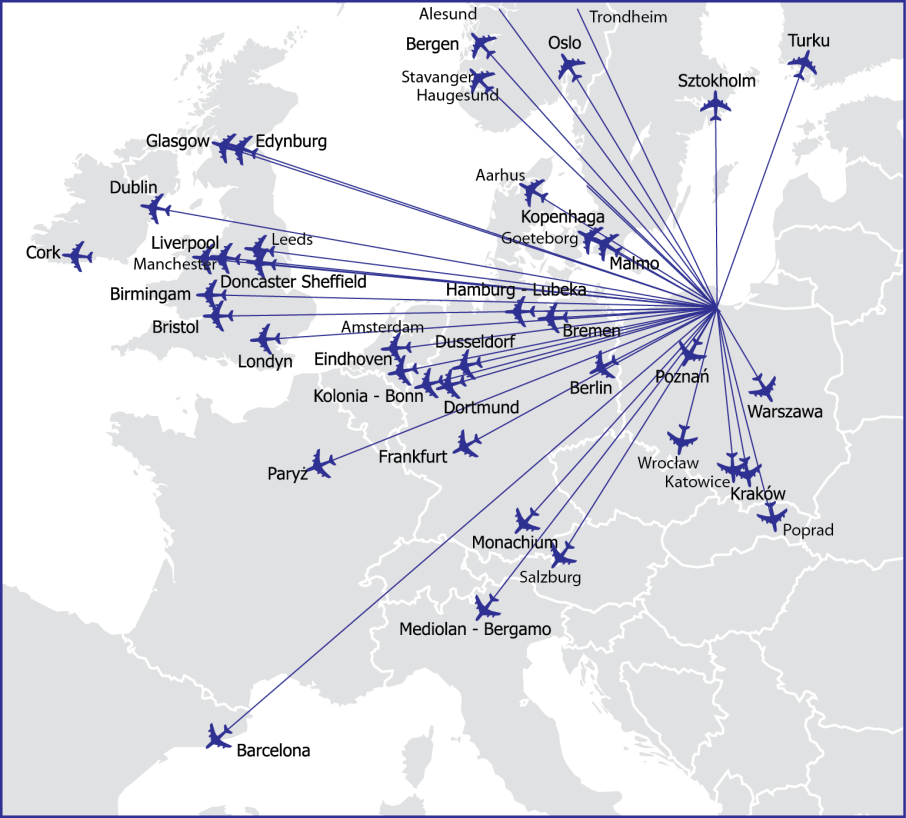 Źródło: Opracowanie IBnGR na podstawie danych Portu Lotniczego im. Lecha Wałęsy .W strukturze połączeń dominują loty do europejskich hubów. Gdańsk posiada połączenie z 4 spośród 10 największych europejskich portów lotniczych. Są to: Frankfurt (FRA),Monachium(MUC), Barcelona(BCN) oraz Amsterdam. Najbardziej rozbudowaną jest sieć połączeń z lotniskami w Wielkiej Brytanii, Niemczech oraz Norwegii. Do Monachium oraz Frankfurtu codziennie odlatują 3 samoloty. Większą częstotliwością cechują się loty do Kopenhagi (poza weekendem 4 loty dziennie).W przeciwieństwie do połączeń z Wielką Brytanią i Irlandią, które jako pochodna zjawiska emigracji zarobkowej są obsługiwane wyłącznie przez tanich przewoźników loty do Niemiec oraz Danii wiążą się z faktem, iż porty we Frankfurcie, Monachium i Kopenhadze odgrywają rolę hubów (węzłów przesiadkowych).Struktura geograficzna oraz natężenie lotów odpowiada również strukturze zaangażowania kapitału zagranicznego w województwie pomorskim. Struktura geograficzna pochodzenia inwestorów wskazuje bowiem na najwyższe zaangażowanie przedsiębiorców z Niemiec, Holandii, Danii, Austrii, Francji, Szwecji oraz Wielkiej Brytanii.W zakresie dostępności transportowej Sopot korzysta z nadmorskiego położenia. Port w Gdańsku oferuje regularne połączenia żeglugowe do 18 krajów w tym 13 europejskich. Port w Gdyni świadczy połączenia z portami belgijskimi, duńskimi, fińskimi, hiszpańskimi, holenderskimi, litewskimi, niemieckimi, rosyjskimi, szwedzkimi, brytyjskimi (oraz do 21 innych państw pozaeuropejskich). Mając na uwadze strukturę gospodarki (rolę sektora turystyki) szczególnego znaczenia nabierają połączenia promowe: Gdańsk – Nynäshamn (6 razy w tygodniu /w sezonie codziennie) oraz Gdynia – Karlskrona (dwa razy dziennie).Koszty pracyStanowią kolejny czynnik prowadzenie działalności gospodarczej. W 2011 r. przeciętne miesięczne wynagrodzenie brutto wyniosło 3985,7 zł i było wyższe od ogólnopolskiego o około 10 proc.Poziom wynagrodzeń w Sopocie jest zbliżony do płac obserwowanych w Gdyni i jednocześnie niższy przeciętnych zarobków w Gdańsku. Z punktu widzenia warunków do prowadzania działalności gospodarczej nie jest to sytuacja pożądana. Sopoccy pracodawcy konkurując o pracowników są poddawani silnej presji płacowej. Z drugiej jednak strony, biorąc pod uwagę strukturę gospodarki Sopotu, charakteryzującą się znaczącym udziałem usług o wysokiej wartości dodanej (a co za tym idzie cechujących się wysokim poziomem płac) można zaryzykować tezę, iż koszty pracy nie stanowią najistotniejszego z czynników warunkujących rozwój przedsiębiorstw.Wykres 13. Przeciętne miesięczne wynagrodzenie brutto w sektorze przedsiębiorstw w powiatach aglomeracji trójmiejskiej oraz w Polsce w latach 2005-2011 (zł)Źródło: Opracowanie IBnGR na podstawie BDL GUS.Lokalne uwarunkowania wzrostuAnalizując lokalne uwarunkowania stymulujące rozwój przedsiębiorczości należy wziąć pod uwagę dwa obszary. Pierwszym z nich są regulacje centralne lokalnie oddziaływujące na warunki prowadzenia działalności gospodarczej. Drugim, wydaje się, że znacznie istotniejszym aspektem jest natomiast polityka gospodarcza realizowana przez samorząd lokalny.W ramach pierwszego z omawianych aspektów warto zwrócić uwagę na fakt, iż teren powiatu został zaliczony do polsko-rosyjskiej strefy przygranicznej. Polsko-rosyjska umowa o małym ruchu granicznym umożliwiła wielokrotne przekraczanie granicy polsko-rosyjskiej przez mieszkańców stref przygranicznych (wybranych powiatów z województw pomorskiego i warmińsko-mazurskiego oraz obwodu kaliningradzkiego) bez konieczności posiadania wizy. Porozumienie otwiera nowe możliwości w zakresie kontaktów biznesowych, jak również szeroko rozumianej turystyki. Warto zwrócić uwagę, iż potencjał demograficzny obwodu kaliningradzkiego to ponad 940 tys. mieszkańców.Koncentrując się na drugim z obszarów czyli lokalnej polityce gospodarczej warto zaznaczyć, że składają się nań właściwie wszystkie działania podejmowane przez samorząd lokalny. Dotyczy to obszarów bezpośrednio warunkujących działalność gospodarczą takich jak polityka podatkowa, czy tez gospodarowanie przestrzenią, jak również dziedzin które poprzez warunkowanie jakości życia, decydują o jakości zasobów pracy (polityka edukacyjna, zdrowotna itd.).Podatki i opłaty lokalneDecyzje o wysokości podatków i opłat lokalnych podejmowane przez samorząd lokalny wpływają na warunki prowadzenia działalności gospodarczej. Przez przedsiębiorców są one postrzegane jako bariera dla prowadzenia biznesu. Z reguły obniżanie stawek sprzyja inwestowaniu oraz stymuluje rozwój gospodarki lokalnej. Z drugiej strony wpływy podatkowe do kasy budżetu miasta pozwalają na finansowanie dóbr i usług publicznych, tworzących warunki dla prowadzenia działalności gospodarczej. Wysokość podatków oraz opłat lokalnych determinujących prowadzenie działalności gospodarczej w Sopocie mieści się z reguły w górnej granicy limitu przewidzianego rozporządzeniem Ministra Finansów. Polityka ta wpisuje się w kształt polityki fiskalnej realizowanej przez samorządy Gdańska oraz Gdyni.Warto zauważyć, iż w gospodarce powiatu dominuje działalność cechująca się wysoką wartością dodaną, w przypadku której waga lokalnych obciążeń podatkowych jest mniej istotna w porównaniu do innych czynników warunkujących prowadzenie biznesu (takie jak chociażby zasoby pracy). Wartością pozostaje natomiast stabilność polityki podatkowej. Mowa tu zarówno o wysokości stawek (lepsze wyższe i niezmienne, niż niższe i ciągle podlegające zmianom), jak i konsekwencji w udzielaniu ulg i zwolnień: (lepiej nie udzielać w ogóle niż stosować nie podając jasnych kryteriów).Gospodarowanie przestrzeniąNajistotniejszą barierą ograniczającą rozwój działalności gospodarczej w Sopocie jest ograniczona przestrzeń. Studium uwarunkowań i kierunków zagospodarowania przestrzennego miasta Sopotu wskazuje na niewielkie możliwości rozwoju przestrzennego, sprowadzające się de facto, „przekształceń, uzupełnień, modernizacji i wymiany zabudowy substandardowej”. Ocena fizjograficzna potwierdza obecność niewielkich, niezainwestowanych terenów sprzyjających lokalizacji obiektów budowlanych. Wskazuje się, ponadto, iż w posiadaniu gminy znajduje się niewielki odsetek powierzchni miasta, który powinien zostać wykorzystany na cele związane z rozwojem głównych funkcji miasta.Konkurowanie o przestrzeń jest czynnikiem podwyższającym koszty działalności gospodarczej. Studium uwarunkowań i kierunków zagospodarowania przestrzennego miasta Sopotu potwierdza predyspozycje do rozwoju funkcji administracyjno-biurowej, oraz funkcji ogólnie pojętego zarządzania. Wskazuje się na tereny usytuowane wzdłuż torów kolejowych (od ul. Nowej Spacerowej do ulicy Jana z Kolna”), na których możliwe jest powstanie tzw. Osi administracji i biznesu. Warunkiem jest jednak zmiana obowiązujących planów zagospodarowania przestrzennego.Sopot jako miejsce spędzania czasu wolnegoWalory turystyczne – mozaika atrakcjiSopot jest wyjątkowym miejscem ze względu na różnorodność walorów turystycznych. Koncentracja ich w jednej lokalizacji decyduje o unikatowym charakterze jego walorów i tworzy możliwości oferowania oryginalnych produktów turystycznych.Sopot to wyjątkowe miasto. Wyjątkowe jednak nie tylko ze względu na usytuowanie nad morzem i bogate tradycje kurortu. Wyjątkowe, jest również bogactwo i różnorodność walorów turystycznych – zarówno przyrodniczych jak i kulturowych. Pod tym względem Sopot jest mozaiką różnorodności.Atutem Sopotu jako ośrodka turystycznego jest także jego ranga i prestiż. Określenia takie jak Dawniej „Perła Bałtyku”, „polskie Monte Carlo” czy „letnia stolicą Polski” dobrze obrazują postrzeganie Sopotu jako miejsca do udanego wypoczynku. Liczba odwiedzających go gości co roku osiąga ok 1 milion (w 1900 r. – 12,5 tys. letników).Walory przyrodnicze to przede wszystkim czyste, piaszczyste plaże rozciągające się na długości 4,5 km całego brzegu morskiego należącego do Sopotu. Dzięki Półwyspowi Helskiemu osłaniającemu Zatokę Gdańską od strony pełnego morza, wody sopockich plaż są cieplejsze niż w innych miejscach nad Bałtykiem. Miejsce to znane jest z dużego stężenia dobroczynnego dla zdrowia jodu (w najdalej wysuniętych w morze fragmentach mola, stężenie jest nawet dwukrotnie większe niż na lądzie). Mniej popularne aczkolwiek niepozbawione znaczenia, jako waloru turystycznego są sopockie lasy położne w strefie krawędziowej Wysoczyny Kaszubskiej – to m. in. właśnie w nich wytyczono strefy ochrony uzdrowiskowej i także tam znajduje się jeden z ważniejszych obiektów lecznictwa uzdrowiskowego – Sanatorium Leśnik. Walory przyrodnicze Sopotu sprzyjają balneoterapii, hydroterapii, talasoterapii, helioterapii oraz terenoterapii. Leczenie uzdrowiskowe w Sopocie dotyczy chorób: układu krążenia, oddechowego, trawienia, wydzielania wewnętrznego i przemiany materii (cukrzyca, otyłość), reumatologicznych i ortopedyczno-urazowych, nerwowych oraz zawodowych.Do najważniejszych walorów kulturowych zaliczyć należy układ urbanistyczny Sopotu oraz eklektyczną architekturę miasta łączącą wiele historycznych stylów (neogotyk, neorenesans, neobarok i secesję, najbardziej popularną na początku XX w.) Wiele cennych zabytków sopockich pochodzi właśnie z przełomu XIX i XX wieku. Były one tworzone przez architektów sopockich, ale pod dużym wpływem kultury i sztuki niemieckiej. Z okresu, kiedy Sopot znajdował się w zasięgu kultury polskiej jedynymi ocalałymi zabytkami są Dworek Sierakowskich i Dwór Hiszpański. Dzięki temu, że Sopot uniknął zniszczeń wojennych (oprócz centrum miasta, które zostało spalone w marcu 1945), ocalał największy w Polsce kompleks zabudowy w stylu nadmorskich kurortów europejskich przełomu XIX i XX wieku.W Sopocie przenikają się więc wpływy kurortu nadmorskiego, kolebki twórczości malarskiej, filmowej, literackiej, muzycznej, architektonicznej, rozrywkowej – a wszystko w niepowtarzalnym krajobrazie morza i plaży od wschodu po – niezwykle urozmaicony pod względem rzeźby terenu i pokryty lasami Trójmiejskiego Parku Krajobrazowego – zachód. Od samego początku Sopot przyciągał uwagę ludzi, magnetyzował przybywającą tu na wakacje bohemę (Sopot pokochała m.in. Agnieszka Osiecka). Stał się miejscem modnym nie tylko w kraju, ale i zagranicą, dzięki organizacji Międzynarodowego Festiwalu Piosenki.Wszystkie wymienione walory turystyczne mają także inną, ważną funkcję – służą codziennej rekreacji mieszkańców Trójmiasta, a ponadto tworzą klimat sprzyjający kreatywności. Wśród szeregu atrakcji turystycznych, które świadczą o jego różnorodnym charakterze warto wymienić najdłuższe w Europie drewniane molo, u którego zwieńczenia znajduje się Marina Sopot, słynny Grand Hotel wybudowany w 1927 r. jako Kasino Hotel, słynny deptak Monte Cassino, Operę Leśną, Ergo Arenę, Hipodrom, rezerwat archeologiczno – przyrodniczy Grodzisko, Zakład Balneologiczny, przystań rybacką oraz liczne przykłady eklektycznej architektury, w tym sławny Dworek Sierakowskich, Willę Ernsta Claaszena – dziś Muzeum Sopotu, Willę Herbsta, Dworek Młynarza, Dwór Hiszpański, Łazienki Południowe i wiele innych.Baza noclegowa – zróżnicowana ofertaSopot oferuje najwięcej noclegów w wysokiej klasy hotelach. Zaprasza tym samym przede wszystkim zasobnych turystów.Na terenie Sopotu znajduje się 36 turystycznych obiektów zbiorowego zakwaterowania, z czego 33 całoroczne. Obiekty oferują łącznie 3,8 tys. miejsc noclegowych, z czego 3,1 tys. całorocznych. Ponadto w Sopocie znajdują się 2 kempingi, na których jest 600 miejsc noclegowych sezonowych. W 2011 r. z kempingu skorzystało 11,9 tys. osób. Należy jednak wspomnieć, że baza noclegowa może być zdecydowanie większa, a to za sprawą prowadzenia tejże działalności w „szarej strefie”.Od 2004 r. czyli od momentu wejścia Polski do UE liczba obiektów turystycznych w Sopocie wzrosła o 38%, a całorocznych – o 50%. Od 2004 r. obserwuje się systematyczny wzrost liczby miejsc noclegowych całorocznych do momentu kryzysu w 2007 r. Do roku 2011 obserwujemy systematyczny spadek liczby miejsc noclegowych. Od roku 2012 następuje odwrócenie tendencji spadkowej.Wykres 14. Liczba miejsc noclegowych całorocznych w Sopocie w latach 2004-2012Źródło: opracowanie IBnGR na podstawie danych BDL oraz informacji źródłowych.W strukturze bazy noclegowej Sopotu największe znaczenie odgrywają hotele. Ich liczba od 2004 r. wzrosła o 50%.Wykres 15. Struktura bazy noclegowej w Sopocie w 2012 r.Źródło: Bank Danych Lokalnych GUS oraz dane źródłowe.Największy udział w ofercie noclegowej mają 3 hotele 4-gwiazdkowe oferujące łącznie 396 pokoi i 804 miejsc noclegowych. Następnie 3 hotele 5-gwiazdkowe oferują łącznie 380 pokoi i 761 miejsc noclegowych. 6 hoteli 3-gwiazdkowych oferuje łącznie 185 pokoi i 415 miejsc noclegowych. 7 hoteli 2-gwiazdkowych oferuje 189 pokoi i 413 miejsc noclegowych. W okresie 2004-2011 liczba miejsc noclegowych w hotelach wzrosła o 42%. Analizując zmiany miejsc noclegowych w hotelach w poszczególnych latach widać, że największy ich przyrost nastąpił w 2012 r.Sopot więc oferuje turystom głównie obiekty o wysokim standardzie Taka oferta wyznacza konieczność sprostania wysokim wymaganiom także w innych obszarach turystyki. Przyciągając zamożnych klientów do ekskluzywnych hoteli trzeba liczyć się z tym, że będą oni oczekiwali wysokiej jakości oferty kulturalnej, rozrywkowej, sportowej itd.Drugą ważną grupę obiektów stanowią zakłady uzdrowiskowe. W strukturze bazy noclegowej miasta stanowią one prawie 23% obiektów. Co istotnie, liczba miejsc noclegowych w zakładach uzdrowiskowych bardzo dynamicznie rośnie. W 2011 r. zakłady uzdrowiskowe oferowały 638 miejsc. Ich liczba od 2004 r. wzrosła o 255%.Życie kulturalne jako walor i element produktu turystycznegoSopot to prężny ośrodek kultury. Oferta kulturalna jest skierowana do wymagającego odbiorcy.Sopot to centrum kultury. Liczne placówki kulturalne zlokalizowane w mieście oferują szereg imprez o zróżnicowanym charakterze i dla zróżnicowanego odbiorcy. Wśród instytucji kulturalnych warto wymienić:Galerie: Państwowa Galeria Sztuki, Galeria „Ryton“, Galeria Antikon, Galeria w Dworku (Dworek Sierakowskich), AMBERMODA - Galeria Autorska Mariusza Gliwińskiego.Muzea: Muzeum Sopotu, Muzeum Archeologiczne w Gdańsku - skansen archeologiczny „Grodzisko w Sopocie“.Teatry: Scena Kameralna Teatru Wybrzeże, Teatr Na Plaży (Sopocka Scena Off De Bicz przy Bałtyckiej Agencji Artystycznej, Teatr Atelier im. Agnieszki Osieckiej, SOPOCKA SCENA OFF DE BICZ - Ośrodek teatru niezależnego, skupiający trójmiejskich twórców, TEATR PRZY STOLE (Towarzystwo Przyjaciół Sopotu) - „Przy stole” w Dworku Sierakowskich czytane są pozycje dramaturgii współczesnej oraz wybrane pozycje klasyki, TEATR BODO (Dworek Sierakowskich).Kina: MULTIKINO SOPOT, DKF KURORT, ORANGE KINO LETNIE SOPOT, projekcje w Spółdzielni Literackiej.Biblioteki: Miejska Biblioteka Publiczna, prowadząca bibliotekę główną i 6 filii oraz sieci bibliotek szkolnych i parafialnych, Biblioteka Ekonomiczna Uniwersytetu Gdańskiego oraz filia Pedagogicznej Biblioteki Wojewódzkiej w Gdańsku.Do większych obiektów kulturalnych należy zaliczyć: Operę Leśną oraz ERGO Arenę – w której, obok imprez sportowych, odbywają się światowej rangi koncerty (wystąpił tu m.in. Jose Carreras, Michael Bublé, Sting czy Erikah Badu), spektakle teatralne i operowe, a także seanse filmowe.W 2011 r. z sopockich bibliotek skorzystało 6,3 tys. czytelników; uczestnikami imprez domów kultury było 120 osób; sense filmowe w kinach obejrzało 185,7 tys. osób; muzea odwiedziło 14,5 tys. osób; spektakle teatralne obejrzało 24 tys. widzów.O unikatowym charakterze Sopotu świadczy różnorodność imprez, które odbywają się w mieście w sposób cykliczny. I tak:w styczniu odbywa się Koncert Noworoczny - w pierwszy tygodniu stycznia odbywa się koncert noworoczny, którego organizatorem jest Urząd Miasta Sopotu, Bałtycka Agencja Artystyczna BART i Polska Filharmonia Kameralna Sopot. Są to koncerty zaproszonych solistów oraz Polskiej Filharmonii Kameralnej - Sopot, odbywają się w Kościele Gwiazda Morza w Sopocie. Wstęp jest bezpłatny. Podczas Koncertów Noworocznych wręczane są doroczne tytuły Mecenasa Kultury i Sportu Sopotu; w maju: Międzynarodowe Zawody we Wszechstronnym Konkursie Konia Wierzchowego; Sopot Ulica Artystów; FESTIWAL BECKETTOWSKI;w czerwcu: FESTIWAL TOP TRENDY, Sopot Fashion Days, Memoriał Braci Korneluków; Tyczka na Molo; FESTIWAL TEATRU POLSKIEGO RADIA I TEATRU TELEWIZJI POLSKIEJ „DWA TEATRY” (Prezentacje teatrów telewizji i słuchowisk radiowych w sopockich salach teatralnych i kinowych. Podczas tego festiwalu Sopot, co roku gości znanych polskich aktorów i reżyserów); Regaty o Puchar Prezydenta Sopotu; Streetball;na przełomie lipca i sierpnia: Sopockie Lato w Teatrze Atelier - FESTIWAL IM. AGNIESZKI OSIECKIEJ - ogólnopolski konkurs na interpretację piosenek Agnieszki Osieckiej - organizator: Teatr "Atelier". Podczas Festiwalu im. Agnieszki Osieckiej w Teatrze Atelier koncertują młodzi adepci oraz gwiazdy polskiej piosenki aktorskiej;w lipcu: Oficjalne Międzynarodowe Zawody w Skokach CSIO - CSIO to najwyższej rangi zawody, które w danym kraju mogą być organizowane tylko raz w roku. Uczestniczy w nich ponad 20 najlepszych ekip z całego świata oraz ponad 150 znakomitych koni z krajów Europy, Azji i USA. Zwycięzcy mogą się dostać do światowej Top Ligi jeździectwa na kolejny sezon. W 2011 roku zawody w Sopocie były kwalifikacją do Mistrzostw Europy 2011 oraz do Igrzysk Olimpijskich Londyn 2012. Zawodom w 2012 r. towarzyszyła Letnia Gala Biznesu; Wyścigi Konne; Sopot Film Festival; Międzynarodowy Kongres w Brydżu Sportowym; Bursztynowa Mila; Międzynarodowe Górskie Mistrzostwa Samochodowe; Grand Prix Sopotu im. Janusza Sidły; Cepeliada; Regaty o Puchar Grupy Ergo Hestia; Do Sopotu po zdrowie; w sierpniu: Międzynarodowe Zawody we Wszechstronnym Konkursie Konia Wierzchowego; Sopot Classic Festiwal; Morskie Mistrzostwa Polski Katamaranów; Regaty Trzy Mola; SOPOT MOLO JAZZ FESTIVAL - koncerty zespołów jazzowych w muszli koncertowej na molo; Regaty Sopot Match Race -sopockie regaty zaliczają się do cyklu zawodów Pucharu Świata i mają najwyższy współczynnik Grade 1 w pięciostopniowej skali międzynarodowej organizacji żeglarskiej ISAF ; Międzynarodowy Festiwal Kalejdoskop Form Muzycznych - Międzynarodowy Festiwal Kalejdoskop Form Muzycznych jest kontynuacją zapoczątkowanego w 2000 roku cyklu koncertowego pod wspólnym tytułem "Geniusz Jana Sebastiana Bacha" zrealizowanego w ramach Roku Bachowskiego. Popularność festiwalu zainspirowała jego twórców do wdrożenia w życie cyklu "Promocja młodych", który wspiera rozwój młodych utalentowanych adeptów sztuki i promuje ich twórczość na międzynarodowej scenie muzycznej. Festiwal zdążył na stale wpisać się w letni kalendarz artystyczny Pomorza, stając się jedną z turystycznych wizytówek regionu; Literacki Sopot - organizatorem festiwalu jest Urząd Miasta Sopot, a głównym partnerem Instytut Książki. Przy organizacji „Literackiego Sopotu” współpracują także: Fundacja Nagrody Literackiej NIKE, Instytut Reportażu i TVP Kultura oraz niemal wszystkie sopockie instytucje: Miejska Biblioteka Publiczna, Państwowa Galeria Sztuki, Zatoka Sztuki oraz Towarzystwo Przyjaciół Sopotu – Dworek Sierakowskich. Festiwal literatury „Literacki Sopot” ma szansę stać się jednym z najważniejszych tego typu wydarzeń w Polsce ;we wrześniu: ARTLOOP Festival; Sopocki Festyn Integracyjny Organizacji Pozarządowych; Bałtycki Festiwal Nauki; Koncert z okazji rocznicy nadania Sopotowi praw miejskich „Sopocka Muza”;w październiku: Sopot Jazz Festival; Festiwal Poezji - w czasie czterech dni sopockiego Festiwalu Poezji odbywa się blisko dwadzieścia wydarzeń artystycznych. Główną bohaterką imprezy pozostaje poezja, a najważniejszym celem jest jej konwencjonalna i niekonwencjonalna promocja;w listopadzie: Dzień Niepodległości w Sopocie – coroczne sopockie obchody Narodowego Święta Niepodległości w Sopocie.Ważnymi wydarzeniami są również mecze drużyn, których sponsorem tytularnym jest Miasto Sopot: drużyny koszykówki mężczyzn Trefl Sopot oraz drużyny siatkówki kobiet ATOM Trefl Sopot.Jak widać, największe natężenie imprez dotyczy okresu: czerwiec-wrzesień. To właśnie w sezonie letnim Sopot musi odpowiedzieć na silną konkurencję innych nadmorskich kurortów, które swoją podstawową ofertę wypoczynkową, starają się rozbudować o imprezy towarzyszące. Jest to szczególnie ważne z uwagi na dość zmienne warunki pogodowe nad Bałtykiem. W sytuacji, kiedy pogoda uniemożliwia plażowania oferta kulturalna i rozrywkowa nagle zyskuje na atrakcyjności. Nie mniej umiejętne wbudowanie wydarzeń kulturalnych, odbywających się także poza szczytem sezonu, w ofertę turystyczną jest jedną z dróg do jego przedłużenia. Duże obiekty widowiskowe położone w Sopocie ale także w Gdańsku i Gdyni mogą istotnie wzmóc ruch turystyczny, pod warunkiem ich odpowiednio intensywnego wykorzystania i zapewnienia występów wykonawców na światowym poziomie.Sopot jako uzdrowiskoSopot ponosi koszty systemu politycznego, który w czasach komunistycznych zanegował jego uzdrowiskowy charakter. Stanęły przed nim duże wyzwania związane z odrodzeniem funkcji uzdrowiskowej.Rozwój funkcji uzdrowiskowej narzuca pewne ograniczenia dla innych funkcji, w szczególności niektórych rodzajów działalności gospodarczej.Historia Sopotu jako uzdrowiska sięga XIX w. W 1824 roku otwarty został pierwszy sopocki Dom Zdrojowy. Rok po otwarciu Domu Zdrojowego rozpoczęto prace nad urządzeniem parku zdrojowego, wytyczono ścieżki spacerowe po okolicy. Na skutek kompleksowo przeprowadzonej nacjonalizacji w latach powojennych Sopot praktycznie przestał na jakiś czas pełnić funkcję miejscowości kuracyjnej, stając się nadmorskim ośrodkiem turystyczno-wypoczynkowym. Ówczesna polityka społeczna za priorytet uznała rozwój krajowej turystyki ogólnodostępnej i tani wypoczynek masowy. W systemie tym nie było miejsca na turystykę uzdrowiskową. Dopiero w 1999 r., efektem wieloletnich działań samorządu Sopotu miasto uzyskało status uzdrowiska. Z danych GUS wynika, że w 2011 w Sopocie funkcjonowały 3 zakłady uzdrowiskowe oferujące 638 miejsc noclegowych. W badanym okresie skorzystało z nich 13,8 tys. kuracjuszy, co stanowiło tylko 8% wszystkich turystów odwiedzających Sopot.Obecnie działalność uzdrowiskową w Sopocie prowadzą: Wojewódzki Zespół Reumatologiczny (zajmujący się działalnością w zakresie leczenia i rehabilitacji chorób reumatycznych u dorosłych i dzieci oraz leczenia i profilaktyki osteoporozy) prowadzący: Zakład Balneologiczny przy ul. Grunwaldzkiej z basenem rehabilitacyjnym (kąpiele solankowe) i Ośrodkiem Profilaktyki i Leczenia Osteoporozy oraz Sanatorium rehabilitacyjne dla dzieci przy ul. 23 Marca.Samodzielny Publiczny Zakład Opieki Zdrowotnej „Uzdrowisko Sopot” prowadzący: Sanatorium „Leśnik” przy ul. 23 Marca ( posiadający ok. 180 łóżek), w którego ofercie ujęto leczenie chorób reumatycznych i chorób serca w trybie stacjonarnym i ambulatoryjnym oraz Sanatorium „Perła” przy ul. Bitwy pod Płowcami, prowadzący leczenie chorób ortopedyczno-urazowych, reumatologicznych, układu nerwowego, górnych dróg oddechowych oraz naczyń obwodowych w systemie stacjonarnym i ambulatoryjnym.Samodzielny Publiczny Zakład Opieki Zdrowotnej Sanatorium MSWiA „Helios” (282 łóżka), prowadzący działalność leczniczą w zakresie chorób: układu krążenia, rehabilitacji kardiologicznej po zawale serca i zabiegach kardiochirurgicznych, schorzeń górnych i dolnych dróg oddechowych oraz schorzeń reumatycznych.Niepubliczny Zakład Opieki Zdrowotnej Sanatorium Uzdrowiskowe "Kamienny Potok" w Sopocie, ul. Zamkowa Góra 25, którego profil leczenia obejmuje leczenie uzdrowiskowe stacjonarne chorób: kardiologicznych i nadciśnienia, ortopedyczno-urazowych, reumatologicznych, układu nerwowego.Jednak Sopot jako uzdrowisko dostępny jest dla każdego odwiedzającego to miasto. Obok zakładów ogólnodostępne są urządzenia lecznictwa uzdrowiskowego, takie jak: „grzybek” inhalacyjny (z wodą leczniczą wypływającą ze Zdroju Św. Wojciecha), pijalnia wody mineralnej w Centrum Haffnera, a plaża i molo zapewniają dostęp do jodu (którego stężenie na końcu pomostu jest dwukrotnie większe niż na lądzie).Sopot dzięki nadmorskiemu położeniu umożliwia wykorzystanie w kuracjach nie tylko balneoterapii, ale także talassoterapii, helioterapii, terapii ruchowej oraz hipoterapii. Dzięki temu możliwe jest połączenie kuracji z aktywnym wypoczynkiem i wykorzystaniem wszystkich walorów wynikających z nadmorskiego położenia.Turyści przybywający do Sopotu mogą również skorzystać z różnorodnych zabiegów SPA&Wellness. Jest to przyjemność, której można zażywać przez cały rok, niezależnie od pogody. Zabiegi spa oferują: Hotel Haffner – Instytut SPA&Salon, Hotel Sheraton – Conference Center&Spa, Sofitel Grand Sopot – Grand Spa by Alghoterm, Hotel Rezydent – Day SPA, Villa Baltica – SPA Villa Baltica, Hotel Opera – Hotel Opera Antiaging&SPA, Mera Hotel&Spa Sopot – Mera Spa, Villa Sentoza – Spa Sentoza. Obok hoteli, zabiegi oferują: Bjarkan Klinika Kosmetologii Estetycznej, Kosmetyczny Instytut Dr Irena Eris, Sensual Spa Sopocka Klinika Urody, Forum Day SPA – Centrum Pięknego Ciała, Mai Tai Salon Masażu Tajskiego, Oriental Thai Massage Salon Masażu Tajskiego.Infrastruktura sportowa jako walor turystycznySopot oferuje szereg usług w zakresie uprawiania sportów letnich i zimowych, halowych i na otwartej przestrzeni.Wychodząc naprzeciw trendom, Sopot oferuje możliwość uprawiania różnorodnych sportów, w różnorodnych dyscyplinach. Jednocześnie oferuje szereg usług okołosportowych.Rzadko można spotkać jedno miejsce dla cyklistów, chodziarzy, lekkoatletów, piłkarzy, żeglarzy, pływaków, narciarzy, łyżwiarzy, miłośników jazdy konnej, tenisa czy golfa.Sopot oferuje szereg usług w zakresie uprawiania sportów letnich i zimowych, halowych i na otwartej przestrzeni.ERGO Arena oferuje atrakcyjny program imprez sportowych (w tym imprez o randze mistrzostw Europy i świata), kulturalno-rozrywkowych, oraz kongresowo-wystawienniczych, a także jest dostępna na co dzień dla uczestników spotkań, treningów, konferencji, wydarzeń biznesowych i innych. Jeśli chodzi o imprezy sportowe, to w obiekcie odbywają się rozgrywki gier zespołowych (koszykówka, siatkówka itp.), turnieje sportów walki, rozgrywki tenisowe oraz rozgrywki w innych dyscyplinach. Obiekt przewidziany jest do organizowania imprez sportowych najwyższej rangi w większości z istniejących dyscyplinach sportowych (np. tenis ziemny, tenis stołowy, jeździectwo, boks, zapasy, judo i lekkoatletyka). Do celów treningowych oraz do organizowania zawodów o randze lokalnej przewidziano salę sportową, przylegającą od wschodu do budynku hali.Ważnym obiektem sportowym są korty tenisowe Sopockiego Klubu Tenisowego, które wykorzystywane są nie tylko do organizacji imprez sportowych ale również widowisk, wystaw i innych przedsięwzięć o charakterze kulturalnym i biznesowym.Jazdę konną można uprawiać na Hipodromie. Zlokalizowane są tu szkółki jeździeckie, pensjonat dla koni, hale ujeżdżeniowe i place treningowe. Po rewitalizacji obiekt wzbogaci się o nową restaurację, salę konferencyjną oraz zaplecze noclegowe Hipodrom to miejsce organizacji wyścigów konnych (które oglądać można z pięknie odrestaurowanej ponad stuletniej trybuny), licznych festynów, imprez plenerowych i koncertów. Sopocki Klub Jeździecki corocznie organizuje ok. 30 imprez rangi regionalnej, ogólnopolskiej i międzynarodowej (skoki przez przeszkody, ujeżdżenie, wszechstronny konkurs konia wierzchowego, reining – jazda westernowa) i jest dzięki temu największym organizatorem imprez jeździeckich na Pomorzu. W ofercie są również treningi i szkolenia jeździeckie.W Sopocie funkcjonuje także pole do minigolfa. Obiekt zajmuje teren ok. 3000 m2 z dobrze utrzymaną zielenią i wybudowanymi 18 stanowiskami do gry w minigolfa oraz drewnianym domkiem na sprzęt sportowy.Symbolem Sopotu jest również żeglarstwo. Sopocki Klub Żeglarski jest jednym z najnowocześniejszych i największych ośrodków windsurfingowych w Polsce. Usytuowany przy plaży, skupia uznanych na świecie zawodników i jednocześnie stanowi doskonałą bazę do rekreacji. Sopocka Szkoła Katamaraningu Navigo prowadzi szkolenia i treningi żeglarskie na katamaranach. Sopot Yacht Club zajmuje się organizacją regat katamaranów i innych jachtów oraz treningów żeglarskich. W 2011 r. oddano do użytku Marinę w Sopocie. Marina Sopot zlokalizowana jest na końcu sopockiego Mola. Obejmuje trzy baseny, w których przewidziano 103 miejsca postojowe: 63 miejsca dla łodzi o długości do 10 metrów i 40 miejsc dla łodzi o długości do 24 metrów. Marina oferuje także budynek bosmanatu wraz z zapleczem oraz gastronomią. We wrześniu 2012 r. odbyły się pierwsze w Polsce regaty łodzi klasy Dragon – regaty Sopot Baltic Dragon Challenge. Zdaniem ekspertów, okolice Mariny to doskonałe miejsce do rozgrywanie nie tylko regat przybrzeżnych, ale w przyszłości również regat innych klas.W bezpośrednim sąsiedztwie terenów Sopockiego Klubu Żeglarskiego budowane jest nowoczesne Centrum Windsurfingu. Windsurfing to kolebka medalistów różnych ważnych imprez sportowych (ostatnio Polacy wywalczyli dwa brązowe medale na igrzyskach olimpijskich). Centrum będzie się składało z budynku Centrum Ratownictwa Wodnego, wykorzystywanego przez Sopockie WOPR, budynku szkolenia żeglarskiego, budynku rozwoju motorycznego m.in. z basenem solankowym oraz pola namiotowego, placów do składowania łodzi i katamaranów, placów manewrowych oraz boiska sportowego. Realizacja projektu ma się zakończyć w I kwartale 2013 r.W Sopocie znajdują się 2 pływalnie: kryta pływalnia Miejskiego Ośrodka Sportu i Rekreacji przy ul. Haffnera 57, basen w Centrum Sportowo-Rekreacyjnym; ponadto Sopot oferuje kompleks basenów w Aquaparku z towarzyszącą infrastrukturą i bogatą ofertą rekreacyjną i relaksacyjną oraz usługi spa oferowane w hotelach i uzdrowiskach.Wśród pozostałych obiektów sportowych warto wymienić: Halę Stulecia, Stadion Leśny, boisko piłkarskie przy ul. 23 Marca, dwa boiska do piłki nożnej ze sztuczną nawierzchnią: „Orlik” przy ul. Kolberga oraz boisko przy ul. Haffnera, stadion rugby, Łysą Górę – sztucznie dośnieżany i oświetlony stok narciarski oraz szereg ośrodków oferujących siłownie, sauny, gimnastykę.W mieście działa 106 klubów sportowych.Gastronomia jako walor i element produktu turystycznegoW Sopocie przenikają się wpływy różnych kultur, czego odzwierciedleniem jest bogata oferta gastronomiczna.Każda kuchnia tworzy swój niepowtarzalny klimat, a wszystkie razem – wyjątkową mieszankę różnorodności.Restauracje, kawiarnie oraz puby muszą dbać o bardzo wysoką jakość swoich usług.Niepowtarzalny klimat Sopotu tworzą różnorodne restauracje, puby, kawiarnie, domy wina. Ich lokalizacja w mieście jest bardzo liczna, a każda z placówek ma swój niepowtarzalny charakter. Wszystkich obiektów jest prawie 200, z czego najwięcej, bo 45% stanowią restauracje, dalej kawiarnie (15%) oraz puby (13%).Wykres 16. Struktura obiektów gastronomicznych w Sopocie w 2011 r.Źródło: BDL GUS Ruch turystyczny – natężenie i strukturaSopot to miejsce atrakcyjne tak dla turystów polskich, jak i zagranicznych. Przyjeżdżają oni jednak na stosunkowo krótki czas.Od momentu wejścia Polski do UE coraz więcej turystów zagranicznych odwiedza Sopot.Na dłużej do Sopotu przyjeżdżają kuracjusze, jednak ich udział w ogólnej liczbie turystów jest nadal stosunkowo niski.W 2011 r. z noclegów w sopockich obiektach turystycznych skorzystało 171,7 tys. osób. Od 2004 r. obserwuje się tendencję wzrostową poza spadkiem wywołanym kryzysem oraz jego drugą falą.Wykres 17. Liczba korzystających z noclegów w Sopocie w latach 2004–2011Źródło: opracowanie IBnGR na podstawie danych BDL.W 2011 r. udzielono 566 tys. noclegów. Przyrost udzielonych noclegów w latach 2004-2011 wyniósł 54%. Najwyższy wzrost nastąpił w 2006 r. (o 17%) i w 2007 r. (o 31%). Średni czas pobytu turystów w Sopocie to 3 dni. Można oczekiwać, że po wyjściu z ogólnoświatowego kryzysu wzrośnie zarówno liczba turystów, jak i czas ich pobytu.Zdecydowana większość, bo ponad 60% turystów zatrzymuje się w hotelach. Najwyższy przyrost korzystających z noclegów w hotelach zanotowano w 2007 r. (o 22 % względem roku poprzedniego), potem w 2010 r. (o 16% względem 2009 r.). Przyrost udzielonych noclegów w hotelach wynosił w 2005 r. 17% (wobec 2004 r.), w 2007 r. 35% (wobec 2006 r.) i w 2010 r. 10% wobec 2009 r. Widać wyraźnie, że branża turystyczna jest wrażliwa na zmiany w światowej koniunkturze, jednak stosunkowo szybko się odradza.Wykres 18. Struktura korzystających z noclegów w Sopocie w 2011 r.Źródło: BDL GUS.Ważną grupę turystów stanowią kuracjusze. W 2011 r. przyjechało ich do Sopotu 13,8 tys. Co istotne, od 2004 r. liczba kuracjuszy korzystających z noclegów w zakładach uzdrowiskowych w Sopocie wzrosła o 480 %!Wykres 19. Korzystający z noclegów w sanatoriach w latach 2004–2011Źródło: Opracowanie IBnGR na podstawie danych BDL.W 2004 i 2005 r. kuracjusze polscy przebywający w zakładach uzdrowiskowych spędzali tam przeciętnie 24 i 28 dni. Od 2006 r. czas pobytu w sanatoriach ulegał systematycznemu skracaniu. W 2011 r. przeciętny czas pobytu wynosił 14 dni.Wśród turystów odwiedzających Sopot 22% stanowią turyści zagraniczni. Najwięcej turystów zagranicznych, którzy skorzystali w 2011 r. z noclegu w Sopocie pochodziło z Niemiec (8,6 tys. – 22,6%), Szwecji (11,8%), Wielkiej Brytanii (9,9%), Rosji (9%) oraz Norwegii (8,5%).Ok 4% turystów pochodziło z Finlandii, Francji i Stanów Zjednoczonych, ponad 2% turystów to Holendrzy, Belgowie i Włosi.Wykres 20. Liczba turystów zagranicznych korzystających z noclegów w Sopocie w latach 2005–2011Źródło: BDLW 2011 r. sopockie obiekty noclegowe udzieliły 92,5 tys. noclegów turystom zagranicznym. Oznacza to, że przeciętnie turyści zagraniczni zatrzymywali się w Sopocie na 2,5 dnia. Taka też długość pobytu notowana była w ostatnich kilku latach. Można z tego wnioskować, że najliczniejszą grupę turystów zagranicznych stanowią turyści biznesowi oraz tacy, którzy Sopot traktują jako „przystanek” w zwiedzaniu np. Trójmiasta czy innych miejsc Polski. Średnio na półtora dnia przyjeżdżają Rosjanie.Wykres 21. Przeciętny czas pobytu turystów zagranicznych w Sopocie w 2011 rŹródło: opracowanie IBnGR na podstawie danych BDL.W 2010 r. 6 turystów zagranicznych przebywało w zakładach uzdrowiskowych Sopotu. Ich średni czas pobytu to 11 dni. Sopot uzdrowiskowo popularny wśród turystów zagranicznych był we wczesniejszych latach. Po wejściu do UE ich liczba wyniosła najwięcej, bo 78 osób. Średni czas ich pobytu wynosił 12 dni. Również w 2007 r. ich liczba była znaczna, bo 53 osoby, a średni czas przebywania – 13 dni. W 2011 r. żaden zagraniczny turysta nie przebywał na kuracjach w zakładach uzdrowiskowych kurortu.Czynniki i bariery rozwoju oferty turystycznej w SopocieProblemem Sopotu jest to, że żyje on intensywnie w sezonie letnim. W ciągu całego roku turystów mogą przyciągać organizowane kongresy i konferencje, wielkie, cykliczne wydarzenia kulturalne oraz aktywne formy wypoczynku połączonego z ofertą kulturalną.Sopot ponosi koszty decyzji podjętych w przeszłości – likwidacji funkcji uzdrowiskowej i przeprofilowania „na siłę” na turystykę tanią i masową. To problem wielu miast, których funkcje, ze względów politycznych, zostały zanegowane. Dziś Sopot – jak feniks z popiołów – powoli się odradza ale pojawia się pytanie: na czym oprzeć rozwój?Dziś segmenty turystyki w Sopocie są następujące:Wypoczynkowy Konferencyjny - Sopot dysponuje 19 obiektami z salami konferencyjnymi, w których znajdują się w pełni wyposażone 52 sale konferencyjne. Ważne wydarzenia konferencyjne to Europejski Kongres Finansowy, Europejskie Forum Nowych Idei, Forum Energetyczne.Okazjonalny – związana z konkretnym wydarzeniem kulturalnym, sportowym, rozrywkowym – festiwale piosenki, filmowe, poezji, koncerty, turnieje i zawody sportowe, mecze (możliwości w tym zakresie zdecydowanie rozszerzyła Ergo Arena).Uzdrowiskowy – atutów jest wiele: baza sanatoryjna oraz odpowiedni klimat: spacery brzegiem morza umożliwiają talasoterapię, bliskość plaży przy słonecznej pogodzie pozwala wykorzystać zalety helioterapii, lasy pokrywające wysoczyznę morenową zachęcają do spacerów i terenoterapii, a na Hipodromie Sopot możliwe jest skorzystanie z zajęć hipoterapii.Wyzwania węzłowePodsumowaniem diagnozy jest lista kwestii węzłowych, czyli takich, których czynniki sprawcze znajdują się w różnych, poddanych analizie, obszarach. Niewątpliwie są to zagadnienia istotne dla dalszego rozwoju miasta, choć skala wpływu jaki może na nie wywrzeć społeczność lokalna, jest zróżnicowana. Nie mniej, nawet w sytuacji bardzo ograniczonego pola działania, należy mieć świadomość wielowątkowości tych zagadnień. Pozwoli to uniknąć nieświadomego pogorszenia sytuacji i być może ułatwi znalezienie pośrednich, pozytywnych dróg oddziaływania na dany proces.Rozwój wielofunkcyjny i kolizje funkcjiZachowanie równowagi pomiędzy poszczególnymi funkcjami miasta jest problem najbardziej ogólnym ale też chyba najbardziej zasadniczym gdyż funkcje odpowiadają potrzebom użytkowników miasta – mieszkańców, przedsiębiorców, turystów. Niewątpliwie duże zainteresowanie zewnętrznych aktorów niesie dla Sopotu wiele korzyści, w postaci napływających inwestycji, pojawiających się za nimi miejsc pracy, rosnącej atrakcyjności miasta dla turystów. Ekspansja tych funkcji, szczególnie w mieście o ograniczonych rezerwach terenowych pod inwestycje typu greenfield (polegające na budowie nowych obiektów), prowadzi do wypierania innych, mniej konkurencyjnych form użytkowania. Mniej konkurencyjnymi są najczęściej usługi ukierunkowane na zaspokojenie codziennych potrzeb mieszkańców. Proces ten jest jednym z istotnych zagrożeń rozwoju współczesnych miast, w skrajnej postaci prowadzący do sytuacji, w której w akceptowanej odległości od miejsca zamieszkania nie można nabyć produktów codziennego użytku, ważnych dla lokalnej społeczności, gdyż placówki handlowe zostały wyparte przez obiekty nastawione na obsługę „klasy metropolitalnej” – zamożnej, niezwykle mobilnej i niezakorzenionej w danym mieście grupy użytkowników (bo nie mieszkańców w tradycyjnym tego słowa znaczeniu). Obecnie w Sopocie nie jest to problem poważny. Liczba placówek handlowych na 1000 mieszkańców, w porównaniu do innych gmin aglomeracji jest wysoka, ale już w porównaniu do kurortów położonych poza obszarem oddziaływania dużych miast (Kołobrzeg, Świnoujście) – przeciętna. Ponadto w latach 2009 – 2011 uległa zmniejszeniu o 2 proc. (w porównaniu do pozostałych gmin aglomeracji była to zmiana niekorzystna). Należy jednak mieć na uwadze fakt, że dobra dostępność do hipermarketów, sklepów dyskontowych i galerii handlowych działających w Gdańsku i Gdyni powoduje, że oferta handlowa dla mieszkańców Sopotu jest o wiele szersza niż ta, która proponowana jest przez placówki działające na terenie miasta.Regres demograficzny a ponadlokalny charakter rynku mieszkaniowegoRegres demograficzny, a przynajmniej jego bardzo duża skala, jest po części efektem ekspozycji miasta na oddziaływanie rynków o zasięgu ponadlokalnym. Rynek mieszkaniowy Sopotu, z uwagi na atrakcyjność i wyjątkowość miasta ma charakter ponadlokalny – na pewno ogólnopolski, po trosze także międzynarodowy. Przy ograniczonej podaży mieszkań i wysokim popycie zewnętrznym, mieszkania są trudno osiągalne dla dotychczasowych mieszkańców Sopotu. Mogą oni za to wybierać z szerokiej oferty Gdańska czy Gdyni. Sopot, jak wiele innych miast w Polsce, jest ofiarą komunalizacji zasobów mieszkaniowych a następnie żywiołowej ich prywatyzacji. Obecnie pole manewru w tym zakresie nie jest duże, nie mniej to właśnie polityka mieszkaniowa jest kluczem do złagodzenia bardzo niekorzystnego trendu demograficznego.Starzenie się społeczeństwa a rozwój infrastruktury i gospodarkiOprócz tego że proces starzenia społeczeństwa ma w przypadku Sopotu swoje specyficzne uwarunkowania, to jest on oczywiście efektem szerszych przemian demograficznych. W dającej się przewidzieć przyszłości zjawisko to będzie się pogłębiać – władze lokalne mogą jedynie w ograniczonym stopniu wpływać na tempo tego zjawiska. Konsekwencje starzenia się społeczeństwa będą się nieuchronnie nasilać a w Sopocie są już zauważalne. Najbardziej oczywiste – związane z biologicznym procesem starzenia widoczne są w postaci chorób, ograniczonej sprawności czy wręcz braku samodzielności. Mimo ich oczywistości, działania mające przygotować niezbędną infrastrukturę są niewystarczające. Lekarze geriatrzy, to nadal rzadkość podobnie jak odpowiednie oddziały w szpitalach i domach pomocy społecznej. Brakuje dedykowanych programów zdrowotnych i opiekuńczych. Starzenie się społeczeństwa ma jednak szersze konsekwencje – inne wartości, postawy i preferencje zmieniają strukturę popytu w gospodarce, wymagają adekwatnego podejścia do klienta. Przedsiębiorcy sopoccy muszą szybciej odnaleźć się w tej sytuacji, co może być pewnym zagrożeniem, z drugiej strony, jako pionierzy mogą odnieść sukces w ekspansji na inne rynki. Również turyści będą coraz bardziej „srebrni” – a więc oferta turystyczna i uzdrowiskowa Sopotu musi to uwzględniać. Dostępność do infrastruktury – w Sopocie czy w aglomeracji?Dostęp do różnych elementów infrastruktury i usług w istotny sposób kształtuje warunki życia. W przypadku Sopotu jest jasne, że nie wszystkie ważne dla mieszkańców obiekty i instytucje mieszczące się w omawianej kategorii są albo muszą być w Sopocie. Wystarczy że są w pozostałych ośrodkach Trójmiasta. Warto jednak dokonać pewnego uporządkowania hierarchii potrzeb i określić, jakie obiekty koniecznie powinny funkcjonować w Sopocie (i w jakiej formule prawnej, organizacyjnej, własnościowej), w funkcjonowaniu których Sopot powinien aktywnie partycypować, mimo że są położone poza jego granicami, oraz z których mieszkańcy mogą czy tez powinni korzystać, bez formalnego udziału samorządu. W tle tych zagadnień trzeba odpowiedzieć na pytanie o rolę Sopotu w procesach integrujących aglomerację, charakter i zakres tej integracji. Niewątpliwie to co dzieje się na jej obszarze silnie wpływa na stan miasta – np. rozbudowa infrastruktury transportu w sąsiednich ośrodkach wpływa na natężenie i strukturę ruchu samochodowego w Sopocie a modernizacja szpitala powoduje polepszenie obsługi mieszkańców Sopotu. Z tego powodu Sopot powinien być najbardziej zainteresowany pogłębianiem integracji w obszarze metropolitalnym.Charakter zagospodarowania przestrzennego a możliwości rozwoju gospodarczegoSopot nie dysponuje istotną rezerwą terenową pod inwestycje typu greenfield (budowa nowych obiektów). Przemysł jest na dobrą sprawę nieobecny. Istniejąca tkanka budowlana w zasadzie umożliwia jedynie funkcjonowanie przedsiębiorstw usługowych, co zresztą znajduje odzwierciedlenie w strukturze gospodarki. Obok funkcji turystycznej mogą rozwijać się w Sopocie inne usługi, wykorzystujące stosunkowo niewielkie lokale. Postępująca depopulacja po części sprzyja wykorzystywania lokali mieszkaniowych dla potrzeb działalności gospodarczej. Ich wykorzystanie, pod warunkiem ciekawej aranżacji wnętrz jak i otoczenia zewnętrznego, powiązania z dobrą dostępnością do infrastruktury komunikacyjnej i społecznej może stanowić ciekawą alternatywę (uzupełnienie oferty) dla lokalizacji w typowych biurowcach (nawet klasy A), które oferują szereg atutów ale są mimo wszystko efektem standardowej produkcji. Istnieje przecież grupa małych firm szczególnie z grupy działalności profesjonalnych, naukowych i technicznych, dla której ważniejsze mogą być właśnie unikatowe atuty Sopotu. Filary rozwoju gospodarczego – sektor turystyczny i sektor kreatywnyChoć Sopot jest rozpoznawalny dzięki walorom turystycznym, a turystyka jest bardzo ważnym segmentem gospodarki lokalnej, to nie jest to jedyna dziedzina, na której miasto opiera swój rozwój. Relatywnie duże znaczenie mają firmy zaliczane do sektora kreatywnego. W jego skład wchodzą przedsiębiorstwa z bardzo różnych działów – łączy je opieranie swej przewagi konkurencyjnej na wiedzy, choć niekoniecznie chodzi tu o wiedzę inżynierską – klasyczny rezultat działalności badawczo-rozwojowej, a bardziej o wiedzę symboliczną, która jest zdolnością do nadawania nowego znaczenia, znajdowania nowych zastosowań dla istniejących już technologii. W grupie tej mieści się także dość istotna dla Sopotu grupa działalności profesjonalnych, naukowych i technicznych. To co może i powinno łączyć obydwa filary lokalnej gospodarki – turystykę i sektor kreatywny – to wykorzystywanie w budowaniu przewagi konkurencyjnej atutów Sopotu w postaci wyjątkowego i atrakcyjnego środowiska do życia, z którego, w przypadku sektora kreatywnego, można czerpać inspirację do pracy zawodowej. Charakter tego środowiska w dużej mierze związany jest z szeroko rozumianą ofertą spędzania czasu wolnego – kulturalną, rozrywkową czy sportową a także atmosferą miasta, na którą składa się dodatkowo atrakcyjność krajobrazu, układu urbanistycznego i zabudowy, ład przestrzenny, jakość przestrzeni publicznych. Dla firm sektora kreatywnego duże znaczenie ma szeroko rozumiany prestiż lokalizacji – Sopot takim prestiżem (na razie głównie turystycznym) cieszy się od lat.Funkcja uzdrowiskowa a pozostałe funkcje miastaZ perspektywy historycznej funkcja uzdrowiskowa Sopotu jest niewątpliwie podstawową funkcją miastotwórczą. Z czasem utraciła ona jednak na znaczeniu, szczególnie po 1945 r. Zmiana przebiegu granic państwowych, w wyniku której mogło powstać Trójmiasto a także nowa polityka społeczna i gospodarcza doprowadziły do egalitaryzacji funkcji uzdrowiskowej i przynajmniej częściowej jej degradacji. Minione dwie dekady przyniosły jej powtórny rozwój, choć nie zakończono m. in. przemian własnościowych. W najbliższej przyszłości majątek zakładów uzdrowiskowych najprawdopodobniej zostanie przejęty przez samorządy wojewódzkie lub sprywatyzowany. Niezależnie od przyjętych rozwiązań, póki Sopot będzie posiadał status uzdrowiska, obowiązywać w nim będą obostrzenia w zakresie prowadzenia niektórych rodzajów działalności gospodarczej oraz form i charakteru zagospodarowania przestrzennego. Obostrzenia te mogą oczywiście utrudniać rozwój niektórych funkcji ale mogą też mieć pozytywny wpływ na miasto, ograniczając intensywność zabudowy i działalności gospodarczej a przez to sprzyjając zrównoważonemu zagospodarowaniu uwzględniającemu cele społeczne i ekologiczne. Spis wykresówWykres 1. Zagraniczne otoczenie Sopotu	6Wykres 1. Struktura wiekowa mieszkańców Sopotu w 2011 roku.	27Wykres 2. Przyrost naturalny w Sopocie w latach 2002-2011	28Wykres 3. Liczba organizacji pozarządowych zarejestrowanych w REGON na 10 tys. mieszkańców w Sopocie, Gdańsku i Gdyni w 2010 r.	29Wykres 4. Przeciętne miesięczne wynagrodzenie brutto w Sopocie, Gdańsku i Gdyni w 2011 r.	33Wykres 5. Średnie wyniki z czterech wybranych części egzaminu gimnazjalistów w 2012 roku w miastach na prawach powiatu w województwie pomorskim.	35Wykres 6. Odsetek dzieci objętych wychowaniem przedszkolnych w populacji dzieci w wieku 3-6 lat w Trójmieście w 2011 roku.	37Wykres 7. Liczba lekarzy przypadająca na 10 tys. mieszkańców w Sopocie, Gdańsku i Gdyni w 2010 r.	38Wykres 8. Liczba mieszkańców (w tys.) przypadająca na 1 całoroczny zespół ratownictwa medycznego w Sopocie, Gdańsku i Gdyni w 2010 roku.	39Wykres 9. Struktura REGON wg grup sekcji PKD 2007 w Sopocie w 2011	41Wykres 10. Struktura i dynamika podmiotów zarejestrowanych w rejestrze REGON wg wybranych sekcji oraz lat, w Sopocie	47Wykres 11. Struktura pracujących wg grup sekcji PKD 2007 w Sopocie w 2010r.	48Wykres 12. Struktura pracujących w latach 2005 – 2010 w Sopocie	49Wykres 13. Przeciętne miesięczne wynagrodzenie brutto w sektorze przedsiębiorstw w powiatach aglomeracji trójmiejskiej oraz w Polsce w latach 2005-2011 (zł)	59Wykres 14. Liczba miejsc noclegowych całorocznych w Sopocie w latach 2004-2012	63Wykres 15. Struktura bazy noclegowej w Sopocie w 2012 r.	63Wykres 16. Struktura obiektów gastronomicznych w Sopocie w 2011 r.	70Wykres 17. Liczba korzystających z noclegów w Sopocie w latach 2004–2011	71Wykres 18. Struktura korzystających z noclegów w Sopocie w 2011 r.	72Wykres 19. Korzystający z noclegów w sanatoriach w latach 2004–2011	72Wykres 20. Liczba turystów zagranicznych korzystających z noclegów w Sopocie w latach 2005–2011	73Wykres 21. Przeciętny czas pobytu turystów zagranicznych w Sopocie w 2011 r	74Spis tabelTabela 1. Udział Sopotu w kształtowaniu potencjału aglomeracji Trójmiasta w świetle wybranych wskaźników rozwoju społeczno-gospodarczego	15Tabela 2. Poziom rozwoju społeczno-gospodarczego Sopotu na tle gmin aglomeracji Trójmiasta w świetle wybranych wskaźników	16Tabela 3. Wybrane wskaźniki rozwoju społeczno-gospodarczego Sopotu na tle miast o podobnej wielkości położonych w Północnej Polsce	18Tabela 4. Najważniejsze dziedziny aglomeracyjnej współpracy Gminy Miasta Sopotu	20Tabela 5. Struktura mieszkań w Sopocie, Gdańsku, Gdyni i województwie pomorskim pod względem okresu budowy (stan na 2011 rok).	31Tabela 6. Struktura wykształcenia mieszkańców Sopotu, Gdańska, Gdyni i województwa pomorskiego w 2011 r.	34Tabela 7. Odsetek spółek handlowych z udziałem kapitału zagranicznego w liczbie podmiotów gospodarki narodowej ogółem w wybranych powiatach w 2011 r.	42Tabela 8. Współczynnik lokalizacji oraz liczba przedsiębiorstw zarejestrowanych w rejestrze REGON w wybranych branżach działalności gospodarczej w Sopocie oraz w województwie pomorskim w 2011 r.	43Tabela 9. Ludność w wieku 13 lat i więcej wg poziomu wykształcenia w województwie pomorskim oraz powiatach aglomeracji trójmiejskiej w 2011 r.	51Tabela 10. Ludność wg ekonomicznych grup wieku w województwie pomorskim oraz powiatach aglomeracji trójmiejskiej w 2011 r.	52Tabela 11. Aktywność ekonomiczna ludności w wieku 15 lat i więcej w województwie pomorskim oraz powiatach aglomeracji trójmiejskiej w 2011 r.	53Tabela 12. Pracujący w aglomeracji trójmiejskiej wg grup sekcji w 2010 r. (tys.)	53Tabela 13. Wybrane kategorie bezrobotnych w aglomeracji trójmiejskiej na koniec września 2012 r.	54Tabela 14. Bezrobocie w województwie pomorskim oraz powiatach aglomeracji trójmiejskiej w 2011 r.	54Tabela 15. Studenci i absolwenci szkół wyższych w Trójmieście wg kierunków studiów w 2011 r.	55Tabela 16. Studenci i absolwenci kierunków językowych na Uniwersytecie Gdańskim w latach 2008-2010	56Nazwa cechyJednostkaOkresWartośćUdział (aglomeracja = 100,0)Pozycja – malejąco na 13 gmin aglomeracji:1. – najwyższa13. - najniższaLiczba ludnościtys. osób201138,63,85.Liczba ludności w wieku 65 lat i więcej tys. osób20116,15,73.Liczba mieszkań oddanych do użytkumieszkaniaśredniorocznie w latach 2004-20111522,012.Liczba bezrobotnych osobyśredniorocznie w latach 2004-20128113,06.Liczba osób fizycznych prowadzących działalność gospodarcząosoby201146664,83.Udział gminy w PIT (bez części należnej powiatom w przypadku miast na prawach powiatu)w mln zł201150,56,03.Liczba osób w gospodarstwach domowych korzystających ze środowiskowej pomocy społecznej osoby201015994,17.Liczba obiektów prowadzących sprzedaż detaliczną (z wyłączeniem samochodów)obiekty20117619,22.Liczba obiektów gastronomicznychobiekty20112968,73.Liczba miejsc na widowni w kinachmiejsca2011108210,13.Liczba fundacji, stowarzyszeń i organizacji społecznychpodmioty20106310,43.Nazwa cechyJednostkaOkresWartośćPozycja – malejąco na 13 gmin aglomeracji:1. – najwyższa13. - najniższaUdział ludności w wieku 65 lat i więcej w liczbie ludności ogółemProc.201121,21.Przyrost naturalnyna 1000 mieszkańcówśredniorocznie w latach 2004-2011-5,113.Saldo migracjina 1000 mieszkańcówśredniorocznie w latach 2004-2011-4,613.Liczba mieszkań oddanych do użytkuna 1000 mieszkańcówśredniorocznie w latach 2004-20113,913.Liczba bezrobotnych w stosunku do liczby ludności w wieku produkcyjnymproc.średniorocznie w latach 2004-20123,313.Liczba osób fizycznych prowadzących działalność gospodarcząna 100 osób w wieku produkcyjnym201120,01.Udział gminy w PIT (bez części należnej powiatom w przypadku miast na prawach powiatu)w zł na mieszkańca w wieku produkcyjnym201121221.Liczba osób w gospodarstwach domowych korzystających ze środowiskowej pomocy społecznej w ludności ogółemproc.20104,211.Liczba obiektów prowadzących sprzedaż detaliczną (z wyłączeniem samochodów)na 1000 mieszkańców201119,72.Liczba obiektów gastronomicznychna 1000 mieszkańców20117,71.Liczba miejsc na widowni w kinachna 10 tys. mieszkańców20112801.Liczba fundacji, stowarzyszeń i organizacji społecznychna 10 tys. mieszkańców2010751.Nazwa cechyJednostkaOkresSopotKołobrzegŚwinoujścieGiżyckoMrągowoMalborkLęborkChojniceLiczba ludnościtys. osób201138,647,141,530,122,239,335,740,4Udział ludności w wieku 65 lat i więcej w liczbie ludności ogółem Proc.201121,214,514,813,712,213,112,411,9Przyrost naturalnyna 1000 mieszkańcówśredniorocznie w latach 2004-2011-5,10,6-1,20,41,50,61,53,2Saldo migracjina 1000 mieszkańcówśredniorocznie w latach 2004-2011-4,6-1,70,5-3,9-3,8-1,4-4,1-3,7Liczba mieszkań oddanych do użytkuna 1000 mieszkańcówśredniorocznie w latach 2004-20113,910,89,43,14,24,62,42,2Liczba bezrobotnych w stosunku do liczby ludności w wieku produkcyjnymproc.średniorocznie w latach 2004-20123,37,27,312,312,310,911,711,2Liczba osób fizycznych prowadzących działalność gospodarcząna 100 osób w wieku produkcyjnym201120,022,019,012,012,012,014,012,0Udział gminy w PIT (bez części należnej powiatom w przypadku miast na prawach powiatu)w zł na mieszkańca w wieku produkcyjnym201121221091920816792794762810Liczba osób w gospodarstwach domowych korzystających ze środowiskowej pomocy społecznej w ludności ogółemproc.20104,24,65,69,710,810,18,810,9Liczba obiektów prowadzących sprzedaż detaliczną (z wyłączeniem samochodów)na 1000 mieszkańców201119,733,937,519,419,619,724,615,7Liczba obiektów gastronomicznychna 1000 mieszkańców20117,710,48,83,53,12,54,61,8Liczba miejsc na widowni w kinachna 10 tys. mieszkańców2011280490014667079Liczba fundacji, stowarzyszeń i organizacji społecznychna 10 tys. mieszkańców20107533234126252124DziedzinaRodzaj współpracyPartnerZarządzanie obszarami metropolitalnymiHarmonizowanie rozwoju obszaru metropolitalnegoGdański Obszar MetropolitalnyZarządzanie obszarami metropolitalnymiHarmonizowanie rozwoju obszaru metropolitalnegoRada Metropolitalna Zatoki GdańskiejInwestycje zagranicznePromocja inwestycyjna regionu, obsługa inwestycyjna i poinwestycyjna Invest in PomeraniaRynek pracyUsługi publiczne na rynku pracy dla mieszkańcówPowiatowy Urząd Pracy w GdyniInfrastruktura komunalnaZbiorowe zaopatrzenie w wodę i zbiorowe odprowadzanie ściekówSaur Neptun GdańskRatownictwo medyczneRejon operacyjny zespołów ratownictwa medycznego obejmuje Sopot (miejsce wyczekiwania ZRM) oraz gdańskie dzielnice sąsiadujące z Sopotem (Żabianka – Wejhera – Jelitkowo –Tysiąclecia, części dzielnicy Przymorze Małe, część dzielnicy Oliwa)Pomorski Urząd WojewódzkiInfrastruktura komunalnaWywóz i składowanie odpadów komunalnychEkodolina sp. z. o.o. Transport publicznyIntegracja taryfowo-biletowa umożliwiająca zakup biletu obowiązującego w środkach dwóch lub większej liczby użytkownikówMetropolitalny Związek Komunikacyjny Zatoki GdańskiejTransport publicznyOrganizacja przewozów komunikacji miejskiejZarząd Transportu Miejskiego w GdańskuTransport publicznyOrganizacja przewozów komunikacji miejskiej Zarząd Komunikacji Miejskiej w GdyniTransport publicznyUdział w strukturze właścicielskiej (2,2 proc.)Port Lotniczy w Gdańsku im. Lecha WałęsyTransport publicznyUdział w strukturze właścicielskiej (2,6 proc.)PKP SKM w TrójmieścieInfrastruktura transportu drogowegoWdrożenie Zintegrowanego Systemu Zarządzania Ruchem TRISTARGmina Miasta GdańskaGmina Miasta GdyniInfrastruktura widowiskowo-sportowaUdział w strukturze właścicielskiej (50 proc.)Hala Gdańsk-Sopot Sp. z. o.o.Mieszkania w budynkach wybudowanych w latachMieszkania w budynkach wybudowanych w latachMieszkania w budynkach wybudowanych w latachMieszkania w budynkach wybudowanych w latachMieszkania w budynkach wybudowanych w latachMieszkania w budynkach wybudowanych w latachMieszkania w budynkach wybudowanych w latachMieszkania w budynkach wybudowanych w latachprzed 19181918-19441945-19701971-19781979-19881989-20022003-20072008-2011Sopot27,312,019,520,26,26,24,62,0Gdańsk10,18,325,118,310,712,36,95,3Gdynia.0,212,927,617,214,214,84,62,6województwo pomorskie9,811,920,515,014,012,36,24,6wyższepolicealneśrednieśrednieśredniezasadnicze 
zawodowepodstawo-
we ukończone 
i gimnazjalnepodstawo-
we nieukończonenieustalonywyższepolicealneogółemśrednie zawodoweśrednie ogólno-kształcącezasadnicze 
zawodowepodstawo-
we ukończone 
i gimnazjalnepodstawo-
we nieukończonenieustalonySopot33%4%33%17%17%10%10%1%9%Gdańsk27%3%33%18%15%15%15%1%6%Gdynia27%3%33%19%15%15%14%1%6%województwo pomorskie18%2%29%16%13%22%22%1%6%Podmioty gospodarki narodowej ogółemSektor prywatny – spółki handlowe z udziałem kapitału zagranicznegoOdsetek spółek handlowych z udziałem kapitału zagranicznego w liczbie podmiotów gospodarki narodowej ogółem (%)12=2/1 * 100Powiat piaseczyński2525619947,9Powiat m. st. Warszawa340848215156,3Powiat słubicki54343055,6Powiat pruszkowski2489710264,1Powiat żarski91113003,3Powiat m. Sopot83522713,2Powiat m. Wrocław10128632153,2Powiat sulęciński2784883,2Powiat gorzowski69202163,1Powiat m. Szczecin6513420083,1PKDPKDNazwaSopotSopotWoj. pomorskieWoj. pomorskiePKDPKDNazwaLQLiczba podmiotówLQLiczba podmiotówSekcja HTransport i gospodarka magazynowaTransport i gospodarka magazynowa0,84391,017169Sekcja HDział 49Transport lądowy oraz transport rurociągowy0,83801,015115Sekcja HDział 50Transport wodny0,822,2166Sekcja HDział 51Transport lotniczy0,00010Sekcja HDział 52Magazynowanie i działalność usługowa wspomagająca transport1,6571,61745Sekcja HDział 53Działalność pocztowa i kurierska0,000,5133Sekcja IDziałalność związana z zakwaterowaniem i usługami gastronomicznymiDziałalność związana z zakwaterowaniem i usługami gastronomicznymi1,53861,613198Sekcja IDział 55Zakwaterowanie1,4903,26280Sekcja IDział 56Działalność usługowa związana z wyżywieniem1,52961,16918Sekcja JInformacja i komunikacjaInformacja i komunikacja1,42970,96237Sekcja JDział 58Działalność wydawnicza1,9610,9872Sekcja JDział 59Działalność związana z produkcją filmów, nagrań wideo, programów telewizyjnych, nagrań dźwiękowych i muzycznych1,3310,7520Sekcja JDział 60Nadawanie programów ogólnodostępnych i abonamentowych0,511,064Sekcja JDział 61Telekomunikacja0,9161,0565Sekcja JDział 62Działalność związana z oprogramowaniem I doradztwem w zakresie informatyki oraz działalność powiązana1,41461,03364Sekcja JDział 63Działalność usługowa w zakresie informacji1,3420,8852Sekcja KDziałalność finansowa i ubezpieczeniowaDziałalność finansowa i ubezpieczeniowa1,13111,08718Sekcja KDział 64Finansowa działalność usługowa, z wyłączeniem ubezpieczeń i funduszów emerytalnych1,0470,81148Sekcja KDział 65Ubezpieczenia, reasekuracja oraz fundusze emerytalne, z wyłączeniem obowiązkowego ubezpieczenia społecznego2,050,751Sekcja KDział 66Działalność wspomagająca usługi finansowe oraz ubezpieczenia i fundusze emerytalne1,12591,17519Sekcja LDziałalność związana z obsługą rynku nieruchomościDziałalność związana z obsługą rynku nieruchomości3,013051,318073Sekcja LDział 68Działalność związana z obsługą rynku nieruchomości3,013051,318073Sekcja MDziałalność profesjonalna, naukowa i technicznaDziałalność profesjonalna, naukowa i techniczna1,510991,022162Sekcja MDział 69Działalność prawnicza, rachunkowo-księgowa i doradztwo podatkowe1,52541,05167Sekcja MDział 70Działalność firm centralnych (head offices); doradztwo związane z zarządzaniem2,02141,03223Sekcja MDział 71Działalność w zakresie architektury i inżynierii; badania i analizy techniczne1,62801,16007Sekcja MDział 72Badania naukowe i prace rozwojowe3,0191,0190Sekcja MDział 73Reklama, badanie rynku i opinii publicznej1,31230,82488Sekcja MDział 74Pozostała działalność profesjonalna, naukowa i techniczna1,42021,04586Sekcja MDział 75Działalność weterynaryjna0,470,8501Sekcja NDziałalność w zakresie usług administrowania i działalność wspierającaDziałalność w zakresie usług administrowania i działalność wspierająca1,12250,95887Sekcja NDział 77Wynajem i dzierżawa1,0271,0817Sekcja NDział 78Działalność związana z zatrudnieniem1,8191,1358Sekcja NDział 79Działalność organizatorów turystyki, pośredników i agentów turystycznych oraz pozostała działalność usługowa w zakresie rezerwacji i działalności z nią związane1,5431,0823Sekcja NDział 80Działalność detektywistyczna i ochroniarska1,2151,1393Sekcja NDział 81Działalność usługowa związana z utrzymaniem porządku w budynkach i zagospodarowaniem terenów zieleni0,9720,92237Sekcja NDział 82Działalność związana z administracyjną obsługą biura i pozostała działalność wspomagająca prowadzenie działalności gospodarczej0,9490,81259Sekcja RDziałalność związana z kulturą, rozrywką i rekreacjąDziałalność związana z kulturą, rozrywką i rekreacją1,52181,04280Sekcja RDział 90Działalność twórcza związana z kulturą i rozrywką1,2450,91028Sekcja RDział 91Działalność bibliotek, archiwów, muzeów oraz pozostała działalność związana z kulturą komputerów i artykułów użytku osobistego i domowego0,880,9267Sekcja RDział 92Działalność związana z grami losowymi i zakładami wzajemnymi0,000,663Sekcja RDział 93Działalność sportowa, rozrywkowa i rekreacyjna 1,81651,02922Ogółemwyższepolicealneśredniezasadniczezawodowepodstawowe ukończone i gimnazjalnepodstawowe nieukończonenieustalonePomorskie1953,8343,948,8562,8427,3435,021,5114,5ogółem=100100,017,62,528,821,922,31,15,9Gdańsk  (tys.)407,2110,113,7134,161,462,12,822,9ogółem=100100,027,03,432,915,115,30,75,6Gdynia  (tys.)220,459,17,673,733,531,41,313,9ogółem=100100,026,83,433,415,214,20,66,3Sopot  (tys.)35,411,81,411,73,43,70,23,3ogółem=100100,033,33,833,19,510,50,69,2OgółemPrzedprodukcyjnyProdukcyjnyProdukcyjnyProdukcyjnyPoprodukcyjnyOgółemPrzedprodukcyjnyrazemmobilnyniemobilnyPoprodukcyjnyPomorskie (tys.)2276,2455,11468,3924,3543,9352,8ogółem=100100,020,064,540,623,915,5Gdańsk (tys.)460,373,5297,1185,5111,689,7ogółem=100100,016,064,540,324,219,5Gdynia (tys.)249,140,2158,996,961,950,0ogółem=100100,016,263,838,924,920,1Sopot (tys.)38,74,724,114,39,89,9ogółem=100100,012,262,337,125,225,5OgółemStatus na rynku pracyStatus na rynku pracyStatus na rynku pracyStatus na rynku pracyStatus na rynku pracyWspółczynnik 
aktywności 
zawodowejWskaźnik 
zatrud-nieniaStopa 
bezrobociaOgółemAktywni zawodowoAktywni zawodowoAktywni zawodowoBierni 
zawodowoNieustalony 
status na 
rynku pracyWspółczynnik 
aktywności 
zawodowejWskaźnik 
zatrud-nieniaStopa 
bezrobociaOgółemrazempracującybezrobotniBierni 
zawodowoNieustalony 
status na 
rynku pracyWspółczynnik 
aktywności 
zawodowejWskaźnik 
zatrud-nieniaStopa 
bezrobociaw tys.w tys.w tys.w tys.w tys.w tys.w %w %w %Pomorskie1903,1988,9863,8125,1802,6111,655,248,212,6Gdańsk 399,5210,9191,919,0166,222,455,950,99,0Gdynia216,1110,599,710,992,013,554,649,29,8Sopot34,916,615,01,615,13,252,447,59,4Trójmiastoogółem226,7rolnictwo, leśnictwo, łowiectwo i rybactwo2przemysł i budownictwo54,3handel; naprawa pojazdów samochodowych; transport i gospodarka magazynowa; zakwaterowanie i gastronomia; informacja i komunikacja68,6działalność finansowa i ubezpieczeniowa; obsługa rynku nieruchomości16,6GdańskGdyniaSopotTrójmiastoBezrobotni ogółem12,26,00,819,0Dotychczas niepracujący1,70,60,12,4Długotrwale bezrobotne4,52,00,36,7Bez doświadczenia zawodowego2,20,80,13,1Bez wykształcenia średniego5,32,30,37,8Bezrobocie rejestrowaneBezrobocie rejestrowaneBezrobocie wg NSPBezrobocie wg NSPLiczba bezrobotnych
(tys.)Stopa bezrobocia
(proc.)Liczba bezrobotnych
(tys.)Stopa bezrobocia
(proc.)Pomorskie106,712,5125,112,6Powiat m. Gdańsk11,15,419,09,0Powiat m. Gdynia5,65,510,99,8Powiat m. Sopot0,841,69,4Liczba absolwentówLiczba studentów ogółemogółem2370495772artystyczne3541875społeczne29839474prawne3842792matematyczno-statystyczne3041167informatyczne9244309architektura i budownictwo9825000usługi dla ludności16565051opieka społeczna85182inżynieryjno-techniczne224612100ekonomia i administracja615623606dziennikarstwo i informacja178566pedagogiczne32228838humanistyczne12945255medyczne13856446rolnicze, leśne i rybactwa014ochrona środowiska3291582usługi transportowe2782018ochrona i bezpieczeństwo0536biologiczne2771392fizyczne5222322produkcja i przetwórstwo145994KierunekStudenci 2009/2010Absolwenci 2008/2009filologia angielska558179filologia germańska496106filologia klasyczna13811filologia romańska17250filologia rosyjska382106skandynawistyka (szwedzka, duńska, fińska i norweska)21284lingwistyka stosowana58slawistyka19881amerykanistyka138